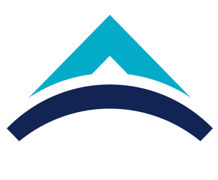 AKTS DERS TANITIM FORMUAKTS DERS TANITIM FORMUAKTS DERS TANITIM FORMUAKTS DERS TANITIM FORMUAKTS DERS TANITIM FORMUAKTS DERS TANITIM FORMUAKTS DERS TANITIM FORMUAKTS DERS TANITIM FORMUAKTS DERS TANITIM FORMUAKTS DERS TANITIM FORMUAKTS DERS TANITIM FORMUAKTS DERS TANITIM FORMUAKTS DERS TANITIM FORMUAKTS DERS TANITIM FORMUAKTS DERS TANITIM FORMUAKTS DERS TANITIM FORMUAKTS DERS TANITIM FORMUAKTS DERS TANITIM FORMUAKTS DERS TANITIM FORMUAKTS DERS TANITIM FORMUAKTS DERS TANITIM FORMUAKTS DERS TANITIM FORMUAKTS DERS TANITIM FORMUAKTS DERS TANITIM FORMUAKTS DERS TANITIM FORMU	I. BÖLÜM (Senato Onayı)	I. BÖLÜM (Senato Onayı)	I. BÖLÜM (Senato Onayı)	I. BÖLÜM (Senato Onayı)	I. BÖLÜM (Senato Onayı)	I. BÖLÜM (Senato Onayı)	I. BÖLÜM (Senato Onayı)	I. BÖLÜM (Senato Onayı)	I. BÖLÜM (Senato Onayı)	I. BÖLÜM (Senato Onayı)	I. BÖLÜM (Senato Onayı)	I. BÖLÜM (Senato Onayı)	I. BÖLÜM (Senato Onayı)	I. BÖLÜM (Senato Onayı)	I. BÖLÜM (Senato Onayı)	I. BÖLÜM (Senato Onayı)	I. BÖLÜM (Senato Onayı)	I. BÖLÜM (Senato Onayı)	I. BÖLÜM (Senato Onayı)	I. BÖLÜM (Senato Onayı)	I. BÖLÜM (Senato Onayı)	I. BÖLÜM (Senato Onayı)	I. BÖLÜM (Senato Onayı)	I. BÖLÜM (Senato Onayı)	I. BÖLÜM (Senato Onayı)	I. BÖLÜM (Senato Onayı)	I. BÖLÜM (Senato Onayı)Dersi Açan Fakülte /YODersi Açan Fakülte /YOMühendislikMühendislikMühendislikMühendislikMühendislikMühendislikMühendislikMühendislikMühendislikMühendislikMühendislikMühendislikMühendislikMühendislikMühendislikMühendislikMühendislikMühendislikMühendislikMühendislikMühendislikMühendislikMühendislikMühendislikMühendislikDersi Açan BölümDersi Açan BölümBilgisayar MühendisliğiBilgisayar MühendisliğiBilgisayar MühendisliğiBilgisayar MühendisliğiBilgisayar MühendisliğiBilgisayar MühendisliğiBilgisayar MühendisliğiBilgisayar MühendisliğiBilgisayar MühendisliğiBilgisayar MühendisliğiBilgisayar MühendisliğiBilgisayar MühendisliğiBilgisayar MühendisliğiBilgisayar MühendisliğiBilgisayar MühendisliğiBilgisayar MühendisliğiBilgisayar MühendisliğiBilgisayar MühendisliğiBilgisayar MühendisliğiBilgisayar MühendisliğiBilgisayar MühendisliğiBilgisayar MühendisliğiBilgisayar MühendisliğiBilgisayar MühendisliğiBilgisayar MühendisliğiDersi Alan Program (lar)Dersi Alan Program (lar)Bilgisayar MühendisliğiBilgisayar MühendisliğiBilgisayar MühendisliğiBilgisayar MühendisliğiBilgisayar MühendisliğiBilgisayar MühendisliğiBilgisayar MühendisliğiBilgisayar MühendisliğiBilgisayar MühendisliğiDersi Alan Program (lar)Dersi Alan Program (lar)Dersi Alan Program (lar)Dersi Alan Program (lar)Ders Kodu Ders Kodu CS210 CS210 CS210 CS210 CS210 CS210 CS210 CS210 CS210 CS210 CS210 CS210 CS210 CS210 CS210 CS210 CS210 CS210 CS210 CS210 CS210 CS210 CS210 CS210 CS210 Ders AdıDers AdıVeri YapılarıVeri YapılarıVeri YapılarıVeri YapılarıVeri YapılarıVeri YapılarıVeri YapılarıVeri YapılarıVeri YapılarıVeri YapılarıVeri YapılarıVeri YapılarıVeri YapılarıVeri YapılarıVeri YapılarıVeri YapılarıVeri YapılarıVeri YapılarıVeri YapılarıVeri YapılarıVeri YapılarıVeri YapılarıVeri YapılarıVeri YapılarıVeri YapılarıÖğretim dili Öğretim dili İngilizceİngilizceİngilizceİngilizceİngilizceİngilizceİngilizceİngilizceİngilizceİngilizceİngilizceİngilizceİngilizceİngilizceİngilizceİngilizceİngilizceİngilizceİngilizceİngilizceİngilizceİngilizceİngilizceİngilizceİngilizceDers TürüDers TürüZorunluZorunluZorunluZorunluZorunluZorunluZorunluZorunluZorunluZorunluZorunluZorunluZorunluZorunluZorunluZorunluZorunluZorunluZorunluZorunluZorunluZorunluZorunluZorunluZorunluDers SeviyesiDers SeviyesiLisansLisansLisansLisansLisansLisansLisansLisansLisansLisansLisansLisansLisansLisansLisansLisansLisansLisansLisansLisansLisansLisansLisansLisansLisansHaftalık Ders SaatiHaftalık Ders SaatiDers:  3Ders:  3Ders:  3Lab:  Lab:  Lab:  Lab:  UygulamaUygulamaUygulamaUygulamaDiğer: Diğer: Diğer: Diğer: Diğer: Diğer: Diğer: Diğer: Diğer: Diğer: Diğer: Diğer: Diğer: Diğer: AKTS KredisiAKTS Kredisi7777777777777777777777777Notlandırma TürüNotlandırma TürüHarf NotuHarf NotuHarf NotuHarf NotuHarf NotuHarf NotuHarf NotuHarf NotuHarf NotuHarf NotuHarf NotuHarf NotuHarf NotuHarf NotuHarf NotuHarf NotuHarf NotuHarf NotuHarf NotuHarf NotuHarf NotuHarf NotuHarf NotuHarf NotuHarf NotuÖn koşul/larÖn koşul/larCS102 ve CS213CS102 ve CS213CS102 ve CS213CS102 ve CS213CS102 ve CS213CS102 ve CS213CS102 ve CS213CS102 ve CS213CS102 ve CS213CS102 ve CS213CS102 ve CS213CS102 ve CS213CS102 ve CS213CS102 ve CS213CS102 ve CS213CS102 ve CS213CS102 ve CS213CS102 ve CS213CS102 ve CS213CS102 ve CS213CS102 ve CS213CS102 ve CS213CS102 ve CS213CS102 ve CS213CS102 ve CS213Yan koşul/larYan koşul/larKayıt KısıtlamasıKayıt KısıtlamasıDersin Amacı Dersin Amacı Bu dersin temel amacı öğrencilere, bilgisayar bilimleri ve hesaplama problemlerinde sıkça kullanılan ayrık veri yapılarının tasarımında ve uygulanmasında problem çözme ve deneyim temelleri hakkında bilgi vermektir.Bu dersin temel amacı öğrencilere, bilgisayar bilimleri ve hesaplama problemlerinde sıkça kullanılan ayrık veri yapılarının tasarımında ve uygulanmasında problem çözme ve deneyim temelleri hakkında bilgi vermektir.Bu dersin temel amacı öğrencilere, bilgisayar bilimleri ve hesaplama problemlerinde sıkça kullanılan ayrık veri yapılarının tasarımında ve uygulanmasında problem çözme ve deneyim temelleri hakkında bilgi vermektir.Bu dersin temel amacı öğrencilere, bilgisayar bilimleri ve hesaplama problemlerinde sıkça kullanılan ayrık veri yapılarının tasarımında ve uygulanmasında problem çözme ve deneyim temelleri hakkında bilgi vermektir.Bu dersin temel amacı öğrencilere, bilgisayar bilimleri ve hesaplama problemlerinde sıkça kullanılan ayrık veri yapılarının tasarımında ve uygulanmasında problem çözme ve deneyim temelleri hakkında bilgi vermektir.Bu dersin temel amacı öğrencilere, bilgisayar bilimleri ve hesaplama problemlerinde sıkça kullanılan ayrık veri yapılarının tasarımında ve uygulanmasında problem çözme ve deneyim temelleri hakkında bilgi vermektir.Bu dersin temel amacı öğrencilere, bilgisayar bilimleri ve hesaplama problemlerinde sıkça kullanılan ayrık veri yapılarının tasarımında ve uygulanmasında problem çözme ve deneyim temelleri hakkında bilgi vermektir.Bu dersin temel amacı öğrencilere, bilgisayar bilimleri ve hesaplama problemlerinde sıkça kullanılan ayrık veri yapılarının tasarımında ve uygulanmasında problem çözme ve deneyim temelleri hakkında bilgi vermektir.Bu dersin temel amacı öğrencilere, bilgisayar bilimleri ve hesaplama problemlerinde sıkça kullanılan ayrık veri yapılarının tasarımında ve uygulanmasında problem çözme ve deneyim temelleri hakkında bilgi vermektir.Bu dersin temel amacı öğrencilere, bilgisayar bilimleri ve hesaplama problemlerinde sıkça kullanılan ayrık veri yapılarının tasarımında ve uygulanmasında problem çözme ve deneyim temelleri hakkında bilgi vermektir.Bu dersin temel amacı öğrencilere, bilgisayar bilimleri ve hesaplama problemlerinde sıkça kullanılan ayrık veri yapılarının tasarımında ve uygulanmasında problem çözme ve deneyim temelleri hakkında bilgi vermektir.Bu dersin temel amacı öğrencilere, bilgisayar bilimleri ve hesaplama problemlerinde sıkça kullanılan ayrık veri yapılarının tasarımında ve uygulanmasında problem çözme ve deneyim temelleri hakkında bilgi vermektir.Bu dersin temel amacı öğrencilere, bilgisayar bilimleri ve hesaplama problemlerinde sıkça kullanılan ayrık veri yapılarının tasarımında ve uygulanmasında problem çözme ve deneyim temelleri hakkında bilgi vermektir.Bu dersin temel amacı öğrencilere, bilgisayar bilimleri ve hesaplama problemlerinde sıkça kullanılan ayrık veri yapılarının tasarımında ve uygulanmasında problem çözme ve deneyim temelleri hakkında bilgi vermektir.Bu dersin temel amacı öğrencilere, bilgisayar bilimleri ve hesaplama problemlerinde sıkça kullanılan ayrık veri yapılarının tasarımında ve uygulanmasında problem çözme ve deneyim temelleri hakkında bilgi vermektir.Bu dersin temel amacı öğrencilere, bilgisayar bilimleri ve hesaplama problemlerinde sıkça kullanılan ayrık veri yapılarının tasarımında ve uygulanmasında problem çözme ve deneyim temelleri hakkında bilgi vermektir.Bu dersin temel amacı öğrencilere, bilgisayar bilimleri ve hesaplama problemlerinde sıkça kullanılan ayrık veri yapılarının tasarımında ve uygulanmasında problem çözme ve deneyim temelleri hakkında bilgi vermektir.Bu dersin temel amacı öğrencilere, bilgisayar bilimleri ve hesaplama problemlerinde sıkça kullanılan ayrık veri yapılarının tasarımında ve uygulanmasında problem çözme ve deneyim temelleri hakkında bilgi vermektir.Bu dersin temel amacı öğrencilere, bilgisayar bilimleri ve hesaplama problemlerinde sıkça kullanılan ayrık veri yapılarının tasarımında ve uygulanmasında problem çözme ve deneyim temelleri hakkında bilgi vermektir.Bu dersin temel amacı öğrencilere, bilgisayar bilimleri ve hesaplama problemlerinde sıkça kullanılan ayrık veri yapılarının tasarımında ve uygulanmasında problem çözme ve deneyim temelleri hakkında bilgi vermektir.Bu dersin temel amacı öğrencilere, bilgisayar bilimleri ve hesaplama problemlerinde sıkça kullanılan ayrık veri yapılarının tasarımında ve uygulanmasında problem çözme ve deneyim temelleri hakkında bilgi vermektir.Bu dersin temel amacı öğrencilere, bilgisayar bilimleri ve hesaplama problemlerinde sıkça kullanılan ayrık veri yapılarının tasarımında ve uygulanmasında problem çözme ve deneyim temelleri hakkında bilgi vermektir.Bu dersin temel amacı öğrencilere, bilgisayar bilimleri ve hesaplama problemlerinde sıkça kullanılan ayrık veri yapılarının tasarımında ve uygulanmasında problem çözme ve deneyim temelleri hakkında bilgi vermektir.Bu dersin temel amacı öğrencilere, bilgisayar bilimleri ve hesaplama problemlerinde sıkça kullanılan ayrık veri yapılarının tasarımında ve uygulanmasında problem çözme ve deneyim temelleri hakkında bilgi vermektir.Bu dersin temel amacı öğrencilere, bilgisayar bilimleri ve hesaplama problemlerinde sıkça kullanılan ayrık veri yapılarının tasarımında ve uygulanmasında problem çözme ve deneyim temelleri hakkında bilgi vermektir.Ders İçeriği Ders İçeriği Veri yapıları ve algoritmaları ile ilgili temel kavramlara giriş. Analiz araçlarına ve asimptotik gösterime genel bakış. Özyinelemenin tartışılması ve bilgisayar bilimlerindeki problem çözme uygulamaları. Bağlantılı listeler, çift bağlantılı listeler, yığınlar, sıralar, öncelik sıraları gibi önemli soyut veri türlerinin tasarımı ve uygulanması. Verimli sıralama, arama ve arama ağacı yapılarının tartışılması.Veri yapıları ve algoritmaları ile ilgili temel kavramlara giriş. Analiz araçlarına ve asimptotik gösterime genel bakış. Özyinelemenin tartışılması ve bilgisayar bilimlerindeki problem çözme uygulamaları. Bağlantılı listeler, çift bağlantılı listeler, yığınlar, sıralar, öncelik sıraları gibi önemli soyut veri türlerinin tasarımı ve uygulanması. Verimli sıralama, arama ve arama ağacı yapılarının tartışılması.Veri yapıları ve algoritmaları ile ilgili temel kavramlara giriş. Analiz araçlarına ve asimptotik gösterime genel bakış. Özyinelemenin tartışılması ve bilgisayar bilimlerindeki problem çözme uygulamaları. Bağlantılı listeler, çift bağlantılı listeler, yığınlar, sıralar, öncelik sıraları gibi önemli soyut veri türlerinin tasarımı ve uygulanması. Verimli sıralama, arama ve arama ağacı yapılarının tartışılması.Veri yapıları ve algoritmaları ile ilgili temel kavramlara giriş. Analiz araçlarına ve asimptotik gösterime genel bakış. Özyinelemenin tartışılması ve bilgisayar bilimlerindeki problem çözme uygulamaları. Bağlantılı listeler, çift bağlantılı listeler, yığınlar, sıralar, öncelik sıraları gibi önemli soyut veri türlerinin tasarımı ve uygulanması. Verimli sıralama, arama ve arama ağacı yapılarının tartışılması.Veri yapıları ve algoritmaları ile ilgili temel kavramlara giriş. Analiz araçlarına ve asimptotik gösterime genel bakış. Özyinelemenin tartışılması ve bilgisayar bilimlerindeki problem çözme uygulamaları. Bağlantılı listeler, çift bağlantılı listeler, yığınlar, sıralar, öncelik sıraları gibi önemli soyut veri türlerinin tasarımı ve uygulanması. Verimli sıralama, arama ve arama ağacı yapılarının tartışılması.Veri yapıları ve algoritmaları ile ilgili temel kavramlara giriş. Analiz araçlarına ve asimptotik gösterime genel bakış. Özyinelemenin tartışılması ve bilgisayar bilimlerindeki problem çözme uygulamaları. Bağlantılı listeler, çift bağlantılı listeler, yığınlar, sıralar, öncelik sıraları gibi önemli soyut veri türlerinin tasarımı ve uygulanması. Verimli sıralama, arama ve arama ağacı yapılarının tartışılması.Veri yapıları ve algoritmaları ile ilgili temel kavramlara giriş. Analiz araçlarına ve asimptotik gösterime genel bakış. Özyinelemenin tartışılması ve bilgisayar bilimlerindeki problem çözme uygulamaları. Bağlantılı listeler, çift bağlantılı listeler, yığınlar, sıralar, öncelik sıraları gibi önemli soyut veri türlerinin tasarımı ve uygulanması. Verimli sıralama, arama ve arama ağacı yapılarının tartışılması.Veri yapıları ve algoritmaları ile ilgili temel kavramlara giriş. Analiz araçlarına ve asimptotik gösterime genel bakış. Özyinelemenin tartışılması ve bilgisayar bilimlerindeki problem çözme uygulamaları. Bağlantılı listeler, çift bağlantılı listeler, yığınlar, sıralar, öncelik sıraları gibi önemli soyut veri türlerinin tasarımı ve uygulanması. Verimli sıralama, arama ve arama ağacı yapılarının tartışılması.Veri yapıları ve algoritmaları ile ilgili temel kavramlara giriş. Analiz araçlarına ve asimptotik gösterime genel bakış. Özyinelemenin tartışılması ve bilgisayar bilimlerindeki problem çözme uygulamaları. Bağlantılı listeler, çift bağlantılı listeler, yığınlar, sıralar, öncelik sıraları gibi önemli soyut veri türlerinin tasarımı ve uygulanması. Verimli sıralama, arama ve arama ağacı yapılarının tartışılması.Veri yapıları ve algoritmaları ile ilgili temel kavramlara giriş. Analiz araçlarına ve asimptotik gösterime genel bakış. Özyinelemenin tartışılması ve bilgisayar bilimlerindeki problem çözme uygulamaları. Bağlantılı listeler, çift bağlantılı listeler, yığınlar, sıralar, öncelik sıraları gibi önemli soyut veri türlerinin tasarımı ve uygulanması. Verimli sıralama, arama ve arama ağacı yapılarının tartışılması.Veri yapıları ve algoritmaları ile ilgili temel kavramlara giriş. Analiz araçlarına ve asimptotik gösterime genel bakış. Özyinelemenin tartışılması ve bilgisayar bilimlerindeki problem çözme uygulamaları. Bağlantılı listeler, çift bağlantılı listeler, yığınlar, sıralar, öncelik sıraları gibi önemli soyut veri türlerinin tasarımı ve uygulanması. Verimli sıralama, arama ve arama ağacı yapılarının tartışılması.Veri yapıları ve algoritmaları ile ilgili temel kavramlara giriş. Analiz araçlarına ve asimptotik gösterime genel bakış. Özyinelemenin tartışılması ve bilgisayar bilimlerindeki problem çözme uygulamaları. Bağlantılı listeler, çift bağlantılı listeler, yığınlar, sıralar, öncelik sıraları gibi önemli soyut veri türlerinin tasarımı ve uygulanması. Verimli sıralama, arama ve arama ağacı yapılarının tartışılması.Veri yapıları ve algoritmaları ile ilgili temel kavramlara giriş. Analiz araçlarına ve asimptotik gösterime genel bakış. Özyinelemenin tartışılması ve bilgisayar bilimlerindeki problem çözme uygulamaları. Bağlantılı listeler, çift bağlantılı listeler, yığınlar, sıralar, öncelik sıraları gibi önemli soyut veri türlerinin tasarımı ve uygulanması. Verimli sıralama, arama ve arama ağacı yapılarının tartışılması.Veri yapıları ve algoritmaları ile ilgili temel kavramlara giriş. Analiz araçlarına ve asimptotik gösterime genel bakış. Özyinelemenin tartışılması ve bilgisayar bilimlerindeki problem çözme uygulamaları. Bağlantılı listeler, çift bağlantılı listeler, yığınlar, sıralar, öncelik sıraları gibi önemli soyut veri türlerinin tasarımı ve uygulanması. Verimli sıralama, arama ve arama ağacı yapılarının tartışılması.Veri yapıları ve algoritmaları ile ilgili temel kavramlara giriş. Analiz araçlarına ve asimptotik gösterime genel bakış. Özyinelemenin tartışılması ve bilgisayar bilimlerindeki problem çözme uygulamaları. Bağlantılı listeler, çift bağlantılı listeler, yığınlar, sıralar, öncelik sıraları gibi önemli soyut veri türlerinin tasarımı ve uygulanması. Verimli sıralama, arama ve arama ağacı yapılarının tartışılması.Veri yapıları ve algoritmaları ile ilgili temel kavramlara giriş. Analiz araçlarına ve asimptotik gösterime genel bakış. Özyinelemenin tartışılması ve bilgisayar bilimlerindeki problem çözme uygulamaları. Bağlantılı listeler, çift bağlantılı listeler, yığınlar, sıralar, öncelik sıraları gibi önemli soyut veri türlerinin tasarımı ve uygulanması. Verimli sıralama, arama ve arama ağacı yapılarının tartışılması.Veri yapıları ve algoritmaları ile ilgili temel kavramlara giriş. Analiz araçlarına ve asimptotik gösterime genel bakış. Özyinelemenin tartışılması ve bilgisayar bilimlerindeki problem çözme uygulamaları. Bağlantılı listeler, çift bağlantılı listeler, yığınlar, sıralar, öncelik sıraları gibi önemli soyut veri türlerinin tasarımı ve uygulanması. Verimli sıralama, arama ve arama ağacı yapılarının tartışılması.Veri yapıları ve algoritmaları ile ilgili temel kavramlara giriş. Analiz araçlarına ve asimptotik gösterime genel bakış. Özyinelemenin tartışılması ve bilgisayar bilimlerindeki problem çözme uygulamaları. Bağlantılı listeler, çift bağlantılı listeler, yığınlar, sıralar, öncelik sıraları gibi önemli soyut veri türlerinin tasarımı ve uygulanması. Verimli sıralama, arama ve arama ağacı yapılarının tartışılması.Veri yapıları ve algoritmaları ile ilgili temel kavramlara giriş. Analiz araçlarına ve asimptotik gösterime genel bakış. Özyinelemenin tartışılması ve bilgisayar bilimlerindeki problem çözme uygulamaları. Bağlantılı listeler, çift bağlantılı listeler, yığınlar, sıralar, öncelik sıraları gibi önemli soyut veri türlerinin tasarımı ve uygulanması. Verimli sıralama, arama ve arama ağacı yapılarının tartışılması.Veri yapıları ve algoritmaları ile ilgili temel kavramlara giriş. Analiz araçlarına ve asimptotik gösterime genel bakış. Özyinelemenin tartışılması ve bilgisayar bilimlerindeki problem çözme uygulamaları. Bağlantılı listeler, çift bağlantılı listeler, yığınlar, sıralar, öncelik sıraları gibi önemli soyut veri türlerinin tasarımı ve uygulanması. Verimli sıralama, arama ve arama ağacı yapılarının tartışılması.Veri yapıları ve algoritmaları ile ilgili temel kavramlara giriş. Analiz araçlarına ve asimptotik gösterime genel bakış. Özyinelemenin tartışılması ve bilgisayar bilimlerindeki problem çözme uygulamaları. Bağlantılı listeler, çift bağlantılı listeler, yığınlar, sıralar, öncelik sıraları gibi önemli soyut veri türlerinin tasarımı ve uygulanması. Verimli sıralama, arama ve arama ağacı yapılarının tartışılması.Veri yapıları ve algoritmaları ile ilgili temel kavramlara giriş. Analiz araçlarına ve asimptotik gösterime genel bakış. Özyinelemenin tartışılması ve bilgisayar bilimlerindeki problem çözme uygulamaları. Bağlantılı listeler, çift bağlantılı listeler, yığınlar, sıralar, öncelik sıraları gibi önemli soyut veri türlerinin tasarımı ve uygulanması. Verimli sıralama, arama ve arama ağacı yapılarının tartışılması.Veri yapıları ve algoritmaları ile ilgili temel kavramlara giriş. Analiz araçlarına ve asimptotik gösterime genel bakış. Özyinelemenin tartışılması ve bilgisayar bilimlerindeki problem çözme uygulamaları. Bağlantılı listeler, çift bağlantılı listeler, yığınlar, sıralar, öncelik sıraları gibi önemli soyut veri türlerinin tasarımı ve uygulanması. Verimli sıralama, arama ve arama ağacı yapılarının tartışılması.Veri yapıları ve algoritmaları ile ilgili temel kavramlara giriş. Analiz araçlarına ve asimptotik gösterime genel bakış. Özyinelemenin tartışılması ve bilgisayar bilimlerindeki problem çözme uygulamaları. Bağlantılı listeler, çift bağlantılı listeler, yığınlar, sıralar, öncelik sıraları gibi önemli soyut veri türlerinin tasarımı ve uygulanması. Verimli sıralama, arama ve arama ağacı yapılarının tartışılması.Veri yapıları ve algoritmaları ile ilgili temel kavramlara giriş. Analiz araçlarına ve asimptotik gösterime genel bakış. Özyinelemenin tartışılması ve bilgisayar bilimlerindeki problem çözme uygulamaları. Bağlantılı listeler, çift bağlantılı listeler, yığınlar, sıralar, öncelik sıraları gibi önemli soyut veri türlerinin tasarımı ve uygulanması. Verimli sıralama, arama ve arama ağacı yapılarının tartışılması.Öğrenim Çıktıları Öğrenim Çıktıları ÖÇ1 :Özyinelemenin temel prensiplerini ve matematiksel indüksiyon ile ilişkisini yorumlayabilmek ve analiz etmekÖÇ1 :Özyinelemenin temel prensiplerini ve matematiksel indüksiyon ile ilişkisini yorumlayabilmek ve analiz etmekÖÇ1 :Özyinelemenin temel prensiplerini ve matematiksel indüksiyon ile ilişkisini yorumlayabilmek ve analiz etmekÖÇ1 :Özyinelemenin temel prensiplerini ve matematiksel indüksiyon ile ilişkisini yorumlayabilmek ve analiz etmekÖÇ1 :Özyinelemenin temel prensiplerini ve matematiksel indüksiyon ile ilişkisini yorumlayabilmek ve analiz etmekÖğrenim Çıktıları Öğrenim Çıktıları ÖÇ2 :   Yinelemeyi problem çözme ve programlama tekniği olarak kullanmak ve özyinelemeli çözümün verimliliğini analiz edebilmekÖÇ2 :   Yinelemeyi problem çözme ve programlama tekniği olarak kullanmak ve özyinelemeli çözümün verimliliğini analiz edebilmekÖÇ2 :   Yinelemeyi problem çözme ve programlama tekniği olarak kullanmak ve özyinelemeli çözümün verimliliğini analiz edebilmekÖÇ2 :   Yinelemeyi problem çözme ve programlama tekniği olarak kullanmak ve özyinelemeli çözümün verimliliğini analiz edebilmekÖÇ2 :   Yinelemeyi problem çözme ve programlama tekniği olarak kullanmak ve özyinelemeli çözümün verimliliğini analiz edebilmekÖğrenim Çıktıları Öğrenim Çıktıları ÖÇ3 :Bağlantılı listeler, çift bağlantılı listeler, yığınlar ve sıralar gibi önemli soyut veri türlerini tasarlamak ve uygulamakÖÇ3 :Bağlantılı listeler, çift bağlantılı listeler, yığınlar ve sıralar gibi önemli soyut veri türlerini tasarlamak ve uygulamakÖÇ3 :Bağlantılı listeler, çift bağlantılı listeler, yığınlar ve sıralar gibi önemli soyut veri türlerini tasarlamak ve uygulamakÖÇ3 :Bağlantılı listeler, çift bağlantılı listeler, yığınlar ve sıralar gibi önemli soyut veri türlerini tasarlamak ve uygulamakÖÇ3 :Bağlantılı listeler, çift bağlantılı listeler, yığınlar ve sıralar gibi önemli soyut veri türlerini tasarlamak ve uygulamakÖğrenim Çıktıları Öğrenim Çıktıları ÖÇ4 : Ağaçlar gibi ayrı yapıları bir araya getirerek analiz etmek, problemleri araştırmak için algoritmik çözümler üretmek ve ikili arama ağaçları gibi ortak arama yapılarının tasarımı ve uygulanmasında deneyim kazanmak.ÖÇ4 : Ağaçlar gibi ayrı yapıları bir araya getirerek analiz etmek, problemleri araştırmak için algoritmik çözümler üretmek ve ikili arama ağaçları gibi ortak arama yapılarının tasarımı ve uygulanmasında deneyim kazanmak.ÖÇ4 : Ağaçlar gibi ayrı yapıları bir araya getirerek analiz etmek, problemleri araştırmak için algoritmik çözümler üretmek ve ikili arama ağaçları gibi ortak arama yapılarının tasarımı ve uygulanmasında deneyim kazanmak.ÖÇ4 : Ağaçlar gibi ayrı yapıları bir araya getirerek analiz etmek, problemleri araştırmak için algoritmik çözümler üretmek ve ikili arama ağaçları gibi ortak arama yapılarının tasarımı ve uygulanmasında deneyim kazanmak.ÖÇ4 : Ağaçlar gibi ayrı yapıları bir araya getirerek analiz etmek, problemleri araştırmak için algoritmik çözümler üretmek ve ikili arama ağaçları gibi ortak arama yapılarının tasarımı ve uygulanmasında deneyim kazanmak.Öğrenim Çıktıları Öğrenim Çıktıları ÖÇ5 :  Karma, haritalama yapıları, öncelik kuyrukları yorumlamak ve analiz etmek ve iki ortak sıralama algoritması analiz etmek ÖÇ5 :  Karma, haritalama yapıları, öncelik kuyrukları yorumlamak ve analiz etmek ve iki ortak sıralama algoritması analiz etmek ÖÇ5 :  Karma, haritalama yapıları, öncelik kuyrukları yorumlamak ve analiz etmek ve iki ortak sıralama algoritması analiz etmek ÖÇ5 :  Karma, haritalama yapıları, öncelik kuyrukları yorumlamak ve analiz etmek ve iki ortak sıralama algoritması analiz etmek ÖÇ5 :  Karma, haritalama yapıları, öncelik kuyrukları yorumlamak ve analiz etmek ve iki ortak sıralama algoritması analiz etmek Öğrenim Çıktıları Öğrenim Çıktıları ÖÇ6 :Anlatılan konuları kapsayan  30 -100 satırlık küçük bir proje yapmak ve kod organizasyonu programa dosya almak ve programdan dosya çıkarmak gibi ileri programlama becerileri elde etmek.ÖÇ6 :Anlatılan konuları kapsayan  30 -100 satırlık küçük bir proje yapmak ve kod organizasyonu programa dosya almak ve programdan dosya çıkarmak gibi ileri programlama becerileri elde etmek.ÖÇ6 :Anlatılan konuları kapsayan  30 -100 satırlık küçük bir proje yapmak ve kod organizasyonu programa dosya almak ve programdan dosya çıkarmak gibi ileri programlama becerileri elde etmek.ÖÇ6 :Anlatılan konuları kapsayan  30 -100 satırlık küçük bir proje yapmak ve kod organizasyonu programa dosya almak ve programdan dosya çıkarmak gibi ileri programlama becerileri elde etmek.ÖÇ6 :Anlatılan konuları kapsayan  30 -100 satırlık küçük bir proje yapmak ve kod organizasyonu programa dosya almak ve programdan dosya çıkarmak gibi ileri programlama becerileri elde etmek.II. BÖLÜM (Fakülte Kurulu Onayı)II. BÖLÜM (Fakülte Kurulu Onayı)II. BÖLÜM (Fakülte Kurulu Onayı)II. BÖLÜM (Fakülte Kurulu Onayı)II. BÖLÜM (Fakülte Kurulu Onayı)II. BÖLÜM (Fakülte Kurulu Onayı)II. BÖLÜM (Fakülte Kurulu Onayı)II. BÖLÜM (Fakülte Kurulu Onayı)II. BÖLÜM (Fakülte Kurulu Onayı)II. BÖLÜM (Fakülte Kurulu Onayı)II. BÖLÜM (Fakülte Kurulu Onayı)II. BÖLÜM (Fakülte Kurulu Onayı)II. BÖLÜM (Fakülte Kurulu Onayı)II. BÖLÜM (Fakülte Kurulu Onayı)II. BÖLÜM (Fakülte Kurulu Onayı)II. BÖLÜM (Fakülte Kurulu Onayı)II. BÖLÜM (Fakülte Kurulu Onayı)II. BÖLÜM (Fakülte Kurulu Onayı)II. BÖLÜM (Fakülte Kurulu Onayı)II. BÖLÜM (Fakülte Kurulu Onayı)II. BÖLÜM (Fakülte Kurulu Onayı)II. BÖLÜM (Fakülte Kurulu Onayı)II. BÖLÜM (Fakülte Kurulu Onayı)II. BÖLÜM (Fakülte Kurulu Onayı)II. BÖLÜM (Fakülte Kurulu Onayı)II. BÖLÜM (Fakülte Kurulu Onayı)II. BÖLÜM (Fakülte Kurulu Onayı)Temel ÇıktılarTemel ÇıktılarProgram ÇıktılarıProgram ÇıktılarıProgram ÇıktılarıProgram ÇıktılarıProgram ÇıktılarıÖÇ1ÖÇ1ÖÇ1ÖÇ2ÖÇ2ÖÇ2ÖÇ3ÖÇ3ÖÇ4ÖÇ4ÖÇ4ÖÇ4ÖÇ5ÖÇ5ÖÇ6ÖÇ6ÖÇ6Temel ÇıktılarTemel ÇıktılarPÇ1  PÇ1  PÇ1  Türkçe ve İngilizce sözlü, yazılı ve görsel yöntemlerle etkin iletişim kurma rapor yazma ve sunum yapma becerisi.Türkçe ve İngilizce sözlü, yazılı ve görsel yöntemlerle etkin iletişim kurma rapor yazma ve sunum yapma becerisi.Türkçe ve İngilizce sözlü, yazılı ve görsel yöntemlerle etkin iletişim kurma rapor yazma ve sunum yapma becerisi.Türkçe ve İngilizce sözlü, yazılı ve görsel yöntemlerle etkin iletişim kurma rapor yazma ve sunum yapma becerisi.Türkçe ve İngilizce sözlü, yazılı ve görsel yöntemlerle etkin iletişim kurma rapor yazma ve sunum yapma becerisi.1          1         0         1        1         1     0          0         2         0        0         3     2          2         2         2        2         20          0         0         0        0         00           0        0          0       0         00           0         0         0       0         23           3         3         3        3        30           0         3         3        0        33           3         3         3        3        30           0         0         0         0       03           3         3          3          3      20           0         2          2          0      31           1         1          1          1      01          1         0         1        1         1     0          0         2         0        0         3     2          2         2         2        2         20          0         0         0        0         00           0        0          0       0         00           0         0         0       0         23           3         3         3        3        30           0         3         3        0        33           3         3         3        3        30           0         0         0         0       03           3         3          3          3      20           0         2          2          0      31           1         1          1          1      01          1         0         1        1         1     0          0         2         0        0         3     2          2         2         2        2         20          0         0         0        0         00           0        0          0       0         00           0         0         0       0         23           3         3         3        3        30           0         3         3        0        33           3         3         3        3        30           0         0         0         0       03           3         3          3          3      20           0         2          2          0      31           1         1          1          1      01          1         0         1        1         1     0          0         2         0        0         3     2          2         2         2        2         20          0         0         0        0         00           0        0          0       0         00           0         0         0       0         23           3         3         3        3        30           0         3         3        0        33           3         3         3        3        30           0         0         0         0       03           3         3          3          3      20           0         2          2          0      31           1         1          1          1      01          1         0         1        1         1     0          0         2         0        0         3     2          2         2         2        2         20          0         0         0        0         00           0        0          0       0         00           0         0         0       0         23           3         3         3        3        30           0         3         3        0        33           3         3         3        3        30           0         0         0         0       03           3         3          3          3      20           0         2          2          0      31           1         1          1          1      01          1         0         1        1         1     0          0         2         0        0         3     2          2         2         2        2         20          0         0         0        0         00           0        0          0       0         00           0         0         0       0         23           3         3         3        3        30           0         3         3        0        33           3         3         3        3        30           0         0         0         0       03           3         3          3          3      20           0         2          2          0      31           1         1          1          1      01          1         0         1        1         1     0          0         2         0        0         3     2          2         2         2        2         20          0         0         0        0         00           0        0          0       0         00           0         0         0       0         23           3         3         3        3        30           0         3         3        0        33           3         3         3        3        30           0         0         0         0       03           3         3          3          3      20           0         2          2          0      31           1         1          1          1      01          1         0         1        1         1     0          0         2         0        0         3     2          2         2         2        2         20          0         0         0        0         00           0        0          0       0         00           0         0         0       0         23           3         3         3        3        30           0         3         3        0        33           3         3         3        3        30           0         0         0         0       03           3         3          3          3      20           0         2          2          0      31           1         1          1          1      01          1         0         1        1         1     0          0         2         0        0         3     2          2         2         2        2         20          0         0         0        0         00           0        0          0       0         00           0         0         0       0         23           3         3         3        3        30           0         3         3        0        33           3         3         3        3        30           0         0         0         0       03           3         3          3          3      20           0         2          2          0      31           1         1          1          1      01          1         0         1        1         1     0          0         2         0        0         3     2          2         2         2        2         20          0         0         0        0         00           0        0          0       0         00           0         0         0       0         23           3         3         3        3        30           0         3         3        0        33           3         3         3        3        30           0         0         0         0       03           3         3          3          3      20           0         2          2          0      31           1         1          1          1      01          1         0         1        1         1     0          0         2         0        0         3     2          2         2         2        2         20          0         0         0        0         00           0        0          0       0         00           0         0         0       0         23           3         3         3        3        30           0         3         3        0        33           3         3         3        3        30           0         0         0         0       03           3         3          3          3      20           0         2          2          0      31           1         1          1          1      01          1         0         1        1         1     0          0         2         0        0         3     2          2         2         2        2         20          0         0         0        0         00           0        0          0       0         00           0         0         0       0         23           3         3         3        3        30           0         3         3        0        33           3         3         3        3        30           0         0         0         0       03           3         3          3          3      20           0         2          2          0      31           1         1          1          1      01          1         0         1        1         1     0          0         2         0        0         3     2          2         2         2        2         20          0         0         0        0         00           0        0          0       0         00           0         0         0       0         23           3         3         3        3        30           0         3         3        0        33           3         3         3        3        30           0         0         0         0       03           3         3          3          3      20           0         2          2          0      31           1         1          1          1      01          1         0         1        1         1     0          0         2         0        0         3     2          2         2         2        2         20          0         0         0        0         00           0        0          0       0         00           0         0         0       0         23           3         3         3        3        30           0         3         3        0        33           3         3         3        3        30           0         0         0         0       03           3         3          3          3      20           0         2          2          0      31           1         1          1          1      01          1         0         1        1         1     0          0         2         0        0         3     2          2         2         2        2         20          0         0         0        0         00           0        0          0       0         00           0         0         0       0         23           3         3         3        3        30           0         3         3        0        33           3         3         3        3        30           0         0         0         0       03           3         3          3          3      20           0         2          2          0      31           1         1          1          1      01          1         0         1        1         1     0          0         2         0        0         3     2          2         2         2        2         20          0         0         0        0         00           0        0          0       0         00           0         0         0       0         23           3         3         3        3        30           0         3         3        0        33           3         3         3        3        30           0         0         0         0       03           3         3          3          3      20           0         2          2          0      31           1         1          1          1      01          1         0         1        1         1     0          0         2         0        0         3     2          2         2         2        2         20          0         0         0        0         00           0        0          0       0         00           0         0         0       0         23           3         3         3        3        30           0         3         3        0        33           3         3         3        3        30           0         0         0         0       03           3         3          3          3      20           0         2          2          0      31           1         1          1          1      0Temel ÇıktılarTemel ÇıktılarPÇ2PÇ2PÇ2Hem bireysel hem de disiplin içi ve çok disiplinli takımlarda etkin biçimde çalışabilme becerisi.Hem bireysel hem de disiplin içi ve çok disiplinli takımlarda etkin biçimde çalışabilme becerisi.Hem bireysel hem de disiplin içi ve çok disiplinli takımlarda etkin biçimde çalışabilme becerisi.Hem bireysel hem de disiplin içi ve çok disiplinli takımlarda etkin biçimde çalışabilme becerisi.Hem bireysel hem de disiplin içi ve çok disiplinli takımlarda etkin biçimde çalışabilme becerisi.1          1         0         1        1         1     0          0         2         0        0         3     2          2         2         2        2         20          0         0         0        0         00           0        0          0       0         00           0         0         0       0         23           3         3         3        3        30           0         3         3        0        33           3         3         3        3        30           0         0         0         0       03           3         3          3          3      20           0         2          2          0      31           1         1          1          1      01          1         0         1        1         1     0          0         2         0        0         3     2          2         2         2        2         20          0         0         0        0         00           0        0          0       0         00           0         0         0       0         23           3         3         3        3        30           0         3         3        0        33           3         3         3        3        30           0         0         0         0       03           3         3          3          3      20           0         2          2          0      31           1         1          1          1      01          1         0         1        1         1     0          0         2         0        0         3     2          2         2         2        2         20          0         0         0        0         00           0        0          0       0         00           0         0         0       0         23           3         3         3        3        30           0         3         3        0        33           3         3         3        3        30           0         0         0         0       03           3         3          3          3      20           0         2          2          0      31           1         1          1          1      01          1         0         1        1         1     0          0         2         0        0         3     2          2         2         2        2         20          0         0         0        0         00           0        0          0       0         00           0         0         0       0         23           3         3         3        3        30           0         3         3        0        33           3         3         3        3        30           0         0         0         0       03           3         3          3          3      20           0         2          2          0      31           1         1          1          1      01          1         0         1        1         1     0          0         2         0        0         3     2          2         2         2        2         20          0         0         0        0         00           0        0          0       0         00           0         0         0       0         23           3         3         3        3        30           0         3         3        0        33           3         3         3        3        30           0         0         0         0       03           3         3          3          3      20           0         2          2          0      31           1         1          1          1      01          1         0         1        1         1     0          0         2         0        0         3     2          2         2         2        2         20          0         0         0        0         00           0        0          0       0         00           0         0         0       0         23           3         3         3        3        30           0         3         3        0        33           3         3         3        3        30           0         0         0         0       03           3         3          3          3      20           0         2          2          0      31           1         1          1          1      01          1         0         1        1         1     0          0         2         0        0         3     2          2         2         2        2         20          0         0         0        0         00           0        0          0       0         00           0         0         0       0         23           3         3         3        3        30           0         3         3        0        33           3         3         3        3        30           0         0         0         0       03           3         3          3          3      20           0         2          2          0      31           1         1          1          1      01          1         0         1        1         1     0          0         2         0        0         3     2          2         2         2        2         20          0         0         0        0         00           0        0          0       0         00           0         0         0       0         23           3         3         3        3        30           0         3         3        0        33           3         3         3        3        30           0         0         0         0       03           3         3          3          3      20           0         2          2          0      31           1         1          1          1      01          1         0         1        1         1     0          0         2         0        0         3     2          2         2         2        2         20          0         0         0        0         00           0        0          0       0         00           0         0         0       0         23           3         3         3        3        30           0         3         3        0        33           3         3         3        3        30           0         0         0         0       03           3         3          3          3      20           0         2          2          0      31           1         1          1          1      01          1         0         1        1         1     0          0         2         0        0         3     2          2         2         2        2         20          0         0         0        0         00           0        0          0       0         00           0         0         0       0         23           3         3         3        3        30           0         3         3        0        33           3         3         3        3        30           0         0         0         0       03           3         3          3          3      20           0         2          2          0      31           1         1          1          1      01          1         0         1        1         1     0          0         2         0        0         3     2          2         2         2        2         20          0         0         0        0         00           0        0          0       0         00           0         0         0       0         23           3         3         3        3        30           0         3         3        0        33           3         3         3        3        30           0         0         0         0       03           3         3          3          3      20           0         2          2          0      31           1         1          1          1      01          1         0         1        1         1     0          0         2         0        0         3     2          2         2         2        2         20          0         0         0        0         00           0        0          0       0         00           0         0         0       0         23           3         3         3        3        30           0         3         3        0        33           3         3         3        3        30           0         0         0         0       03           3         3          3          3      20           0         2          2          0      31           1         1          1          1      01          1         0         1        1         1     0          0         2         0        0         3     2          2         2         2        2         20          0         0         0        0         00           0        0          0       0         00           0         0         0       0         23           3         3         3        3        30           0         3         3        0        33           3         3         3        3        30           0         0         0         0       03           3         3          3          3      20           0         2          2          0      31           1         1          1          1      01          1         0         1        1         1     0          0         2         0        0         3     2          2         2         2        2         20          0         0         0        0         00           0        0          0       0         00           0         0         0       0         23           3         3         3        3        30           0         3         3        0        33           3         3         3        3        30           0         0         0         0       03           3         3          3          3      20           0         2          2          0      31           1         1          1          1      01          1         0         1        1         1     0          0         2         0        0         3     2          2         2         2        2         20          0         0         0        0         00           0        0          0       0         00           0         0         0       0         23           3         3         3        3        30           0         3         3        0        33           3         3         3        3        30           0         0         0         0       03           3         3          3          3      20           0         2          2          0      31           1         1          1          1      01          1         0         1        1         1     0          0         2         0        0         3     2          2         2         2        2         20          0         0         0        0         00           0        0          0       0         00           0         0         0       0         23           3         3         3        3        30           0         3         3        0        33           3         3         3        3        30           0         0         0         0       03           3         3          3          3      20           0         2          2          0      31           1         1          1          1      01          1         0         1        1         1     0          0         2         0        0         3     2          2         2         2        2         20          0         0         0        0         00           0        0          0       0         00           0         0         0       0         23           3         3         3        3        30           0         3         3        0        33           3         3         3        3        30           0         0         0         0       03           3         3          3          3      20           0         2          2          0      31           1         1          1          1      0Temel ÇıktılarTemel ÇıktılarPÇ3PÇ3PÇ3Yaşam boyu öğrenmenin gerekliliği bilinci ve bilgiye erişebilme, bilim ve teknolojideki gelişmeleri izleme ve kendini sürekli yenileme becerisi.Yaşam boyu öğrenmenin gerekliliği bilinci ve bilgiye erişebilme, bilim ve teknolojideki gelişmeleri izleme ve kendini sürekli yenileme becerisi.Yaşam boyu öğrenmenin gerekliliği bilinci ve bilgiye erişebilme, bilim ve teknolojideki gelişmeleri izleme ve kendini sürekli yenileme becerisi.Yaşam boyu öğrenmenin gerekliliği bilinci ve bilgiye erişebilme, bilim ve teknolojideki gelişmeleri izleme ve kendini sürekli yenileme becerisi.Yaşam boyu öğrenmenin gerekliliği bilinci ve bilgiye erişebilme, bilim ve teknolojideki gelişmeleri izleme ve kendini sürekli yenileme becerisi.1          1         0         1        1         1     0          0         2         0        0         3     2          2         2         2        2         20          0         0         0        0         00           0        0          0       0         00           0         0         0       0         23           3         3         3        3        30           0         3         3        0        33           3         3         3        3        30           0         0         0         0       03           3         3          3          3      20           0         2          2          0      31           1         1          1          1      01          1         0         1        1         1     0          0         2         0        0         3     2          2         2         2        2         20          0         0         0        0         00           0        0          0       0         00           0         0         0       0         23           3         3         3        3        30           0         3         3        0        33           3         3         3        3        30           0         0         0         0       03           3         3          3          3      20           0         2          2          0      31           1         1          1          1      01          1         0         1        1         1     0          0         2         0        0         3     2          2         2         2        2         20          0         0         0        0         00           0        0          0       0         00           0         0         0       0         23           3         3         3        3        30           0         3         3        0        33           3         3         3        3        30           0         0         0         0       03           3         3          3          3      20           0         2          2          0      31           1         1          1          1      01          1         0         1        1         1     0          0         2         0        0         3     2          2         2         2        2         20          0         0         0        0         00           0        0          0       0         00           0         0         0       0         23           3         3         3        3        30           0         3         3        0        33           3         3         3        3        30           0         0         0         0       03           3         3          3          3      20           0         2          2          0      31           1         1          1          1      01          1         0         1        1         1     0          0         2         0        0         3     2          2         2         2        2         20          0         0         0        0         00           0        0          0       0         00           0         0         0       0         23           3         3         3        3        30           0         3         3        0        33           3         3         3        3        30           0         0         0         0       03           3         3          3          3      20           0         2          2          0      31           1         1          1          1      01          1         0         1        1         1     0          0         2         0        0         3     2          2         2         2        2         20          0         0         0        0         00           0        0          0       0         00           0         0         0       0         23           3         3         3        3        30           0         3         3        0        33           3         3         3        3        30           0         0         0         0       03           3         3          3          3      20           0         2          2          0      31           1         1          1          1      01          1         0         1        1         1     0          0         2         0        0         3     2          2         2         2        2         20          0         0         0        0         00           0        0          0       0         00           0         0         0       0         23           3         3         3        3        30           0         3         3        0        33           3         3         3        3        30           0         0         0         0       03           3         3          3          3      20           0         2          2          0      31           1         1          1          1      01          1         0         1        1         1     0          0         2         0        0         3     2          2         2         2        2         20          0         0         0        0         00           0        0          0       0         00           0         0         0       0         23           3         3         3        3        30           0         3         3        0        33           3         3         3        3        30           0         0         0         0       03           3         3          3          3      20           0         2          2          0      31           1         1          1          1      01          1         0         1        1         1     0          0         2         0        0         3     2          2         2         2        2         20          0         0         0        0         00           0        0          0       0         00           0         0         0       0         23           3         3         3        3        30           0         3         3        0        33           3         3         3        3        30           0         0         0         0       03           3         3          3          3      20           0         2          2          0      31           1         1          1          1      01          1         0         1        1         1     0          0         2         0        0         3     2          2         2         2        2         20          0         0         0        0         00           0        0          0       0         00           0         0         0       0         23           3         3         3        3        30           0         3         3        0        33           3         3         3        3        30           0         0         0         0       03           3         3          3          3      20           0         2          2          0      31           1         1          1          1      01          1         0         1        1         1     0          0         2         0        0         3     2          2         2         2        2         20          0         0         0        0         00           0        0          0       0         00           0         0         0       0         23           3         3         3        3        30           0         3         3        0        33           3         3         3        3        30           0         0         0         0       03           3         3          3          3      20           0         2          2          0      31           1         1          1          1      01          1         0         1        1         1     0          0         2         0        0         3     2          2         2         2        2         20          0         0         0        0         00           0        0          0       0         00           0         0         0       0         23           3         3         3        3        30           0         3         3        0        33           3         3         3        3        30           0         0         0         0       03           3         3          3          3      20           0         2          2          0      31           1         1          1          1      01          1         0         1        1         1     0          0         2         0        0         3     2          2         2         2        2         20          0         0         0        0         00           0        0          0       0         00           0         0         0       0         23           3         3         3        3        30           0         3         3        0        33           3         3         3        3        30           0         0         0         0       03           3         3          3          3      20           0         2          2          0      31           1         1          1          1      01          1         0         1        1         1     0          0         2         0        0         3     2          2         2         2        2         20          0         0         0        0         00           0        0          0       0         00           0         0         0       0         23           3         3         3        3        30           0         3         3        0        33           3         3         3        3        30           0         0         0         0       03           3         3          3          3      20           0         2          2          0      31           1         1          1          1      01          1         0         1        1         1     0          0         2         0        0         3     2          2         2         2        2         20          0         0         0        0         00           0        0          0       0         00           0         0         0       0         23           3         3         3        3        30           0         3         3        0        33           3         3         3        3        30           0         0         0         0       03           3         3          3          3      20           0         2          2          0      31           1         1          1          1      01          1         0         1        1         1     0          0         2         0        0         3     2          2         2         2        2         20          0         0         0        0         00           0        0          0       0         00           0         0         0       0         23           3         3         3        3        30           0         3         3        0        33           3         3         3        3        30           0         0         0         0       03           3         3          3          3      20           0         2          2          0      31           1         1          1          1      01          1         0         1        1         1     0          0         2         0        0         3     2          2         2         2        2         20          0         0         0        0         00           0        0          0       0         00           0         0         0       0         23           3         3         3        3        30           0         3         3        0        33           3         3         3        3        30           0         0         0         0       03           3         3          3          3      20           0         2          2          0      31           1         1          1          1      0Temel ÇıktılarTemel ÇıktılarPÇ4PÇ4PÇ4Proje yönetimi , risk yönetimi, yenilikçilik ve değişiklik yönetimi, girişimcilik, ve sürdürülebilir kalkınma hakkında bilgi.Proje yönetimi , risk yönetimi, yenilikçilik ve değişiklik yönetimi, girişimcilik, ve sürdürülebilir kalkınma hakkında bilgi.Proje yönetimi , risk yönetimi, yenilikçilik ve değişiklik yönetimi, girişimcilik, ve sürdürülebilir kalkınma hakkında bilgi.Proje yönetimi , risk yönetimi, yenilikçilik ve değişiklik yönetimi, girişimcilik, ve sürdürülebilir kalkınma hakkında bilgi.Proje yönetimi , risk yönetimi, yenilikçilik ve değişiklik yönetimi, girişimcilik, ve sürdürülebilir kalkınma hakkında bilgi.1          1         0         1        1         1     0          0         2         0        0         3     2          2         2         2        2         20          0         0         0        0         00           0        0          0       0         00           0         0         0       0         23           3         3         3        3        30           0         3         3        0        33           3         3         3        3        30           0         0         0         0       03           3         3          3          3      20           0         2          2          0      31           1         1          1          1      01          1         0         1        1         1     0          0         2         0        0         3     2          2         2         2        2         20          0         0         0        0         00           0        0          0       0         00           0         0         0       0         23           3         3         3        3        30           0         3         3        0        33           3         3         3        3        30           0         0         0         0       03           3         3          3          3      20           0         2          2          0      31           1         1          1          1      01          1         0         1        1         1     0          0         2         0        0         3     2          2         2         2        2         20          0         0         0        0         00           0        0          0       0         00           0         0         0       0         23           3         3         3        3        30           0         3         3        0        33           3         3         3        3        30           0         0         0         0       03           3         3          3          3      20           0         2          2          0      31           1         1          1          1      01          1         0         1        1         1     0          0         2         0        0         3     2          2         2         2        2         20          0         0         0        0         00           0        0          0       0         00           0         0         0       0         23           3         3         3        3        30           0         3         3        0        33           3         3         3        3        30           0         0         0         0       03           3         3          3          3      20           0         2          2          0      31           1         1          1          1      01          1         0         1        1         1     0          0         2         0        0         3     2          2         2         2        2         20          0         0         0        0         00           0        0          0       0         00           0         0         0       0         23           3         3         3        3        30           0         3         3        0        33           3         3         3        3        30           0         0         0         0       03           3         3          3          3      20           0         2          2          0      31           1         1          1          1      01          1         0         1        1         1     0          0         2         0        0         3     2          2         2         2        2         20          0         0         0        0         00           0        0          0       0         00           0         0         0       0         23           3         3         3        3        30           0         3         3        0        33           3         3         3        3        30           0         0         0         0       03           3         3          3          3      20           0         2          2          0      31           1         1          1          1      01          1         0         1        1         1     0          0         2         0        0         3     2          2         2         2        2         20          0         0         0        0         00           0        0          0       0         00           0         0         0       0         23           3         3         3        3        30           0         3         3        0        33           3         3         3        3        30           0         0         0         0       03           3         3          3          3      20           0         2          2          0      31           1         1          1          1      01          1         0         1        1         1     0          0         2         0        0         3     2          2         2         2        2         20          0         0         0        0         00           0        0          0       0         00           0         0         0       0         23           3         3         3        3        30           0         3         3        0        33           3         3         3        3        30           0         0         0         0       03           3         3          3          3      20           0         2          2          0      31           1         1          1          1      01          1         0         1        1         1     0          0         2         0        0         3     2          2         2         2        2         20          0         0         0        0         00           0        0          0       0         00           0         0         0       0         23           3         3         3        3        30           0         3         3        0        33           3         3         3        3        30           0         0         0         0       03           3         3          3          3      20           0         2          2          0      31           1         1          1          1      01          1         0         1        1         1     0          0         2         0        0         3     2          2         2         2        2         20          0         0         0        0         00           0        0          0       0         00           0         0         0       0         23           3         3         3        3        30           0         3         3        0        33           3         3         3        3        30           0         0         0         0       03           3         3          3          3      20           0         2          2          0      31           1         1          1          1      01          1         0         1        1         1     0          0         2         0        0         3     2          2         2         2        2         20          0         0         0        0         00           0        0          0       0         00           0         0         0       0         23           3         3         3        3        30           0         3         3        0        33           3         3         3        3        30           0         0         0         0       03           3         3          3          3      20           0         2          2          0      31           1         1          1          1      01          1         0         1        1         1     0          0         2         0        0         3     2          2         2         2        2         20          0         0         0        0         00           0        0          0       0         00           0         0         0       0         23           3         3         3        3        30           0         3         3        0        33           3         3         3        3        30           0         0         0         0       03           3         3          3          3      20           0         2          2          0      31           1         1          1          1      01          1         0         1        1         1     0          0         2         0        0         3     2          2         2         2        2         20          0         0         0        0         00           0        0          0       0         00           0         0         0       0         23           3         3         3        3        30           0         3         3        0        33           3         3         3        3        30           0         0         0         0       03           3         3          3          3      20           0         2          2          0      31           1         1          1          1      01          1         0         1        1         1     0          0         2         0        0         3     2          2         2         2        2         20          0         0         0        0         00           0        0          0       0         00           0         0         0       0         23           3         3         3        3        30           0         3         3        0        33           3         3         3        3        30           0         0         0         0       03           3         3          3          3      20           0         2          2          0      31           1         1          1          1      01          1         0         1        1         1     0          0         2         0        0         3     2          2         2         2        2         20          0         0         0        0         00           0        0          0       0         00           0         0         0       0         23           3         3         3        3        30           0         3         3        0        33           3         3         3        3        30           0         0         0         0       03           3         3          3          3      20           0         2          2          0      31           1         1          1          1      01          1         0         1        1         1     0          0         2         0        0         3     2          2         2         2        2         20          0         0         0        0         00           0        0          0       0         00           0         0         0       0         23           3         3         3        3        30           0         3         3        0        33           3         3         3        3        30           0         0         0         0       03           3         3          3          3      20           0         2          2          0      31           1         1          1          1      01          1         0         1        1         1     0          0         2         0        0         3     2          2         2         2        2         20          0         0         0        0         00           0        0          0       0         00           0         0         0       0         23           3         3         3        3        30           0         3         3        0        33           3         3         3        3        30           0         0         0         0       03           3         3          3          3      20           0         2          2          0      31           1         1          1          1      0Temel ÇıktılarTemel ÇıktılarPÇ5PÇ5PÇ5Sektörler hakkında farkındalık  ve iş planı hazırlama becerisi .Sektörler hakkında farkındalık  ve iş planı hazırlama becerisi .Sektörler hakkında farkındalık  ve iş planı hazırlama becerisi .Sektörler hakkında farkındalık  ve iş planı hazırlama becerisi .Sektörler hakkında farkındalık  ve iş planı hazırlama becerisi .1          1         0         1        1         1     0          0         2         0        0         3     2          2         2         2        2         20          0         0         0        0         00           0        0          0       0         00           0         0         0       0         23           3         3         3        3        30           0         3         3        0        33           3         3         3        3        30           0         0         0         0       03           3         3          3          3      20           0         2          2          0      31           1         1          1          1      01          1         0         1        1         1     0          0         2         0        0         3     2          2         2         2        2         20          0         0         0        0         00           0        0          0       0         00           0         0         0       0         23           3         3         3        3        30           0         3         3        0        33           3         3         3        3        30           0         0         0         0       03           3         3          3          3      20           0         2          2          0      31           1         1          1          1      01          1         0         1        1         1     0          0         2         0        0         3     2          2         2         2        2         20          0         0         0        0         00           0        0          0       0         00           0         0         0       0         23           3         3         3        3        30           0         3         3        0        33           3         3         3        3        30           0         0         0         0       03           3         3          3          3      20           0         2          2          0      31           1         1          1          1      01          1         0         1        1         1     0          0         2         0        0         3     2          2         2         2        2         20          0         0         0        0         00           0        0          0       0         00           0         0         0       0         23           3         3         3        3        30           0         3         3        0        33           3         3         3        3        30           0         0         0         0       03           3         3          3          3      20           0         2          2          0      31           1         1          1          1      01          1         0         1        1         1     0          0         2         0        0         3     2          2         2         2        2         20          0         0         0        0         00           0        0          0       0         00           0         0         0       0         23           3         3         3        3        30           0         3         3        0        33           3         3         3        3        30           0         0         0         0       03           3         3          3          3      20           0         2          2          0      31           1         1          1          1      01          1         0         1        1         1     0          0         2         0        0         3     2          2         2         2        2         20          0         0         0        0         00           0        0          0       0         00           0         0         0       0         23           3         3         3        3        30           0         3         3        0        33           3         3         3        3        30           0         0         0         0       03           3         3          3          3      20           0         2          2          0      31           1         1          1          1      01          1         0         1        1         1     0          0         2         0        0         3     2          2         2         2        2         20          0         0         0        0         00           0        0          0       0         00           0         0         0       0         23           3         3         3        3        30           0         3         3        0        33           3         3         3        3        30           0         0         0         0       03           3         3          3          3      20           0         2          2          0      31           1         1          1          1      01          1         0         1        1         1     0          0         2         0        0         3     2          2         2         2        2         20          0         0         0        0         00           0        0          0       0         00           0         0         0       0         23           3         3         3        3        30           0         3         3        0        33           3         3         3        3        30           0         0         0         0       03           3         3          3          3      20           0         2          2          0      31           1         1          1          1      01          1         0         1        1         1     0          0         2         0        0         3     2          2         2         2        2         20          0         0         0        0         00           0        0          0       0         00           0         0         0       0         23           3         3         3        3        30           0         3         3        0        33           3         3         3        3        30           0         0         0         0       03           3         3          3          3      20           0         2          2          0      31           1         1          1          1      01          1         0         1        1         1     0          0         2         0        0         3     2          2         2         2        2         20          0         0         0        0         00           0        0          0       0         00           0         0         0       0         23           3         3         3        3        30           0         3         3        0        33           3         3         3        3        30           0         0         0         0       03           3         3          3          3      20           0         2          2          0      31           1         1          1          1      01          1         0         1        1         1     0          0         2         0        0         3     2          2         2         2        2         20          0         0         0        0         00           0        0          0       0         00           0         0         0       0         23           3         3         3        3        30           0         3         3        0        33           3         3         3        3        30           0         0         0         0       03           3         3          3          3      20           0         2          2          0      31           1         1          1          1      01          1         0         1        1         1     0          0         2         0        0         3     2          2         2         2        2         20          0         0         0        0         00           0        0          0       0         00           0         0         0       0         23           3         3         3        3        30           0         3         3        0        33           3         3         3        3        30           0         0         0         0       03           3         3          3          3      20           0         2          2          0      31           1         1          1          1      01          1         0         1        1         1     0          0         2         0        0         3     2          2         2         2        2         20          0         0         0        0         00           0        0          0       0         00           0         0         0       0         23           3         3         3        3        30           0         3         3        0        33           3         3         3        3        30           0         0         0         0       03           3         3          3          3      20           0         2          2          0      31           1         1          1          1      01          1         0         1        1         1     0          0         2         0        0         3     2          2         2         2        2         20          0         0         0        0         00           0        0          0       0         00           0         0         0       0         23           3         3         3        3        30           0         3         3        0        33           3         3         3        3        30           0         0         0         0       03           3         3          3          3      20           0         2          2          0      31           1         1          1          1      01          1         0         1        1         1     0          0         2         0        0         3     2          2         2         2        2         20          0         0         0        0         00           0        0          0       0         00           0         0         0       0         23           3         3         3        3        30           0         3         3        0        33           3         3         3        3        30           0         0         0         0       03           3         3          3          3      20           0         2          2          0      31           1         1          1          1      01          1         0         1        1         1     0          0         2         0        0         3     2          2         2         2        2         20          0         0         0        0         00           0        0          0       0         00           0         0         0       0         23           3         3         3        3        30           0         3         3        0        33           3         3         3        3        30           0         0         0         0       03           3         3          3          3      20           0         2          2          0      31           1         1          1          1      01          1         0         1        1         1     0          0         2         0        0         3     2          2         2         2        2         20          0         0         0        0         00           0        0          0       0         00           0         0         0       0         23           3         3         3        3        30           0         3         3        0        33           3         3         3        3        30           0         0         0         0       03           3         3          3          3      20           0         2          2          0      31           1         1          1          1      0Temel ÇıktılarTemel ÇıktılarPÇ6PÇ6PÇ6Mesleki ve etik sorumluluk bilinci  ve etik ilkelerine uygun davranma.Mesleki ve etik sorumluluk bilinci  ve etik ilkelerine uygun davranma.Mesleki ve etik sorumluluk bilinci  ve etik ilkelerine uygun davranma.Mesleki ve etik sorumluluk bilinci  ve etik ilkelerine uygun davranma.Mesleki ve etik sorumluluk bilinci  ve etik ilkelerine uygun davranma.1          1         0         1        1         1     0          0         2         0        0         3     2          2         2         2        2         20          0         0         0        0         00           0        0          0       0         00           0         0         0       0         23           3         3         3        3        30           0         3         3        0        33           3         3         3        3        30           0         0         0         0       03           3         3          3          3      20           0         2          2          0      31           1         1          1          1      01          1         0         1        1         1     0          0         2         0        0         3     2          2         2         2        2         20          0         0         0        0         00           0        0          0       0         00           0         0         0       0         23           3         3         3        3        30           0         3         3        0        33           3         3         3        3        30           0         0         0         0       03           3         3          3          3      20           0         2          2          0      31           1         1          1          1      01          1         0         1        1         1     0          0         2         0        0         3     2          2         2         2        2         20          0         0         0        0         00           0        0          0       0         00           0         0         0       0         23           3         3         3        3        30           0         3         3        0        33           3         3         3        3        30           0         0         0         0       03           3         3          3          3      20           0         2          2          0      31           1         1          1          1      01          1         0         1        1         1     0          0         2         0        0         3     2          2         2         2        2         20          0         0         0        0         00           0        0          0       0         00           0         0         0       0         23           3         3         3        3        30           0         3         3        0        33           3         3         3        3        30           0         0         0         0       03           3         3          3          3      20           0         2          2          0      31           1         1          1          1      01          1         0         1        1         1     0          0         2         0        0         3     2          2         2         2        2         20          0         0         0        0         00           0        0          0       0         00           0         0         0       0         23           3         3         3        3        30           0         3         3        0        33           3         3         3        3        30           0         0         0         0       03           3         3          3          3      20           0         2          2          0      31           1         1          1          1      01          1         0         1        1         1     0          0         2         0        0         3     2          2         2         2        2         20          0         0         0        0         00           0        0          0       0         00           0         0         0       0         23           3         3         3        3        30           0         3         3        0        33           3         3         3        3        30           0         0         0         0       03           3         3          3          3      20           0         2          2          0      31           1         1          1          1      01          1         0         1        1         1     0          0         2         0        0         3     2          2         2         2        2         20          0         0         0        0         00           0        0          0       0         00           0         0         0       0         23           3         3         3        3        30           0         3         3        0        33           3         3         3        3        30           0         0         0         0       03           3         3          3          3      20           0         2          2          0      31           1         1          1          1      01          1         0         1        1         1     0          0         2         0        0         3     2          2         2         2        2         20          0         0         0        0         00           0        0          0       0         00           0         0         0       0         23           3         3         3        3        30           0         3         3        0        33           3         3         3        3        30           0         0         0         0       03           3         3          3          3      20           0         2          2          0      31           1         1          1          1      01          1         0         1        1         1     0          0         2         0        0         3     2          2         2         2        2         20          0         0         0        0         00           0        0          0       0         00           0         0         0       0         23           3         3         3        3        30           0         3         3        0        33           3         3         3        3        30           0         0         0         0       03           3         3          3          3      20           0         2          2          0      31           1         1          1          1      01          1         0         1        1         1     0          0         2         0        0         3     2          2         2         2        2         20          0         0         0        0         00           0        0          0       0         00           0         0         0       0         23           3         3         3        3        30           0         3         3        0        33           3         3         3        3        30           0         0         0         0       03           3         3          3          3      20           0         2          2          0      31           1         1          1          1      01          1         0         1        1         1     0          0         2         0        0         3     2          2         2         2        2         20          0         0         0        0         00           0        0          0       0         00           0         0         0       0         23           3         3         3        3        30           0         3         3        0        33           3         3         3        3        30           0         0         0         0       03           3         3          3          3      20           0         2          2          0      31           1         1          1          1      01          1         0         1        1         1     0          0         2         0        0         3     2          2         2         2        2         20          0         0         0        0         00           0        0          0       0         00           0         0         0       0         23           3         3         3        3        30           0         3         3        0        33           3         3         3        3        30           0         0         0         0       03           3         3          3          3      20           0         2          2          0      31           1         1          1          1      01          1         0         1        1         1     0          0         2         0        0         3     2          2         2         2        2         20          0         0         0        0         00           0        0          0       0         00           0         0         0       0         23           3         3         3        3        30           0         3         3        0        33           3         3         3        3        30           0         0         0         0       03           3         3          3          3      20           0         2          2          0      31           1         1          1          1      01          1         0         1        1         1     0          0         2         0        0         3     2          2         2         2        2         20          0         0         0        0         00           0        0          0       0         00           0         0         0       0         23           3         3         3        3        30           0         3         3        0        33           3         3         3        3        30           0         0         0         0       03           3         3          3          3      20           0         2          2          0      31           1         1          1          1      01          1         0         1        1         1     0          0         2         0        0         3     2          2         2         2        2         20          0         0         0        0         00           0        0          0       0         00           0         0         0       0         23           3         3         3        3        30           0         3         3        0        33           3         3         3        3        30           0         0         0         0       03           3         3          3          3      20           0         2          2          0      31           1         1          1          1      01          1         0         1        1         1     0          0         2         0        0         3     2          2         2         2        2         20          0         0         0        0         00           0        0          0       0         00           0         0         0       0         23           3         3         3        3        30           0         3         3        0        33           3         3         3        3        30           0         0         0         0       03           3         3          3          3      20           0         2          2          0      31           1         1          1          1      01          1         0         1        1         1     0          0         2         0        0         3     2          2         2         2        2         20          0         0         0        0         00           0        0          0       0         00           0         0         0       0         23           3         3         3        3        30           0         3         3        0        33           3         3         3        3        30           0         0         0         0       03           3         3          3          3      20           0         2          2          0      31           1         1          1          1      0Fakülte/ Program Çıktıları Fakülte/ Program Çıktıları PÇ7PÇ7PÇ7Karmaşık mühendislik problemlerinitanımlama, modelleme ve bu problemelere yönelik etkin çözümler geliştirme ve uygulama becerisi.Karmaşık mühendislik problemlerinitanımlama, modelleme ve bu problemelere yönelik etkin çözümler geliştirme ve uygulama becerisi.Karmaşık mühendislik problemlerinitanımlama, modelleme ve bu problemelere yönelik etkin çözümler geliştirme ve uygulama becerisi.Karmaşık mühendislik problemlerinitanımlama, modelleme ve bu problemelere yönelik etkin çözümler geliştirme ve uygulama becerisi.Karmaşık mühendislik problemlerinitanımlama, modelleme ve bu problemelere yönelik etkin çözümler geliştirme ve uygulama becerisi.1          1         0         1        1         1     0          0         2         0        0         3     2          2         2         2        2         20          0         0         0        0         00           0        0          0       0         00           0         0         0       0         23           3         3         3        3        30           0         3         3        0        33           3         3         3        3        30           0         0         0         0       03           3         3          3          3      20           0         2          2          0      31           1         1          1          1      01          1         0         1        1         1     0          0         2         0        0         3     2          2         2         2        2         20          0         0         0        0         00           0        0          0       0         00           0         0         0       0         23           3         3         3        3        30           0         3         3        0        33           3         3         3        3        30           0         0         0         0       03           3         3          3          3      20           0         2          2          0      31           1         1          1          1      01          1         0         1        1         1     0          0         2         0        0         3     2          2         2         2        2         20          0         0         0        0         00           0        0          0       0         00           0         0         0       0         23           3         3         3        3        30           0         3         3        0        33           3         3         3        3        30           0         0         0         0       03           3         3          3          3      20           0         2          2          0      31           1         1          1          1      01          1         0         1        1         1     0          0         2         0        0         3     2          2         2         2        2         20          0         0         0        0         00           0        0          0       0         00           0         0         0       0         23           3         3         3        3        30           0         3         3        0        33           3         3         3        3        30           0         0         0         0       03           3         3          3          3      20           0         2          2          0      31           1         1          1          1      01          1         0         1        1         1     0          0         2         0        0         3     2          2         2         2        2         20          0         0         0        0         00           0        0          0       0         00           0         0         0       0         23           3         3         3        3        30           0         3         3        0        33           3         3         3        3        30           0         0         0         0       03           3         3          3          3      20           0         2          2          0      31           1         1          1          1      01          1         0         1        1         1     0          0         2         0        0         3     2          2         2         2        2         20          0         0         0        0         00           0        0          0       0         00           0         0         0       0         23           3         3         3        3        30           0         3         3        0        33           3         3         3        3        30           0         0         0         0       03           3         3          3          3      20           0         2          2          0      31           1         1          1          1      01          1         0         1        1         1     0          0         2         0        0         3     2          2         2         2        2         20          0         0         0        0         00           0        0          0       0         00           0         0         0       0         23           3         3         3        3        30           0         3         3        0        33           3         3         3        3        30           0         0         0         0       03           3         3          3          3      20           0         2          2          0      31           1         1          1          1      01          1         0         1        1         1     0          0         2         0        0         3     2          2         2         2        2         20          0         0         0        0         00           0        0          0       0         00           0         0         0       0         23           3         3         3        3        30           0         3         3        0        33           3         3         3        3        30           0         0         0         0       03           3         3          3          3      20           0         2          2          0      31           1         1          1          1      01          1         0         1        1         1     0          0         2         0        0         3     2          2         2         2        2         20          0         0         0        0         00           0        0          0       0         00           0         0         0       0         23           3         3         3        3        30           0         3         3        0        33           3         3         3        3        30           0         0         0         0       03           3         3          3          3      20           0         2          2          0      31           1         1          1          1      01          1         0         1        1         1     0          0         2         0        0         3     2          2         2         2        2         20          0         0         0        0         00           0        0          0       0         00           0         0         0       0         23           3         3         3        3        30           0         3         3        0        33           3         3         3        3        30           0         0         0         0       03           3         3          3          3      20           0         2          2          0      31           1         1          1          1      01          1         0         1        1         1     0          0         2         0        0         3     2          2         2         2        2         20          0         0         0        0         00           0        0          0       0         00           0         0         0       0         23           3         3         3        3        30           0         3         3        0        33           3         3         3        3        30           0         0         0         0       03           3         3          3          3      20           0         2          2          0      31           1         1          1          1      01          1         0         1        1         1     0          0         2         0        0         3     2          2         2         2        2         20          0         0         0        0         00           0        0          0       0         00           0         0         0       0         23           3         3         3        3        30           0         3         3        0        33           3         3         3        3        30           0         0         0         0       03           3         3          3          3      20           0         2          2          0      31           1         1          1          1      01          1         0         1        1         1     0          0         2         0        0         3     2          2         2         2        2         20          0         0         0        0         00           0        0          0       0         00           0         0         0       0         23           3         3         3        3        30           0         3         3        0        33           3         3         3        3        30           0         0         0         0       03           3         3          3          3      20           0         2          2          0      31           1         1          1          1      01          1         0         1        1         1     0          0         2         0        0         3     2          2         2         2        2         20          0         0         0        0         00           0        0          0       0         00           0         0         0       0         23           3         3         3        3        30           0         3         3        0        33           3         3         3        3        30           0         0         0         0       03           3         3          3          3      20           0         2          2          0      31           1         1          1          1      01          1         0         1        1         1     0          0         2         0        0         3     2          2         2         2        2         20          0         0         0        0         00           0        0          0       0         00           0         0         0       0         23           3         3         3        3        30           0         3         3        0        33           3         3         3        3        30           0         0         0         0       03           3         3          3          3      20           0         2          2          0      31           1         1          1          1      01          1         0         1        1         1     0          0         2         0        0         3     2          2         2         2        2         20          0         0         0        0         00           0        0          0       0         00           0         0         0       0         23           3         3         3        3        30           0         3         3        0        33           3         3         3        3        30           0         0         0         0       03           3         3          3          3      20           0         2          2          0      31           1         1          1          1      01          1         0         1        1         1     0          0         2         0        0         3     2          2         2         2        2         20          0         0         0        0         00           0        0          0       0         00           0         0         0       0         23           3         3         3        3        30           0         3         3        0        33           3         3         3        3        30           0         0         0         0       03           3         3          3          3      20           0         2          2          0      31           1         1          1          1      0Fakülte/ Program Çıktıları Fakülte/ Program Çıktıları PÇ8PÇ8PÇ8Mühendislik problemlerinin incelenmesi için laboratuvar ve bilgisayar ortamında deney tasarlama, deney yapma, veri toplama, sonuçları analiz etme ve yorumlama becerisi.Mühendislik problemlerinin incelenmesi için laboratuvar ve bilgisayar ortamında deney tasarlama, deney yapma, veri toplama, sonuçları analiz etme ve yorumlama becerisi.Mühendislik problemlerinin incelenmesi için laboratuvar ve bilgisayar ortamında deney tasarlama, deney yapma, veri toplama, sonuçları analiz etme ve yorumlama becerisi.Mühendislik problemlerinin incelenmesi için laboratuvar ve bilgisayar ortamında deney tasarlama, deney yapma, veri toplama, sonuçları analiz etme ve yorumlama becerisi.Mühendislik problemlerinin incelenmesi için laboratuvar ve bilgisayar ortamında deney tasarlama, deney yapma, veri toplama, sonuçları analiz etme ve yorumlama becerisi.1          1         0         1        1         1     0          0         2         0        0         3     2          2         2         2        2         20          0         0         0        0         00           0        0          0       0         00           0         0         0       0         23           3         3         3        3        30           0         3         3        0        33           3         3         3        3        30           0         0         0         0       03           3         3          3          3      20           0         2          2          0      31           1         1          1          1      01          1         0         1        1         1     0          0         2         0        0         3     2          2         2         2        2         20          0         0         0        0         00           0        0          0       0         00           0         0         0       0         23           3         3         3        3        30           0         3         3        0        33           3         3         3        3        30           0         0         0         0       03           3         3          3          3      20           0         2          2          0      31           1         1          1          1      01          1         0         1        1         1     0          0         2         0        0         3     2          2         2         2        2         20          0         0         0        0         00           0        0          0       0         00           0         0         0       0         23           3         3         3        3        30           0         3         3        0        33           3         3         3        3        30           0         0         0         0       03           3         3          3          3      20           0         2          2          0      31           1         1          1          1      01          1         0         1        1         1     0          0         2         0        0         3     2          2         2         2        2         20          0         0         0        0         00           0        0          0       0         00           0         0         0       0         23           3         3         3        3        30           0         3         3        0        33           3         3         3        3        30           0         0         0         0       03           3         3          3          3      20           0         2          2          0      31           1         1          1          1      01          1         0         1        1         1     0          0         2         0        0         3     2          2         2         2        2         20          0         0         0        0         00           0        0          0       0         00           0         0         0       0         23           3         3         3        3        30           0         3         3        0        33           3         3         3        3        30           0         0         0         0       03           3         3          3          3      20           0         2          2          0      31           1         1          1          1      01          1         0         1        1         1     0          0         2         0        0         3     2          2         2         2        2         20          0         0         0        0         00           0        0          0       0         00           0         0         0       0         23           3         3         3        3        30           0         3         3        0        33           3         3         3        3        30           0         0         0         0       03           3         3          3          3      20           0         2          2          0      31           1         1          1          1      01          1         0         1        1         1     0          0         2         0        0         3     2          2         2         2        2         20          0         0         0        0         00           0        0          0       0         00           0         0         0       0         23           3         3         3        3        30           0         3         3        0        33           3         3         3        3        30           0         0         0         0       03           3         3          3          3      20           0         2          2          0      31           1         1          1          1      01          1         0         1        1         1     0          0         2         0        0         3     2          2         2         2        2         20          0         0         0        0         00           0        0          0       0         00           0         0         0       0         23           3         3         3        3        30           0         3         3        0        33           3         3         3        3        30           0         0         0         0       03           3         3          3          3      20           0         2          2          0      31           1         1          1          1      01          1         0         1        1         1     0          0         2         0        0         3     2          2         2         2        2         20          0         0         0        0         00           0        0          0       0         00           0         0         0       0         23           3         3         3        3        30           0         3         3        0        33           3         3         3        3        30           0         0         0         0       03           3         3          3          3      20           0         2          2          0      31           1         1          1          1      01          1         0         1        1         1     0          0         2         0        0         3     2          2         2         2        2         20          0         0         0        0         00           0        0          0       0         00           0         0         0       0         23           3         3         3        3        30           0         3         3        0        33           3         3         3        3        30           0         0         0         0       03           3         3          3          3      20           0         2          2          0      31           1         1          1          1      01          1         0         1        1         1     0          0         2         0        0         3     2          2         2         2        2         20          0         0         0        0         00           0        0          0       0         00           0         0         0       0         23           3         3         3        3        30           0         3         3        0        33           3         3         3        3        30           0         0         0         0       03           3         3          3          3      20           0         2          2          0      31           1         1          1          1      01          1         0         1        1         1     0          0         2         0        0         3     2          2         2         2        2         20          0         0         0        0         00           0        0          0       0         00           0         0         0       0         23           3         3         3        3        30           0         3         3        0        33           3         3         3        3        30           0         0         0         0       03           3         3          3          3      20           0         2          2          0      31           1         1          1          1      01          1         0         1        1         1     0          0         2         0        0         3     2          2         2         2        2         20          0         0         0        0         00           0        0          0       0         00           0         0         0       0         23           3         3         3        3        30           0         3         3        0        33           3         3         3        3        30           0         0         0         0       03           3         3          3          3      20           0         2          2          0      31           1         1          1          1      01          1         0         1        1         1     0          0         2         0        0         3     2          2         2         2        2         20          0         0         0        0         00           0        0          0       0         00           0         0         0       0         23           3         3         3        3        30           0         3         3        0        33           3         3         3        3        30           0         0         0         0       03           3         3          3          3      20           0         2          2          0      31           1         1          1          1      01          1         0         1        1         1     0          0         2         0        0         3     2          2         2         2        2         20          0         0         0        0         00           0        0          0       0         00           0         0         0       0         23           3         3         3        3        30           0         3         3        0        33           3         3         3        3        30           0         0         0         0       03           3         3          3          3      20           0         2          2          0      31           1         1          1          1      01          1         0         1        1         1     0          0         2         0        0         3     2          2         2         2        2         20          0         0         0        0         00           0        0          0       0         00           0         0         0       0         23           3         3         3        3        30           0         3         3        0        33           3         3         3        3        30           0         0         0         0       03           3         3          3          3      20           0         2          2          0      31           1         1          1          1      01          1         0         1        1         1     0          0         2         0        0         3     2          2         2         2        2         20          0         0         0        0         00           0        0          0       0         00           0         0         0       0         23           3         3         3        3        30           0         3         3        0        33           3         3         3        3        30           0         0         0         0       03           3         3          3          3      20           0         2          2          0      31           1         1          1          1      0Fakülte/ Program Çıktıları Fakülte/ Program Çıktıları PÇ9PÇ9PÇ9Temel Bilimler, Temel Mühendislik veBilgisayar Mühendisliği tasarım ilke veyöntemlerini, mühendislik problemlerininmodellenmesi ve çözümü için uygulayabilme becerisi.Temel Bilimler, Temel Mühendislik veBilgisayar Mühendisliği tasarım ilke veyöntemlerini, mühendislik problemlerininmodellenmesi ve çözümü için uygulayabilme becerisi.Temel Bilimler, Temel Mühendislik veBilgisayar Mühendisliği tasarım ilke veyöntemlerini, mühendislik problemlerininmodellenmesi ve çözümü için uygulayabilme becerisi.Temel Bilimler, Temel Mühendislik veBilgisayar Mühendisliği tasarım ilke veyöntemlerini, mühendislik problemlerininmodellenmesi ve çözümü için uygulayabilme becerisi.Temel Bilimler, Temel Mühendislik veBilgisayar Mühendisliği tasarım ilke veyöntemlerini, mühendislik problemlerininmodellenmesi ve çözümü için uygulayabilme becerisi.1          1         0         1        1         1     0          0         2         0        0         3     2          2         2         2        2         20          0         0         0        0         00           0        0          0       0         00           0         0         0       0         23           3         3         3        3        30           0         3         3        0        33           3         3         3        3        30           0         0         0         0       03           3         3          3          3      20           0         2          2          0      31           1         1          1          1      01          1         0         1        1         1     0          0         2         0        0         3     2          2         2         2        2         20          0         0         0        0         00           0        0          0       0         00           0         0         0       0         23           3         3         3        3        30           0         3         3        0        33           3         3         3        3        30           0         0         0         0       03           3         3          3          3      20           0         2          2          0      31           1         1          1          1      01          1         0         1        1         1     0          0         2         0        0         3     2          2         2         2        2         20          0         0         0        0         00           0        0          0       0         00           0         0         0       0         23           3         3         3        3        30           0         3         3        0        33           3         3         3        3        30           0         0         0         0       03           3         3          3          3      20           0         2          2          0      31           1         1          1          1      01          1         0         1        1         1     0          0         2         0        0         3     2          2         2         2        2         20          0         0         0        0         00           0        0          0       0         00           0         0         0       0         23           3         3         3        3        30           0         3         3        0        33           3         3         3        3        30           0         0         0         0       03           3         3          3          3      20           0         2          2          0      31           1         1          1          1      01          1         0         1        1         1     0          0         2         0        0         3     2          2         2         2        2         20          0         0         0        0         00           0        0          0       0         00           0         0         0       0         23           3         3         3        3        30           0         3         3        0        33           3         3         3        3        30           0         0         0         0       03           3         3          3          3      20           0         2          2          0      31           1         1          1          1      01          1         0         1        1         1     0          0         2         0        0         3     2          2         2         2        2         20          0         0         0        0         00           0        0          0       0         00           0         0         0       0         23           3         3         3        3        30           0         3         3        0        33           3         3         3        3        30           0         0         0         0       03           3         3          3          3      20           0         2          2          0      31           1         1          1          1      01          1         0         1        1         1     0          0         2         0        0         3     2          2         2         2        2         20          0         0         0        0         00           0        0          0       0         00           0         0         0       0         23           3         3         3        3        30           0         3         3        0        33           3         3         3        3        30           0         0         0         0       03           3         3          3          3      20           0         2          2          0      31           1         1          1          1      01          1         0         1        1         1     0          0         2         0        0         3     2          2         2         2        2         20          0         0         0        0         00           0        0          0       0         00           0         0         0       0         23           3         3         3        3        30           0         3         3        0        33           3         3         3        3        30           0         0         0         0       03           3         3          3          3      20           0         2          2          0      31           1         1          1          1      01          1         0         1        1         1     0          0         2         0        0         3     2          2         2         2        2         20          0         0         0        0         00           0        0          0       0         00           0         0         0       0         23           3         3         3        3        30           0         3         3        0        33           3         3         3        3        30           0         0         0         0       03           3         3          3          3      20           0         2          2          0      31           1         1          1          1      01          1         0         1        1         1     0          0         2         0        0         3     2          2         2         2        2         20          0         0         0        0         00           0        0          0       0         00           0         0         0       0         23           3         3         3        3        30           0         3         3        0        33           3         3         3        3        30           0         0         0         0       03           3         3          3          3      20           0         2          2          0      31           1         1          1          1      01          1         0         1        1         1     0          0         2         0        0         3     2          2         2         2        2         20          0         0         0        0         00           0        0          0       0         00           0         0         0       0         23           3         3         3        3        30           0         3         3        0        33           3         3         3        3        30           0         0         0         0       03           3         3          3          3      20           0         2          2          0      31           1         1          1          1      01          1         0         1        1         1     0          0         2         0        0         3     2          2         2         2        2         20          0         0         0        0         00           0        0          0       0         00           0         0         0       0         23           3         3         3        3        30           0         3         3        0        33           3         3         3        3        30           0         0         0         0       03           3         3          3          3      20           0         2          2          0      31           1         1          1          1      01          1         0         1        1         1     0          0         2         0        0         3     2          2         2         2        2         20          0         0         0        0         00           0        0          0       0         00           0         0         0       0         23           3         3         3        3        30           0         3         3        0        33           3         3         3        3        30           0         0         0         0       03           3         3          3          3      20           0         2          2          0      31           1         1          1          1      01          1         0         1        1         1     0          0         2         0        0         3     2          2         2         2        2         20          0         0         0        0         00           0        0          0       0         00           0         0         0       0         23           3         3         3        3        30           0         3         3        0        33           3         3         3        3        30           0         0         0         0       03           3         3          3          3      20           0         2          2          0      31           1         1          1          1      01          1         0         1        1         1     0          0         2         0        0         3     2          2         2         2        2         20          0         0         0        0         00           0        0          0       0         00           0         0         0       0         23           3         3         3        3        30           0         3         3        0        33           3         3         3        3        30           0         0         0         0       03           3         3          3          3      20           0         2          2          0      31           1         1          1          1      01          1         0         1        1         1     0          0         2         0        0         3     2          2         2         2        2         20          0         0         0        0         00           0        0          0       0         00           0         0         0       0         23           3         3         3        3        30           0         3         3        0        33           3         3         3        3        30           0         0         0         0       03           3         3          3          3      20           0         2          2          0      31           1         1          1          1      01          1         0         1        1         1     0          0         2         0        0         3     2          2         2         2        2         20          0         0         0        0         00           0        0          0       0         00           0         0         0       0         23           3         3         3        3        30           0         3         3        0        33           3         3         3        3        30           0         0         0         0       03           3         3          3          3      20           0         2          2          0      31           1         1          1          1      0Fakülte/ Program Çıktıları Fakülte/ Program Çıktıları PÇ10PÇ10PÇ10Çağdaş toplumsal sorunlara duyarlılık,mühendislik çözümlerinin etik ve hukuksalsonuçları konusunda farkındalık.Çağdaş toplumsal sorunlara duyarlılık,mühendislik çözümlerinin etik ve hukuksalsonuçları konusunda farkındalık.Çağdaş toplumsal sorunlara duyarlılık,mühendislik çözümlerinin etik ve hukuksalsonuçları konusunda farkındalık.Çağdaş toplumsal sorunlara duyarlılık,mühendislik çözümlerinin etik ve hukuksalsonuçları konusunda farkındalık.Çağdaş toplumsal sorunlara duyarlılık,mühendislik çözümlerinin etik ve hukuksalsonuçları konusunda farkındalık.1          1         0         1        1         1     0          0         2         0        0         3     2          2         2         2        2         20          0         0         0        0         00           0        0          0       0         00           0         0         0       0         23           3         3         3        3        30           0         3         3        0        33           3         3         3        3        30           0         0         0         0       03           3         3          3          3      20           0         2          2          0      31           1         1          1          1      01          1         0         1        1         1     0          0         2         0        0         3     2          2         2         2        2         20          0         0         0        0         00           0        0          0       0         00           0         0         0       0         23           3         3         3        3        30           0         3         3        0        33           3         3         3        3        30           0         0         0         0       03           3         3          3          3      20           0         2          2          0      31           1         1          1          1      01          1         0         1        1         1     0          0         2         0        0         3     2          2         2         2        2         20          0         0         0        0         00           0        0          0       0         00           0         0         0       0         23           3         3         3        3        30           0         3         3        0        33           3         3         3        3        30           0         0         0         0       03           3         3          3          3      20           0         2          2          0      31           1         1          1          1      01          1         0         1        1         1     0          0         2         0        0         3     2          2         2         2        2         20          0         0         0        0         00           0        0          0       0         00           0         0         0       0         23           3         3         3        3        30           0         3         3        0        33           3         3         3        3        30           0         0         0         0       03           3         3          3          3      20           0         2          2          0      31           1         1          1          1      01          1         0         1        1         1     0          0         2         0        0         3     2          2         2         2        2         20          0         0         0        0         00           0        0          0       0         00           0         0         0       0         23           3         3         3        3        30           0         3         3        0        33           3         3         3        3        30           0         0         0         0       03           3         3          3          3      20           0         2          2          0      31           1         1          1          1      01          1         0         1        1         1     0          0         2         0        0         3     2          2         2         2        2         20          0         0         0        0         00           0        0          0       0         00           0         0         0       0         23           3         3         3        3        30           0         3         3        0        33           3         3         3        3        30           0         0         0         0       03           3         3          3          3      20           0         2          2          0      31           1         1          1          1      01          1         0         1        1         1     0          0         2         0        0         3     2          2         2         2        2         20          0         0         0        0         00           0        0          0       0         00           0         0         0       0         23           3         3         3        3        30           0         3         3        0        33           3         3         3        3        30           0         0         0         0       03           3         3          3          3      20           0         2          2          0      31           1         1          1          1      01          1         0         1        1         1     0          0         2         0        0         3     2          2         2         2        2         20          0         0         0        0         00           0        0          0       0         00           0         0         0       0         23           3         3         3        3        30           0         3         3        0        33           3         3         3        3        30           0         0         0         0       03           3         3          3          3      20           0         2          2          0      31           1         1          1          1      01          1         0         1        1         1     0          0         2         0        0         3     2          2         2         2        2         20          0         0         0        0         00           0        0          0       0         00           0         0         0       0         23           3         3         3        3        30           0         3         3        0        33           3         3         3        3        30           0         0         0         0       03           3         3          3          3      20           0         2          2          0      31           1         1          1          1      01          1         0         1        1         1     0          0         2         0        0         3     2          2         2         2        2         20          0         0         0        0         00           0        0          0       0         00           0         0         0       0         23           3         3         3        3        30           0         3         3        0        33           3         3         3        3        30           0         0         0         0       03           3         3          3          3      20           0         2          2          0      31           1         1          1          1      01          1         0         1        1         1     0          0         2         0        0         3     2          2         2         2        2         20          0         0         0        0         00           0        0          0       0         00           0         0         0       0         23           3         3         3        3        30           0         3         3        0        33           3         3         3        3        30           0         0         0         0       03           3         3          3          3      20           0         2          2          0      31           1         1          1          1      01          1         0         1        1         1     0          0         2         0        0         3     2          2         2         2        2         20          0         0         0        0         00           0        0          0       0         00           0         0         0       0         23           3         3         3        3        30           0         3         3        0        33           3         3         3        3        30           0         0         0         0       03           3         3          3          3      20           0         2          2          0      31           1         1          1          1      01          1         0         1        1         1     0          0         2         0        0         3     2          2         2         2        2         20          0         0         0        0         00           0        0          0       0         00           0         0         0       0         23           3         3         3        3        30           0         3         3        0        33           3         3         3        3        30           0         0         0         0       03           3         3          3          3      20           0         2          2          0      31           1         1          1          1      01          1         0         1        1         1     0          0         2         0        0         3     2          2         2         2        2         20          0         0         0        0         00           0        0          0       0         00           0         0         0       0         23           3         3         3        3        30           0         3         3        0        33           3         3         3        3        30           0         0         0         0       03           3         3          3          3      20           0         2          2          0      31           1         1          1          1      01          1         0         1        1         1     0          0         2         0        0         3     2          2         2         2        2         20          0         0         0        0         00           0        0          0       0         00           0         0         0       0         23           3         3         3        3        30           0         3         3        0        33           3         3         3        3        30           0         0         0         0       03           3         3          3          3      20           0         2          2          0      31           1         1          1          1      01          1         0         1        1         1     0          0         2         0        0         3     2          2         2         2        2         20          0         0         0        0         00           0        0          0       0         00           0         0         0       0         23           3         3         3        3        30           0         3         3        0        33           3         3         3        3        30           0         0         0         0       03           3         3          3          3      20           0         2          2          0      31           1         1          1          1      01          1         0         1        1         1     0          0         2         0        0         3     2          2         2         2        2         20          0         0         0        0         00           0        0          0       0         00           0         0         0       0         23           3         3         3        3        30           0         3         3        0        33           3         3         3        3        30           0         0         0         0       03           3         3          3          3      20           0         2          2          0      31           1         1          1          1      0Fakülte/ Program Çıktıları Fakülte/ Program Çıktıları PÇ11PÇ11PÇ11Ayrık Matematik kavram ve konularınıuygulayabilme becerisi.Ayrık Matematik kavram ve konularınıuygulayabilme becerisi.Ayrık Matematik kavram ve konularınıuygulayabilme becerisi.Ayrık Matematik kavram ve konularınıuygulayabilme becerisi.Ayrık Matematik kavram ve konularınıuygulayabilme becerisi.1          1         0         1        1         1     0          0         2         0        0         3     2          2         2         2        2         20          0         0         0        0         00           0        0          0       0         00           0         0         0       0         23           3         3         3        3        30           0         3         3        0        33           3         3         3        3        30           0         0         0         0       03           3         3          3          3      20           0         2          2          0      31           1         1          1          1      01          1         0         1        1         1     0          0         2         0        0         3     2          2         2         2        2         20          0         0         0        0         00           0        0          0       0         00           0         0         0       0         23           3         3         3        3        30           0         3         3        0        33           3         3         3        3        30           0         0         0         0       03           3         3          3          3      20           0         2          2          0      31           1         1          1          1      01          1         0         1        1         1     0          0         2         0        0         3     2          2         2         2        2         20          0         0         0        0         00           0        0          0       0         00           0         0         0       0         23           3         3         3        3        30           0         3         3        0        33           3         3         3        3        30           0         0         0         0       03           3         3          3          3      20           0         2          2          0      31           1         1          1          1      01          1         0         1        1         1     0          0         2         0        0         3     2          2         2         2        2         20          0         0         0        0         00           0        0          0       0         00           0         0         0       0         23           3         3         3        3        30           0         3         3        0        33           3         3         3        3        30           0         0         0         0       03           3         3          3          3      20           0         2          2          0      31           1         1          1          1      01          1         0         1        1         1     0          0         2         0        0         3     2          2         2         2        2         20          0         0         0        0         00           0        0          0       0         00           0         0         0       0         23           3         3         3        3        30           0         3         3        0        33           3         3         3        3        30           0         0         0         0       03           3         3          3          3      20           0         2          2          0      31           1         1          1          1      01          1         0         1        1         1     0          0         2         0        0         3     2          2         2         2        2         20          0         0         0        0         00           0        0          0       0         00           0         0         0       0         23           3         3         3        3        30           0         3         3        0        33           3         3         3        3        30           0         0         0         0       03           3         3          3          3      20           0         2          2          0      31           1         1          1          1      01          1         0         1        1         1     0          0         2         0        0         3     2          2         2         2        2         20          0         0         0        0         00           0        0          0       0         00           0         0         0       0         23           3         3         3        3        30           0         3         3        0        33           3         3         3        3        30           0         0         0         0       03           3         3          3          3      20           0         2          2          0      31           1         1          1          1      01          1         0         1        1         1     0          0         2         0        0         3     2          2         2         2        2         20          0         0         0        0         00           0        0          0       0         00           0         0         0       0         23           3         3         3        3        30           0         3         3        0        33           3         3         3        3        30           0         0         0         0       03           3         3          3          3      20           0         2          2          0      31           1         1          1          1      01          1         0         1        1         1     0          0         2         0        0         3     2          2         2         2        2         20          0         0         0        0         00           0        0          0       0         00           0         0         0       0         23           3         3         3        3        30           0         3         3        0        33           3         3         3        3        30           0         0         0         0       03           3         3          3          3      20           0         2          2          0      31           1         1          1          1      01          1         0         1        1         1     0          0         2         0        0         3     2          2         2         2        2         20          0         0         0        0         00           0        0          0       0         00           0         0         0       0         23           3         3         3        3        30           0         3         3        0        33           3         3         3        3        30           0         0         0         0       03           3         3          3          3      20           0         2          2          0      31           1         1          1          1      01          1         0         1        1         1     0          0         2         0        0         3     2          2         2         2        2         20          0         0         0        0         00           0        0          0       0         00           0         0         0       0         23           3         3         3        3        30           0         3         3        0        33           3         3         3        3        30           0         0         0         0       03           3         3          3          3      20           0         2          2          0      31           1         1          1          1      01          1         0         1        1         1     0          0         2         0        0         3     2          2         2         2        2         20          0         0         0        0         00           0        0          0       0         00           0         0         0       0         23           3         3         3        3        30           0         3         3        0        33           3         3         3        3        30           0         0         0         0       03           3         3          3          3      20           0         2          2          0      31           1         1          1          1      01          1         0         1        1         1     0          0         2         0        0         3     2          2         2         2        2         20          0         0         0        0         00           0        0          0       0         00           0         0         0       0         23           3         3         3        3        30           0         3         3        0        33           3         3         3        3        30           0         0         0         0       03           3         3          3          3      20           0         2          2          0      31           1         1          1          1      01          1         0         1        1         1     0          0         2         0        0         3     2          2         2         2        2         20          0         0         0        0         00           0        0          0       0         00           0         0         0       0         23           3         3         3        3        30           0         3         3        0        33           3         3         3        3        30           0         0         0         0       03           3         3          3          3      20           0         2          2          0      31           1         1          1          1      01          1         0         1        1         1     0          0         2         0        0         3     2          2         2         2        2         20          0         0         0        0         00           0        0          0       0         00           0         0         0       0         23           3         3         3        3        30           0         3         3        0        33           3         3         3        3        30           0         0         0         0       03           3         3          3          3      20           0         2          2          0      31           1         1          1          1      01          1         0         1        1         1     0          0         2         0        0         3     2          2         2         2        2         20          0         0         0        0         00           0        0          0       0         00           0         0         0       0         23           3         3         3        3        30           0         3         3        0        33           3         3         3        3        30           0         0         0         0       03           3         3          3          3      20           0         2          2          0      31           1         1          1          1      01          1         0         1        1         1     0          0         2         0        0         3     2          2         2         2        2         20          0         0         0        0         00           0        0          0       0         00           0         0         0       0         23           3         3         3        3        30           0         3         3        0        33           3         3         3        3        30           0         0         0         0       03           3         3          3          3      20           0         2          2          0      31           1         1          1          1      0Fakülte/ Program Çıktıları Fakülte/ Program Çıktıları PÇ12PÇ12PÇ12Modern mühendislik teknik ve araçları ilebilişim teknolojileri ve yazılımlarınıgeliştirme, seçme ve etkin bir şekildekullanabilme becerisi.Modern mühendislik teknik ve araçları ilebilişim teknolojileri ve yazılımlarınıgeliştirme, seçme ve etkin bir şekildekullanabilme becerisi.Modern mühendislik teknik ve araçları ilebilişim teknolojileri ve yazılımlarınıgeliştirme, seçme ve etkin bir şekildekullanabilme becerisi.Modern mühendislik teknik ve araçları ilebilişim teknolojileri ve yazılımlarınıgeliştirme, seçme ve etkin bir şekildekullanabilme becerisi.Modern mühendislik teknik ve araçları ilebilişim teknolojileri ve yazılımlarınıgeliştirme, seçme ve etkin bir şekildekullanabilme becerisi.1          1         0         1        1         1     0          0         2         0        0         3     2          2         2         2        2         20          0         0         0        0         00           0        0          0       0         00           0         0         0       0         23           3         3         3        3        30           0         3         3        0        33           3         3         3        3        30           0         0         0         0       03           3         3          3          3      20           0         2          2          0      31           1         1          1          1      01          1         0         1        1         1     0          0         2         0        0         3     2          2         2         2        2         20          0         0         0        0         00           0        0          0       0         00           0         0         0       0         23           3         3         3        3        30           0         3         3        0        33           3         3         3        3        30           0         0         0         0       03           3         3          3          3      20           0         2          2          0      31           1         1          1          1      01          1         0         1        1         1     0          0         2         0        0         3     2          2         2         2        2         20          0         0         0        0         00           0        0          0       0         00           0         0         0       0         23           3         3         3        3        30           0         3         3        0        33           3         3         3        3        30           0         0         0         0       03           3         3          3          3      20           0         2          2          0      31           1         1          1          1      01          1         0         1        1         1     0          0         2         0        0         3     2          2         2         2        2         20          0         0         0        0         00           0        0          0       0         00           0         0         0       0         23           3         3         3        3        30           0         3         3        0        33           3         3         3        3        30           0         0         0         0       03           3         3          3          3      20           0         2          2          0      31           1         1          1          1      01          1         0         1        1         1     0          0         2         0        0         3     2          2         2         2        2         20          0         0         0        0         00           0        0          0       0         00           0         0         0       0         23           3         3         3        3        30           0         3         3        0        33           3         3         3        3        30           0         0         0         0       03           3         3          3          3      20           0         2          2          0      31           1         1          1          1      01          1         0         1        1         1     0          0         2         0        0         3     2          2         2         2        2         20          0         0         0        0         00           0        0          0       0         00           0         0         0       0         23           3         3         3        3        30           0         3         3        0        33           3         3         3        3        30           0         0         0         0       03           3         3          3          3      20           0         2          2          0      31           1         1          1          1      01          1         0         1        1         1     0          0         2         0        0         3     2          2         2         2        2         20          0         0         0        0         00           0        0          0       0         00           0         0         0       0         23           3         3         3        3        30           0         3         3        0        33           3         3         3        3        30           0         0         0         0       03           3         3          3          3      20           0         2          2          0      31           1         1          1          1      01          1         0         1        1         1     0          0         2         0        0         3     2          2         2         2        2         20          0         0         0        0         00           0        0          0       0         00           0         0         0       0         23           3         3         3        3        30           0         3         3        0        33           3         3         3        3        30           0         0         0         0       03           3         3          3          3      20           0         2          2          0      31           1         1          1          1      01          1         0         1        1         1     0          0         2         0        0         3     2          2         2         2        2         20          0         0         0        0         00           0        0          0       0         00           0         0         0       0         23           3         3         3        3        30           0         3         3        0        33           3         3         3        3        30           0         0         0         0       03           3         3          3          3      20           0         2          2          0      31           1         1          1          1      01          1         0         1        1         1     0          0         2         0        0         3     2          2         2         2        2         20          0         0         0        0         00           0        0          0       0         00           0         0         0       0         23           3         3         3        3        30           0         3         3        0        33           3         3         3        3        30           0         0         0         0       03           3         3          3          3      20           0         2          2          0      31           1         1          1          1      01          1         0         1        1         1     0          0         2         0        0         3     2          2         2         2        2         20          0         0         0        0         00           0        0          0       0         00           0         0         0       0         23           3         3         3        3        30           0         3         3        0        33           3         3         3        3        30           0         0         0         0       03           3         3          3          3      20           0         2          2          0      31           1         1          1          1      01          1         0         1        1         1     0          0         2         0        0         3     2          2         2         2        2         20          0         0         0        0         00           0        0          0       0         00           0         0         0       0         23           3         3         3        3        30           0         3         3        0        33           3         3         3        3        30           0         0         0         0       03           3         3          3          3      20           0         2          2          0      31           1         1          1          1      01          1         0         1        1         1     0          0         2         0        0         3     2          2         2         2        2         20          0         0         0        0         00           0        0          0       0         00           0         0         0       0         23           3         3         3        3        30           0         3         3        0        33           3         3         3        3        30           0         0         0         0       03           3         3          3          3      20           0         2          2          0      31           1         1          1          1      01          1         0         1        1         1     0          0         2         0        0         3     2          2         2         2        2         20          0         0         0        0         00           0        0          0       0         00           0         0         0       0         23           3         3         3        3        30           0         3         3        0        33           3         3         3        3        30           0         0         0         0       03           3         3          3          3      20           0         2          2          0      31           1         1          1          1      01          1         0         1        1         1     0          0         2         0        0         3     2          2         2         2        2         20          0         0         0        0         00           0        0          0       0         00           0         0         0       0         23           3         3         3        3        30           0         3         3        0        33           3         3         3        3        30           0         0         0         0       03           3         3          3          3      20           0         2          2          0      31           1         1          1          1      01          1         0         1        1         1     0          0         2         0        0         3     2          2         2         2        2         20          0         0         0        0         00           0        0          0       0         00           0         0         0       0         23           3         3         3        3        30           0         3         3        0        33           3         3         3        3        30           0         0         0         0       03           3         3          3          3      20           0         2          2          0      31           1         1          1          1      01          1         0         1        1         1     0          0         2         0        0         3     2          2         2         2        2         20          0         0         0        0         00           0        0          0       0         00           0         0         0       0         23           3         3         3        3        30           0         3         3        0        33           3         3         3        3        30           0         0         0         0       03           3         3          3          3      20           0         2          2          0      31           1         1          1          1      0Fakülte/ Program Çıktıları Fakülte/ Program Çıktıları PÇ13PÇ13PÇ13Donanım ve Yazılım bileşenleri ile birbilgisayar sisteminin, gerçekçi kısıtlar vekoşullar altında, analizini, tasarımını veyönetimini, modern mühendislik yöntemleri ile gerçekleştirebilme becerisi.Donanım ve Yazılım bileşenleri ile birbilgisayar sisteminin, gerçekçi kısıtlar vekoşullar altında, analizini, tasarımını veyönetimini, modern mühendislik yöntemleri ile gerçekleştirebilme becerisi.Donanım ve Yazılım bileşenleri ile birbilgisayar sisteminin, gerçekçi kısıtlar vekoşullar altında, analizini, tasarımını veyönetimini, modern mühendislik yöntemleri ile gerçekleştirebilme becerisi.Donanım ve Yazılım bileşenleri ile birbilgisayar sisteminin, gerçekçi kısıtlar vekoşullar altında, analizini, tasarımını veyönetimini, modern mühendislik yöntemleri ile gerçekleştirebilme becerisi.Donanım ve Yazılım bileşenleri ile birbilgisayar sisteminin, gerçekçi kısıtlar vekoşullar altında, analizini, tasarımını veyönetimini, modern mühendislik yöntemleri ile gerçekleştirebilme becerisi.1          1         0         1        1         1     0          0         2         0        0         3     2          2         2         2        2         20          0         0         0        0         00           0        0          0       0         00           0         0         0       0         23           3         3         3        3        30           0         3         3        0        33           3         3         3        3        30           0         0         0         0       03           3         3          3          3      20           0         2          2          0      31           1         1          1          1      01          1         0         1        1         1     0          0         2         0        0         3     2          2         2         2        2         20          0         0         0        0         00           0        0          0       0         00           0         0         0       0         23           3         3         3        3        30           0         3         3        0        33           3         3         3        3        30           0         0         0         0       03           3         3          3          3      20           0         2          2          0      31           1         1          1          1      01          1         0         1        1         1     0          0         2         0        0         3     2          2         2         2        2         20          0         0         0        0         00           0        0          0       0         00           0         0         0       0         23           3         3         3        3        30           0         3         3        0        33           3         3         3        3        30           0         0         0         0       03           3         3          3          3      20           0         2          2          0      31           1         1          1          1      01          1         0         1        1         1     0          0         2         0        0         3     2          2         2         2        2         20          0         0         0        0         00           0        0          0       0         00           0         0         0       0         23           3         3         3        3        30           0         3         3        0        33           3         3         3        3        30           0         0         0         0       03           3         3          3          3      20           0         2          2          0      31           1         1          1          1      01          1         0         1        1         1     0          0         2         0        0         3     2          2         2         2        2         20          0         0         0        0         00           0        0          0       0         00           0         0         0       0         23           3         3         3        3        30           0         3         3        0        33           3         3         3        3        30           0         0         0         0       03           3         3          3          3      20           0         2          2          0      31           1         1          1          1      01          1         0         1        1         1     0          0         2         0        0         3     2          2         2         2        2         20          0         0         0        0         00           0        0          0       0         00           0         0         0       0         23           3         3         3        3        30           0         3         3        0        33           3         3         3        3        30           0         0         0         0       03           3         3          3          3      20           0         2          2          0      31           1         1          1          1      01          1         0         1        1         1     0          0         2         0        0         3     2          2         2         2        2         20          0         0         0        0         00           0        0          0       0         00           0         0         0       0         23           3         3         3        3        30           0         3         3        0        33           3         3         3        3        30           0         0         0         0       03           3         3          3          3      20           0         2          2          0      31           1         1          1          1      01          1         0         1        1         1     0          0         2         0        0         3     2          2         2         2        2         20          0         0         0        0         00           0        0          0       0         00           0         0         0       0         23           3         3         3        3        30           0         3         3        0        33           3         3         3        3        30           0         0         0         0       03           3         3          3          3      20           0         2          2          0      31           1         1          1          1      01          1         0         1        1         1     0          0         2         0        0         3     2          2         2         2        2         20          0         0         0        0         00           0        0          0       0         00           0         0         0       0         23           3         3         3        3        30           0         3         3        0        33           3         3         3        3        30           0         0         0         0       03           3         3          3          3      20           0         2          2          0      31           1         1          1          1      01          1         0         1        1         1     0          0         2         0        0         3     2          2         2         2        2         20          0         0         0        0         00           0        0          0       0         00           0         0         0       0         23           3         3         3        3        30           0         3         3        0        33           3         3         3        3        30           0         0         0         0       03           3         3          3          3      20           0         2          2          0      31           1         1          1          1      01          1         0         1        1         1     0          0         2         0        0         3     2          2         2         2        2         20          0         0         0        0         00           0        0          0       0         00           0         0         0       0         23           3         3         3        3        30           0         3         3        0        33           3         3         3        3        30           0         0         0         0       03           3         3          3          3      20           0         2          2          0      31           1         1          1          1      01          1         0         1        1         1     0          0         2         0        0         3     2          2         2         2        2         20          0         0         0        0         00           0        0          0       0         00           0         0         0       0         23           3         3         3        3        30           0         3         3        0        33           3         3         3        3        30           0         0         0         0       03           3         3          3          3      20           0         2          2          0      31           1         1          1          1      01          1         0         1        1         1     0          0         2         0        0         3     2          2         2         2        2         20          0         0         0        0         00           0        0          0       0         00           0         0         0       0         23           3         3         3        3        30           0         3         3        0        33           3         3         3        3        30           0         0         0         0       03           3         3          3          3      20           0         2          2          0      31           1         1          1          1      01          1         0         1        1         1     0          0         2         0        0         3     2          2         2         2        2         20          0         0         0        0         00           0        0          0       0         00           0         0         0       0         23           3         3         3        3        30           0         3         3        0        33           3         3         3        3        30           0         0         0         0       03           3         3          3          3      20           0         2          2          0      31           1         1          1          1      01          1         0         1        1         1     0          0         2         0        0         3     2          2         2         2        2         20          0         0         0        0         00           0        0          0       0         00           0         0         0       0         23           3         3         3        3        30           0         3         3        0        33           3         3         3        3        30           0         0         0         0       03           3         3          3          3      20           0         2          2          0      31           1         1          1          1      01          1         0         1        1         1     0          0         2         0        0         3     2          2         2         2        2         20          0         0         0        0         00           0        0          0       0         00           0         0         0       0         23           3         3         3        3        30           0         3         3        0        33           3         3         3        3        30           0         0         0         0       03           3         3          3          3      20           0         2          2          0      31           1         1          1          1      01          1         0         1        1         1     0          0         2         0        0         3     2          2         2         2        2         20          0         0         0        0         00           0        0          0       0         00           0         0         0       0         23           3         3         3        3        30           0         3         3        0        33           3         3         3        3        30           0         0         0         0       03           3         3          3          3      20           0         2          2          0      31           1         1          1          1      0III. BÖLÜM (Bölüm Kurulunda Görüşülür)III. BÖLÜM (Bölüm Kurulunda Görüşülür)III. BÖLÜM (Bölüm Kurulunda Görüşülür)III. BÖLÜM (Bölüm Kurulunda Görüşülür)III. BÖLÜM (Bölüm Kurulunda Görüşülür)III. BÖLÜM (Bölüm Kurulunda Görüşülür)III. BÖLÜM (Bölüm Kurulunda Görüşülür)III. BÖLÜM (Bölüm Kurulunda Görüşülür)III. BÖLÜM (Bölüm Kurulunda Görüşülür)III. BÖLÜM (Bölüm Kurulunda Görüşülür)III. BÖLÜM (Bölüm Kurulunda Görüşülür)III. BÖLÜM (Bölüm Kurulunda Görüşülür)III. BÖLÜM (Bölüm Kurulunda Görüşülür)III. BÖLÜM (Bölüm Kurulunda Görüşülür)III. BÖLÜM (Bölüm Kurulunda Görüşülür)III. BÖLÜM (Bölüm Kurulunda Görüşülür)III. BÖLÜM (Bölüm Kurulunda Görüşülür)III. BÖLÜM (Bölüm Kurulunda Görüşülür)III. BÖLÜM (Bölüm Kurulunda Görüşülür)III. BÖLÜM (Bölüm Kurulunda Görüşülür)III. BÖLÜM (Bölüm Kurulunda Görüşülür)III. BÖLÜM (Bölüm Kurulunda Görüşülür)III. BÖLÜM (Bölüm Kurulunda Görüşülür)III. BÖLÜM (Bölüm Kurulunda Görüşülür)III. BÖLÜM (Bölüm Kurulunda Görüşülür)III. BÖLÜM (Bölüm Kurulunda Görüşülür)III. BÖLÜM (Bölüm Kurulunda Görüşülür)Öğretilen Konular, Konuların Öğrenim Çıktılarına Katkıları, ve Öğrenim Değerlendirme MetodlarıÖğretilen Konular, Konuların Öğrenim Çıktılarına Katkıları, ve Öğrenim Değerlendirme MetodlarıKonu#HaftaKonuKonuKonuKonuKonuKonuKonuÖÇ1ÖÇ1ÖÇ1ÖÇ2ÖÇ2ÖÇ3ÖÇ3ÖÇ4ÖÇ4ÖÇ4ÖÇ4ÖÇ5ÖÇ5ÖÇ5ÖÇ6ÖÇ6Öğretilen Konular, Konuların Öğrenim Çıktılarına Katkıları, ve Öğrenim Değerlendirme MetodlarıÖğretilen Konular, Konuların Öğrenim Çıktılarına Katkıları, ve Öğrenim Değerlendirme MetodlarıK11 Java Programlamaya Genel bakış 
 Java Programlamaya Genel bakış 
 Java Programlamaya Genel bakış 
 Java Programlamaya Genel bakış 
 Java Programlamaya Genel bakış 
 Java Programlamaya Genel bakış 
 Java Programlamaya Genel bakış 
A3A3Öğretilen Konular, Konuların Öğrenim Çıktılarına Katkıları, ve Öğrenim Değerlendirme MetodlarıÖğretilen Konular, Konuların Öğrenim Çıktılarına Katkıları, ve Öğrenim Değerlendirme MetodlarıK22İndüksiyon ve yinelemeli algoritmalar arasındaki ilişki, diziler üzerinde işlemler-özyinelemeli ve iteratif çözümlerİndüksiyon ve yinelemeli algoritmalar arasındaki ilişki, diziler üzerinde işlemler-özyinelemeli ve iteratif çözümlerİndüksiyon ve yinelemeli algoritmalar arasındaki ilişki, diziler üzerinde işlemler-özyinelemeli ve iteratif çözümlerİndüksiyon ve yinelemeli algoritmalar arasındaki ilişki, diziler üzerinde işlemler-özyinelemeli ve iteratif çözümlerİndüksiyon ve yinelemeli algoritmalar arasındaki ilişki, diziler üzerinde işlemler-özyinelemeli ve iteratif çözümlerİndüksiyon ve yinelemeli algoritmalar arasındaki ilişki, diziler üzerinde işlemler-özyinelemeli ve iteratif çözümlerİndüksiyon ve yinelemeli algoritmalar arasındaki ilişki, diziler üzerinde işlemler-özyinelemeli ve iteratif çözümlerA1/3A1/3A1/3A1/3A1/3Öğretilen Konular, Konuların Öğrenim Çıktılarına Katkıları, ve Öğrenim Değerlendirme MetodlarıÖğretilen Konular, Konuların Öğrenim Çıktılarına Katkıları, ve Öğrenim Değerlendirme MetodlarıK33Algritma Analizi, Çalışma amanı Verimliliği, O-natasyonuAlgritma Analizi, Çalışma amanı Verimliliği, O-natasyonuAlgritma Analizi, Çalışma amanı Verimliliği, O-natasyonuAlgritma Analizi, Çalışma amanı Verimliliği, O-natasyonuAlgritma Analizi, Çalışma amanı Verimliliği, O-natasyonuAlgritma Analizi, Çalışma amanı Verimliliği, O-natasyonuAlgritma Analizi, Çalışma amanı Verimliliği, O-natasyonuA1/3A1/3A1/3A1/3A1/3Öğretilen Konular, Konuların Öğrenim Çıktılarına Katkıları, ve Öğrenim Değerlendirme MetodlarıÖğretilen Konular, Konuların Öğrenim Çıktılarına Katkıları, ve Öğrenim Değerlendirme MetodlarıK44Doğrusal Arama, Dizilerde İkili aramaDoğrusal Arama, Dizilerde İkili aramaDoğrusal Arama, Dizilerde İkili aramaDoğrusal Arama, Dizilerde İkili aramaDoğrusal Arama, Dizilerde İkili aramaDoğrusal Arama, Dizilerde İkili aramaDoğrusal Arama, Dizilerde İkili aramaA1/3A1/3A1/3Öğretilen Konular, Konuların Öğrenim Çıktılarına Katkıları, ve Öğrenim Değerlendirme MetodlarıÖğretilen Konular, Konuların Öğrenim Çıktılarına Katkıları, ve Öğrenim Değerlendirme MetodlarıK55Bağlantılı Listeler: Kavram ve tasarım,
Listelerde işlemler için algoritmalar
(Özyinelemeli ve iteratif)Bağlantılı Listeler: Kavram ve tasarım,
Listelerde işlemler için algoritmalar
(Özyinelemeli ve iteratif)Bağlantılı Listeler: Kavram ve tasarım,
Listelerde işlemler için algoritmalar
(Özyinelemeli ve iteratif)Bağlantılı Listeler: Kavram ve tasarım,
Listelerde işlemler için algoritmalar
(Özyinelemeli ve iteratif)Bağlantılı Listeler: Kavram ve tasarım,
Listelerde işlemler için algoritmalar
(Özyinelemeli ve iteratif)Bağlantılı Listeler: Kavram ve tasarım,
Listelerde işlemler için algoritmalar
(Özyinelemeli ve iteratif)Bağlantılı Listeler: Kavram ve tasarım,
Listelerde işlemler için algoritmalar
(Özyinelemeli ve iteratif)A1/3A1/3A1/3A1/3A1/3Öğretilen Konular, Konuların Öğrenim Çıktılarına Katkıları, ve Öğrenim Değerlendirme MetodlarıÖğretilen Konular, Konuların Öğrenim Çıktılarına Katkıları, ve Öğrenim Değerlendirme MetodlarıK66Çift bağlantılı listeler: Kavram, tasarım
Ve tanımlanmış işlemler için algoritmalarÇift bağlantılı listeler: Kavram, tasarım
Ve tanımlanmış işlemler için algoritmalarÇift bağlantılı listeler: Kavram, tasarım
Ve tanımlanmış işlemler için algoritmalarÇift bağlantılı listeler: Kavram, tasarım
Ve tanımlanmış işlemler için algoritmalarÇift bağlantılı listeler: Kavram, tasarım
Ve tanımlanmış işlemler için algoritmalarÇift bağlantılı listeler: Kavram, tasarım
Ve tanımlanmış işlemler için algoritmalarÇift bağlantılı listeler: Kavram, tasarım
Ve tanımlanmış işlemler için algoritmalarA1/3A1/3A1/3A1/3A1/3Öğretilen Konular, Konuların Öğrenim Çıktılarına Katkıları, ve Öğrenim Değerlendirme MetodlarıÖğretilen Konular, Konuların Öğrenim Çıktılarına Katkıları, ve Öğrenim Değerlendirme MetodlarıK77Yığınlar: Konsept, tasarım, uygulama alternatifleri (dizi vs
Bağlantılı liste uygulaması) ve tanımlanmış işlemler için algoritmalarYığınlar: Konsept, tasarım, uygulama alternatifleri (dizi vs
Bağlantılı liste uygulaması) ve tanımlanmış işlemler için algoritmalarYığınlar: Konsept, tasarım, uygulama alternatifleri (dizi vs
Bağlantılı liste uygulaması) ve tanımlanmış işlemler için algoritmalarYığınlar: Konsept, tasarım, uygulama alternatifleri (dizi vs
Bağlantılı liste uygulaması) ve tanımlanmış işlemler için algoritmalarYığınlar: Konsept, tasarım, uygulama alternatifleri (dizi vs
Bağlantılı liste uygulaması) ve tanımlanmış işlemler için algoritmalarYığınlar: Konsept, tasarım, uygulama alternatifleri (dizi vs
Bağlantılı liste uygulaması) ve tanımlanmış işlemler için algoritmalarYığınlar: Konsept, tasarım, uygulama alternatifleri (dizi vs
Bağlantılı liste uygulaması) ve tanımlanmış işlemler için algoritmalarA1/3A1/3A1/3A1/3A1/3Öğretilen Konular, Konuların Öğrenim Çıktılarına Katkıları, ve Öğrenim Değerlendirme MetodlarıÖğretilen Konular, Konuların Öğrenim Çıktılarına Katkıları, ve Öğrenim Değerlendirme MetodlarıK88Kuyruklar: Kavram, tasarım, uygulama alternatifleri (dizi vs
Bağlantılı liste) ve tanımlanmış işlemler için algoritmalarKuyruklar: Kavram, tasarım, uygulama alternatifleri (dizi vs
Bağlantılı liste) ve tanımlanmış işlemler için algoritmalarKuyruklar: Kavram, tasarım, uygulama alternatifleri (dizi vs
Bağlantılı liste) ve tanımlanmış işlemler için algoritmalarKuyruklar: Kavram, tasarım, uygulama alternatifleri (dizi vs
Bağlantılı liste) ve tanımlanmış işlemler için algoritmalarKuyruklar: Kavram, tasarım, uygulama alternatifleri (dizi vs
Bağlantılı liste) ve tanımlanmış işlemler için algoritmalarKuyruklar: Kavram, tasarım, uygulama alternatifleri (dizi vs
Bağlantılı liste) ve tanımlanmış işlemler için algoritmalarKuyruklar: Kavram, tasarım, uygulama alternatifleri (dizi vs
Bağlantılı liste) ve tanımlanmış işlemler için algoritmalarA1/3A1/3A1/3A1/3A1/3Öğretilen Konular, Konuların Öğrenim Çıktılarına Katkıları, ve Öğrenim Değerlendirme MetodlarıÖğretilen Konular, Konuların Öğrenim Çıktılarına Katkıları, ve Öğrenim Değerlendirme MetodlarıK99Ağaçlara giriş, bunların kombinatoryal özellikleri,
Tasarım alternatifleri, çapraz algoritmalar,
Örnek uygulama: ifade ağaçlarıAğaçlara giriş, bunların kombinatoryal özellikleri,
Tasarım alternatifleri, çapraz algoritmalar,
Örnek uygulama: ifade ağaçlarıAğaçlara giriş, bunların kombinatoryal özellikleri,
Tasarım alternatifleri, çapraz algoritmalar,
Örnek uygulama: ifade ağaçlarıAğaçlara giriş, bunların kombinatoryal özellikleri,
Tasarım alternatifleri, çapraz algoritmalar,
Örnek uygulama: ifade ağaçlarıAğaçlara giriş, bunların kombinatoryal özellikleri,
Tasarım alternatifleri, çapraz algoritmalar,
Örnek uygulama: ifade ağaçlarıAğaçlara giriş, bunların kombinatoryal özellikleri,
Tasarım alternatifleri, çapraz algoritmalar,
Örnek uygulama: ifade ağaçlarıAğaçlara giriş, bunların kombinatoryal özellikleri,
Tasarım alternatifleri, çapraz algoritmalar,
Örnek uygulama: ifade ağaçlarıA1/3A1/3A1/3A1/3A1/3Öğretilen Konular, Konuların Öğrenim Çıktılarına Katkıları, ve Öğrenim Değerlendirme MetodlarıÖğretilen Konular, Konuların Öğrenim Çıktılarına Katkıları, ve Öğrenim Değerlendirme MetodlarıK1010İkili arama ağaçları: Kavram, tasarım, BST'lerde işlemler için algoritmalar
(Özyinelemeli ve iteratif)İkili arama ağaçları: Kavram, tasarım, BST'lerde işlemler için algoritmalar
(Özyinelemeli ve iteratif)İkili arama ağaçları: Kavram, tasarım, BST'lerde işlemler için algoritmalar
(Özyinelemeli ve iteratif)İkili arama ağaçları: Kavram, tasarım, BST'lerde işlemler için algoritmalar
(Özyinelemeli ve iteratif)İkili arama ağaçları: Kavram, tasarım, BST'lerde işlemler için algoritmalar
(Özyinelemeli ve iteratif)İkili arama ağaçları: Kavram, tasarım, BST'lerde işlemler için algoritmalar
(Özyinelemeli ve iteratif)İkili arama ağaçları: Kavram, tasarım, BST'lerde işlemler için algoritmalar
(Özyinelemeli ve iteratif)A1/3A1/3A1/3A1/3A1/3A3A3A3Öğretilen Konular, Konuların Öğrenim Çıktılarına Katkıları, ve Öğrenim Değerlendirme MetodlarıÖğretilen Konular, Konuların Öğrenim Çıktılarına Katkıları, ve Öğrenim Değerlendirme MetodlarıK1111BST'lerde tanımlanan işlemlerin etkinliği
, dengeli ikili arama ağaçlarıBST'lerde tanımlanan işlemlerin etkinliği
, dengeli ikili arama ağaçlarıBST'lerde tanımlanan işlemlerin etkinliği
, dengeli ikili arama ağaçlarıBST'lerde tanımlanan işlemlerin etkinliği
, dengeli ikili arama ağaçlarıBST'lerde tanımlanan işlemlerin etkinliği
, dengeli ikili arama ağaçlarıBST'lerde tanımlanan işlemlerin etkinliği
, dengeli ikili arama ağaçlarıBST'lerde tanımlanan işlemlerin etkinliği
, dengeli ikili arama ağaçlarıA1/3A1/3A1/3A1/3A1/3K1212Öncelik sıraları: Kavram, tasarım, yığınlardaki algoritmalarÖncelik sıraları: Kavram, tasarım, yığınlardaki algoritmalarÖncelik sıraları: Kavram, tasarım, yığınlardaki algoritmalarÖncelik sıraları: Kavram, tasarım, yığınlardaki algoritmalarÖncelik sıraları: Kavram, tasarım, yığınlardaki algoritmalarÖncelik sıraları: Kavram, tasarım, yığınlardaki algoritmalarÖncelik sıraları: Kavram, tasarım, yığınlardaki algoritmalarA1/3A1/3A1/3A1/3A1/3K1313Haritalar, karma, karma tablolarHaritalar, karma, karma tablolarHaritalar, karma, karma tablolarHaritalar, karma, karma tablolarHaritalar, karma, karma tablolarHaritalar, karma, karma tablolarHaritalar, karma, karma tablolarA1/3A1/3A1/3A1/3A1/3K1414Sıralama, Birleştirme sıralaması, Hızlı sıralama,
Sıralama algoritmalarının karşılaştırılması
Dersin genel değerlendirmesiSıralama, Birleştirme sıralaması, Hızlı sıralama,
Sıralama algoritmalarının karşılaştırılması
Dersin genel değerlendirmesiSıralama, Birleştirme sıralaması, Hızlı sıralama,
Sıralama algoritmalarının karşılaştırılması
Dersin genel değerlendirmesiSıralama, Birleştirme sıralaması, Hızlı sıralama,
Sıralama algoritmalarının karşılaştırılması
Dersin genel değerlendirmesiSıralama, Birleştirme sıralaması, Hızlı sıralama,
Sıralama algoritmalarının karşılaştırılması
Dersin genel değerlendirmesiSıralama, Birleştirme sıralaması, Hızlı sıralama,
Sıralama algoritmalarının karşılaştırılması
Dersin genel değerlendirmesiSıralama, Birleştirme sıralaması, Hızlı sıralama,
Sıralama algoritmalarının karşılaştırılması
Dersin genel değerlendirmesiA1/3A1/3A1/3A1/3A1/3A3A3A3Öğrenim Değerlendirme Metotları, Ders Notuna Etki Ağırlıkları, Uygulama ve Telafi KurallarıÖğrenim Değerlendirme Metotları, Ders Notuna Etki Ağırlıkları, Uygulama ve Telafi KurallarıNo.TürTürAğırlıkAğırlıkUygulama KuralıUygulama KuralıUygulama KuralıUygulama KuralıUygulama KuralıUygulama KuralıUygulama KuralıTelafi KuralıTelafi KuralıTelafi KuralıTelafi KuralıTelafi KuralıTelafi KuralıTelafi KuralıTelafi KuralıTelafi KuralıTelafi KuralıTelafi KuralıTelafi KuralıTelafi KuralıÖğrenim Değerlendirme Metotları, Ders Notuna Etki Ağırlıkları, Uygulama ve Telafi KurallarıÖğrenim Değerlendirme Metotları, Ders Notuna Etki Ağırlıkları, Uygulama ve Telafi KurallarıA1SınavSınav7575Ders için bir vize bir final sınavı yapılacaktır. Vize sınavının ağırlığı 20 ve final sınavının ağırlığı 55 olacaktır.Sınav tarihleri, geçici programda gösterilecek ve ders programına göre değiştirilebilecektir.Ders için bir vize bir final sınavı yapılacaktır. Vize sınavının ağırlığı 20 ve final sınavının ağırlığı 55 olacaktır.Sınav tarihleri, geçici programda gösterilecek ve ders programına göre değiştirilebilecektir.Ders için bir vize bir final sınavı yapılacaktır. Vize sınavının ağırlığı 20 ve final sınavının ağırlığı 55 olacaktır.Sınav tarihleri, geçici programda gösterilecek ve ders programına göre değiştirilebilecektir.Ders için bir vize bir final sınavı yapılacaktır. Vize sınavının ağırlığı 20 ve final sınavının ağırlığı 55 olacaktır.Sınav tarihleri, geçici programda gösterilecek ve ders programına göre değiştirilebilecektir.Ders için bir vize bir final sınavı yapılacaktır. Vize sınavının ağırlığı 20 ve final sınavının ağırlığı 55 olacaktır.Sınav tarihleri, geçici programda gösterilecek ve ders programına göre değiştirilebilecektir.Ders için bir vize bir final sınavı yapılacaktır. Vize sınavının ağırlığı 20 ve final sınavının ağırlığı 55 olacaktır.Sınav tarihleri, geçici programda gösterilecek ve ders programına göre değiştirilebilecektir.Ders için bir vize bir final sınavı yapılacaktır. Vize sınavının ağırlığı 20 ve final sınavının ağırlığı 55 olacaktır.Sınav tarihleri, geçici programda gösterilecek ve ders programına göre değiştirilebilecektir.Bir öğrenci sınavı kaçırır ve kabul edilebilir bir meşru belge verirse, bir bütünleme (telafi) sınavı yapılır.Bir öğrenci sınavı kaçırır ve kabul edilebilir bir meşru belge verirse, bir bütünleme (telafi) sınavı yapılır.Bir öğrenci sınavı kaçırır ve kabul edilebilir bir meşru belge verirse, bir bütünleme (telafi) sınavı yapılır.Bir öğrenci sınavı kaçırır ve kabul edilebilir bir meşru belge verirse, bir bütünleme (telafi) sınavı yapılır.Bir öğrenci sınavı kaçırır ve kabul edilebilir bir meşru belge verirse, bir bütünleme (telafi) sınavı yapılır.Bir öğrenci sınavı kaçırır ve kabul edilebilir bir meşru belge verirse, bir bütünleme (telafi) sınavı yapılır.Bir öğrenci sınavı kaçırır ve kabul edilebilir bir meşru belge verirse, bir bütünleme (telafi) sınavı yapılır.Bir öğrenci sınavı kaçırır ve kabul edilebilir bir meşru belge verirse, bir bütünleme (telafi) sınavı yapılır.Bir öğrenci sınavı kaçırır ve kabul edilebilir bir meşru belge verirse, bir bütünleme (telafi) sınavı yapılır.Bir öğrenci sınavı kaçırır ve kabul edilebilir bir meşru belge verirse, bir bütünleme (telafi) sınavı yapılır.Bir öğrenci sınavı kaçırır ve kabul edilebilir bir meşru belge verirse, bir bütünleme (telafi) sınavı yapılır.Bir öğrenci sınavı kaçırır ve kabul edilebilir bir meşru belge verirse, bir bütünleme (telafi) sınavı yapılır.Bir öğrenci sınavı kaçırır ve kabul edilebilir bir meşru belge verirse, bir bütünleme (telafi) sınavı yapılır.Öğrenim Değerlendirme Metotları, Ders Notuna Etki Ağırlıkları, Uygulama ve Telafi KurallarıÖğrenim Değerlendirme Metotları, Ders Notuna Etki Ağırlıkları, Uygulama ve Telafi KurallarıA2Kısa Sınav(Quiz)Kısa Sınav(Quiz)Öğrenim Değerlendirme Metotları, Ders Notuna Etki Ağırlıkları, Uygulama ve Telafi KurallarıÖğrenim Değerlendirme Metotları, Ders Notuna Etki Ağırlıkları, Uygulama ve Telafi KurallarıA3ÖdevÖdev2525Her birinin ağırlığı 5 olan 5 ödev vardır.  .Bunlardan 3 tanesi kodlama diğer 2 si yazı şeklinde ödevlerdir.Her öğrenci ödevi kendisi yapmalıdır. Kod ödevleri labaratuvar da notlandırılacktır ve yazılı ödevler güzel bir şekilde teslim edilmelidir.Her birinin ağırlığı 5 olan 5 ödev vardır.  .Bunlardan 3 tanesi kodlama diğer 2 si yazı şeklinde ödevlerdir.Her öğrenci ödevi kendisi yapmalıdır. Kod ödevleri labaratuvar da notlandırılacktır ve yazılı ödevler güzel bir şekilde teslim edilmelidir.Her birinin ağırlığı 5 olan 5 ödev vardır.  .Bunlardan 3 tanesi kodlama diğer 2 si yazı şeklinde ödevlerdir.Her öğrenci ödevi kendisi yapmalıdır. Kod ödevleri labaratuvar da notlandırılacktır ve yazılı ödevler güzel bir şekilde teslim edilmelidir.Her birinin ağırlığı 5 olan 5 ödev vardır.  .Bunlardan 3 tanesi kodlama diğer 2 si yazı şeklinde ödevlerdir.Her öğrenci ödevi kendisi yapmalıdır. Kod ödevleri labaratuvar da notlandırılacktır ve yazılı ödevler güzel bir şekilde teslim edilmelidir.Her birinin ağırlığı 5 olan 5 ödev vardır.  .Bunlardan 3 tanesi kodlama diğer 2 si yazı şeklinde ödevlerdir.Her öğrenci ödevi kendisi yapmalıdır. Kod ödevleri labaratuvar da notlandırılacktır ve yazılı ödevler güzel bir şekilde teslim edilmelidir.Her birinin ağırlığı 5 olan 5 ödev vardır.  .Bunlardan 3 tanesi kodlama diğer 2 si yazı şeklinde ödevlerdir.Her öğrenci ödevi kendisi yapmalıdır. Kod ödevleri labaratuvar da notlandırılacktır ve yazılı ödevler güzel bir şekilde teslim edilmelidir.Her birinin ağırlığı 5 olan 5 ödev vardır.  .Bunlardan 3 tanesi kodlama diğer 2 si yazı şeklinde ödevlerdir.Her öğrenci ödevi kendisi yapmalıdır. Kod ödevleri labaratuvar da notlandırılacktır ve yazılı ödevler güzel bir şekilde teslim edilmelidir.Ödevler için herhangi bir telafi yapılmayacaktır.Laboratuar demolarını içeren kod ödevleri kaçırılırsa, telafi için yasal belgeler sağlanmalıdır.Ödevler için herhangi bir telafi yapılmayacaktır.Laboratuar demolarını içeren kod ödevleri kaçırılırsa, telafi için yasal belgeler sağlanmalıdır.Ödevler için herhangi bir telafi yapılmayacaktır.Laboratuar demolarını içeren kod ödevleri kaçırılırsa, telafi için yasal belgeler sağlanmalıdır.Ödevler için herhangi bir telafi yapılmayacaktır.Laboratuar demolarını içeren kod ödevleri kaçırılırsa, telafi için yasal belgeler sağlanmalıdır.Ödevler için herhangi bir telafi yapılmayacaktır.Laboratuar demolarını içeren kod ödevleri kaçırılırsa, telafi için yasal belgeler sağlanmalıdır.Ödevler için herhangi bir telafi yapılmayacaktır.Laboratuar demolarını içeren kod ödevleri kaçırılırsa, telafi için yasal belgeler sağlanmalıdır.Ödevler için herhangi bir telafi yapılmayacaktır.Laboratuar demolarını içeren kod ödevleri kaçırılırsa, telafi için yasal belgeler sağlanmalıdır.Ödevler için herhangi bir telafi yapılmayacaktır.Laboratuar demolarını içeren kod ödevleri kaçırılırsa, telafi için yasal belgeler sağlanmalıdır.Ödevler için herhangi bir telafi yapılmayacaktır.Laboratuar demolarını içeren kod ödevleri kaçırılırsa, telafi için yasal belgeler sağlanmalıdır.Ödevler için herhangi bir telafi yapılmayacaktır.Laboratuar demolarını içeren kod ödevleri kaçırılırsa, telafi için yasal belgeler sağlanmalıdır.Ödevler için herhangi bir telafi yapılmayacaktır.Laboratuar demolarını içeren kod ödevleri kaçırılırsa, telafi için yasal belgeler sağlanmalıdır.Ödevler için herhangi bir telafi yapılmayacaktır.Laboratuar demolarını içeren kod ödevleri kaçırılırsa, telafi için yasal belgeler sağlanmalıdır.Ödevler için herhangi bir telafi yapılmayacaktır.Laboratuar demolarını içeren kod ödevleri kaçırılırsa, telafi için yasal belgeler sağlanmalıdır.Öğrenim Değerlendirme Metotları, Ders Notuna Etki Ağırlıkları, Uygulama ve Telafi KurallarıÖğrenim Değerlendirme Metotları, Ders Notuna Etki Ağırlıkları, Uygulama ve Telafi KurallarıA4ProjeProjeÖğrenim Değerlendirme Metotları, Ders Notuna Etki Ağırlıkları, Uygulama ve Telafi KurallarıÖğrenim Değerlendirme Metotları, Ders Notuna Etki Ağırlıkları, Uygulama ve Telafi KurallarıA5RaporRaporÖğrenim Değerlendirme Metotları, Ders Notuna Etki Ağırlıkları, Uygulama ve Telafi KurallarıÖğrenim Değerlendirme Metotları, Ders Notuna Etki Ağırlıkları, Uygulama ve Telafi KurallarıA6SunumSunumÖğrenim Değerlendirme Metotları, Ders Notuna Etki Ağırlıkları, Uygulama ve Telafi KurallarıÖğrenim Değerlendirme Metotları, Ders Notuna Etki Ağırlıkları, Uygulama ve Telafi KurallarıA7Katılım/EtkileşimKatılım/EtkileşimÖğrenim Değerlendirme Metotları, Ders Notuna Etki Ağırlıkları, Uygulama ve Telafi KurallarıÖğrenim Değerlendirme Metotları, Ders Notuna Etki Ağırlıkları, Uygulama ve Telafi KurallarıA8Sınıf/Lab/Saha ÇalışmasıSınıf/Lab/Saha ÇalışmasıÖğrenim Değerlendirme Metotları, Ders Notuna Etki Ağırlıkları, Uygulama ve Telafi KurallarıÖğrenim Değerlendirme Metotları, Ders Notuna Etki Ağırlıkları, Uygulama ve Telafi KurallarıA9DiğerDiğer--Öğrenim Değerlendirme Metotları, Ders Notuna Etki Ağırlıkları, Uygulama ve Telafi KurallarıÖğrenim Değerlendirme Metotları, Ders Notuna Etki Ağırlıkları, Uygulama ve Telafi KurallarıToplamToplamToplam100%100%100%100%100%100%100%100%100%100%100%100%100%100%100%100%100%100%100%100%100%100%Öğrenim Çıktılarının Kazanılmasının KanıtıÖğrenim Çıktılarının Kazanılmasının KanıtıÖğrenciler, ara sınav, ödev ve final sınavı vasıtasıyla öğrenme çıktılarını göstereceklerdir. Her konunun en az bir sınav veya ödev soru ile test edilmektedir. Geçmek için bir öğrencinin  puanların belirli bir yüzdesini biriktirmesi gerekmektedir ve bu yüzde puanı sınıf ortalamasına göre belirlenmektedir.Öğrenciler, ara sınav, ödev ve final sınavı vasıtasıyla öğrenme çıktılarını göstereceklerdir. Her konunun en az bir sınav veya ödev soru ile test edilmektedir. Geçmek için bir öğrencinin  puanların belirli bir yüzdesini biriktirmesi gerekmektedir ve bu yüzde puanı sınıf ortalamasına göre belirlenmektedir.Öğrenciler, ara sınav, ödev ve final sınavı vasıtasıyla öğrenme çıktılarını göstereceklerdir. Her konunun en az bir sınav veya ödev soru ile test edilmektedir. Geçmek için bir öğrencinin  puanların belirli bir yüzdesini biriktirmesi gerekmektedir ve bu yüzde puanı sınıf ortalamasına göre belirlenmektedir.Öğrenciler, ara sınav, ödev ve final sınavı vasıtasıyla öğrenme çıktılarını göstereceklerdir. Her konunun en az bir sınav veya ödev soru ile test edilmektedir. Geçmek için bir öğrencinin  puanların belirli bir yüzdesini biriktirmesi gerekmektedir ve bu yüzde puanı sınıf ortalamasına göre belirlenmektedir.Öğrenciler, ara sınav, ödev ve final sınavı vasıtasıyla öğrenme çıktılarını göstereceklerdir. Her konunun en az bir sınav veya ödev soru ile test edilmektedir. Geçmek için bir öğrencinin  puanların belirli bir yüzdesini biriktirmesi gerekmektedir ve bu yüzde puanı sınıf ortalamasına göre belirlenmektedir.Öğrenciler, ara sınav, ödev ve final sınavı vasıtasıyla öğrenme çıktılarını göstereceklerdir. Her konunun en az bir sınav veya ödev soru ile test edilmektedir. Geçmek için bir öğrencinin  puanların belirli bir yüzdesini biriktirmesi gerekmektedir ve bu yüzde puanı sınıf ortalamasına göre belirlenmektedir.Öğrenciler, ara sınav, ödev ve final sınavı vasıtasıyla öğrenme çıktılarını göstereceklerdir. Her konunun en az bir sınav veya ödev soru ile test edilmektedir. Geçmek için bir öğrencinin  puanların belirli bir yüzdesini biriktirmesi gerekmektedir ve bu yüzde puanı sınıf ortalamasına göre belirlenmektedir.Öğrenciler, ara sınav, ödev ve final sınavı vasıtasıyla öğrenme çıktılarını göstereceklerdir. Her konunun en az bir sınav veya ödev soru ile test edilmektedir. Geçmek için bir öğrencinin  puanların belirli bir yüzdesini biriktirmesi gerekmektedir ve bu yüzde puanı sınıf ortalamasına göre belirlenmektedir.Öğrenciler, ara sınav, ödev ve final sınavı vasıtasıyla öğrenme çıktılarını göstereceklerdir. Her konunun en az bir sınav veya ödev soru ile test edilmektedir. Geçmek için bir öğrencinin  puanların belirli bir yüzdesini biriktirmesi gerekmektedir ve bu yüzde puanı sınıf ortalamasına göre belirlenmektedir.Öğrenciler, ara sınav, ödev ve final sınavı vasıtasıyla öğrenme çıktılarını göstereceklerdir. Her konunun en az bir sınav veya ödev soru ile test edilmektedir. Geçmek için bir öğrencinin  puanların belirli bir yüzdesini biriktirmesi gerekmektedir ve bu yüzde puanı sınıf ortalamasına göre belirlenmektedir.Öğrenciler, ara sınav, ödev ve final sınavı vasıtasıyla öğrenme çıktılarını göstereceklerdir. Her konunun en az bir sınav veya ödev soru ile test edilmektedir. Geçmek için bir öğrencinin  puanların belirli bir yüzdesini biriktirmesi gerekmektedir ve bu yüzde puanı sınıf ortalamasına göre belirlenmektedir.Öğrenciler, ara sınav, ödev ve final sınavı vasıtasıyla öğrenme çıktılarını göstereceklerdir. Her konunun en az bir sınav veya ödev soru ile test edilmektedir. Geçmek için bir öğrencinin  puanların belirli bir yüzdesini biriktirmesi gerekmektedir ve bu yüzde puanı sınıf ortalamasına göre belirlenmektedir.Öğrenciler, ara sınav, ödev ve final sınavı vasıtasıyla öğrenme çıktılarını göstereceklerdir. Her konunun en az bir sınav veya ödev soru ile test edilmektedir. Geçmek için bir öğrencinin  puanların belirli bir yüzdesini biriktirmesi gerekmektedir ve bu yüzde puanı sınıf ortalamasına göre belirlenmektedir.Öğrenciler, ara sınav, ödev ve final sınavı vasıtasıyla öğrenme çıktılarını göstereceklerdir. Her konunun en az bir sınav veya ödev soru ile test edilmektedir. Geçmek için bir öğrencinin  puanların belirli bir yüzdesini biriktirmesi gerekmektedir ve bu yüzde puanı sınıf ortalamasına göre belirlenmektedir.Öğrenciler, ara sınav, ödev ve final sınavı vasıtasıyla öğrenme çıktılarını göstereceklerdir. Her konunun en az bir sınav veya ödev soru ile test edilmektedir. Geçmek için bir öğrencinin  puanların belirli bir yüzdesini biriktirmesi gerekmektedir ve bu yüzde puanı sınıf ortalamasına göre belirlenmektedir.Öğrenciler, ara sınav, ödev ve final sınavı vasıtasıyla öğrenme çıktılarını göstereceklerdir. Her konunun en az bir sınav veya ödev soru ile test edilmektedir. Geçmek için bir öğrencinin  puanların belirli bir yüzdesini biriktirmesi gerekmektedir ve bu yüzde puanı sınıf ortalamasına göre belirlenmektedir.Öğrenciler, ara sınav, ödev ve final sınavı vasıtasıyla öğrenme çıktılarını göstereceklerdir. Her konunun en az bir sınav veya ödev soru ile test edilmektedir. Geçmek için bir öğrencinin  puanların belirli bir yüzdesini biriktirmesi gerekmektedir ve bu yüzde puanı sınıf ortalamasına göre belirlenmektedir.Öğrenciler, ara sınav, ödev ve final sınavı vasıtasıyla öğrenme çıktılarını göstereceklerdir. Her konunun en az bir sınav veya ödev soru ile test edilmektedir. Geçmek için bir öğrencinin  puanların belirli bir yüzdesini biriktirmesi gerekmektedir ve bu yüzde puanı sınıf ortalamasına göre belirlenmektedir.Öğrenciler, ara sınav, ödev ve final sınavı vasıtasıyla öğrenme çıktılarını göstereceklerdir. Her konunun en az bir sınav veya ödev soru ile test edilmektedir. Geçmek için bir öğrencinin  puanların belirli bir yüzdesini biriktirmesi gerekmektedir ve bu yüzde puanı sınıf ortalamasına göre belirlenmektedir.Öğrenciler, ara sınav, ödev ve final sınavı vasıtasıyla öğrenme çıktılarını göstereceklerdir. Her konunun en az bir sınav veya ödev soru ile test edilmektedir. Geçmek için bir öğrencinin  puanların belirli bir yüzdesini biriktirmesi gerekmektedir ve bu yüzde puanı sınıf ortalamasına göre belirlenmektedir.Öğrenciler, ara sınav, ödev ve final sınavı vasıtasıyla öğrenme çıktılarını göstereceklerdir. Her konunun en az bir sınav veya ödev soru ile test edilmektedir. Geçmek için bir öğrencinin  puanların belirli bir yüzdesini biriktirmesi gerekmektedir ve bu yüzde puanı sınıf ortalamasına göre belirlenmektedir.Öğrenciler, ara sınav, ödev ve final sınavı vasıtasıyla öğrenme çıktılarını göstereceklerdir. Her konunun en az bir sınav veya ödev soru ile test edilmektedir. Geçmek için bir öğrencinin  puanların belirli bir yüzdesini biriktirmesi gerekmektedir ve bu yüzde puanı sınıf ortalamasına göre belirlenmektedir.Öğrenciler, ara sınav, ödev ve final sınavı vasıtasıyla öğrenme çıktılarını göstereceklerdir. Her konunun en az bir sınav veya ödev soru ile test edilmektedir. Geçmek için bir öğrencinin  puanların belirli bir yüzdesini biriktirmesi gerekmektedir ve bu yüzde puanı sınıf ortalamasına göre belirlenmektedir.Öğrenciler, ara sınav, ödev ve final sınavı vasıtasıyla öğrenme çıktılarını göstereceklerdir. Her konunun en az bir sınav veya ödev soru ile test edilmektedir. Geçmek için bir öğrencinin  puanların belirli bir yüzdesini biriktirmesi gerekmektedir ve bu yüzde puanı sınıf ortalamasına göre belirlenmektedir.Öğrenciler, ara sınav, ödev ve final sınavı vasıtasıyla öğrenme çıktılarını göstereceklerdir. Her konunun en az bir sınav veya ödev soru ile test edilmektedir. Geçmek için bir öğrencinin  puanların belirli bir yüzdesini biriktirmesi gerekmektedir ve bu yüzde puanı sınıf ortalamasına göre belirlenmektedir.Harf Notu Belirleme MetoduHarf Notu Belirleme MetoduHarf notunun esas alındığı yöntem, yarıyıl başında ilan edilir ve öğrenci performansına bağlı olarak barf  yöntem değiştirilebilir. 2 ara sınav, 2 ödev ve final sınavı notlandırma için kullanılır.
Harf notları, aşağıdaki tablo kullanılarak geçici olarak belirlenir.Burada "-x" (ortalama-3-x) ve "+ x" (ortalama + 3 + x) anlamına gelir ve her biri karşılık gelen harf notu için gerekli minimum noktaları belirtir.Harf notunun esas alındığı yöntem, yarıyıl başında ilan edilir ve öğrenci performansına bağlı olarak barf  yöntem değiştirilebilir. 2 ara sınav, 2 ödev ve final sınavı notlandırma için kullanılır.
Harf notları, aşağıdaki tablo kullanılarak geçici olarak belirlenir.Burada "-x" (ortalama-3-x) ve "+ x" (ortalama + 3 + x) anlamına gelir ve her biri karşılık gelen harf notu için gerekli minimum noktaları belirtir.Harf notunun esas alındığı yöntem, yarıyıl başında ilan edilir ve öğrenci performansına bağlı olarak barf  yöntem değiştirilebilir. 2 ara sınav, 2 ödev ve final sınavı notlandırma için kullanılır.
Harf notları, aşağıdaki tablo kullanılarak geçici olarak belirlenir.Burada "-x" (ortalama-3-x) ve "+ x" (ortalama + 3 + x) anlamına gelir ve her biri karşılık gelen harf notu için gerekli minimum noktaları belirtir.Harf notunun esas alındığı yöntem, yarıyıl başında ilan edilir ve öğrenci performansına bağlı olarak barf  yöntem değiştirilebilir. 2 ara sınav, 2 ödev ve final sınavı notlandırma için kullanılır.
Harf notları, aşağıdaki tablo kullanılarak geçici olarak belirlenir.Burada "-x" (ortalama-3-x) ve "+ x" (ortalama + 3 + x) anlamına gelir ve her biri karşılık gelen harf notu için gerekli minimum noktaları belirtir.Harf notunun esas alındığı yöntem, yarıyıl başında ilan edilir ve öğrenci performansına bağlı olarak barf  yöntem değiştirilebilir. 2 ara sınav, 2 ödev ve final sınavı notlandırma için kullanılır.
Harf notları, aşağıdaki tablo kullanılarak geçici olarak belirlenir.Burada "-x" (ortalama-3-x) ve "+ x" (ortalama + 3 + x) anlamına gelir ve her biri karşılık gelen harf notu için gerekli minimum noktaları belirtir.Harf notunun esas alındığı yöntem, yarıyıl başında ilan edilir ve öğrenci performansına bağlı olarak barf  yöntem değiştirilebilir. 2 ara sınav, 2 ödev ve final sınavı notlandırma için kullanılır.
Harf notları, aşağıdaki tablo kullanılarak geçici olarak belirlenir.Burada "-x" (ortalama-3-x) ve "+ x" (ortalama + 3 + x) anlamına gelir ve her biri karşılık gelen harf notu için gerekli minimum noktaları belirtir.Harf notunun esas alındığı yöntem, yarıyıl başında ilan edilir ve öğrenci performansına bağlı olarak barf  yöntem değiştirilebilir. 2 ara sınav, 2 ödev ve final sınavı notlandırma için kullanılır.
Harf notları, aşağıdaki tablo kullanılarak geçici olarak belirlenir.Burada "-x" (ortalama-3-x) ve "+ x" (ortalama + 3 + x) anlamına gelir ve her biri karşılık gelen harf notu için gerekli minimum noktaları belirtir.Harf notunun esas alındığı yöntem, yarıyıl başında ilan edilir ve öğrenci performansına bağlı olarak barf  yöntem değiştirilebilir. 2 ara sınav, 2 ödev ve final sınavı notlandırma için kullanılır.
Harf notları, aşağıdaki tablo kullanılarak geçici olarak belirlenir.Burada "-x" (ortalama-3-x) ve "+ x" (ortalama + 3 + x) anlamına gelir ve her biri karşılık gelen harf notu için gerekli minimum noktaları belirtir.Harf notunun esas alındığı yöntem, yarıyıl başında ilan edilir ve öğrenci performansına bağlı olarak barf  yöntem değiştirilebilir. 2 ara sınav, 2 ödev ve final sınavı notlandırma için kullanılır.
Harf notları, aşağıdaki tablo kullanılarak geçici olarak belirlenir.Burada "-x" (ortalama-3-x) ve "+ x" (ortalama + 3 + x) anlamına gelir ve her biri karşılık gelen harf notu için gerekli minimum noktaları belirtir.Harf notunun esas alındığı yöntem, yarıyıl başında ilan edilir ve öğrenci performansına bağlı olarak barf  yöntem değiştirilebilir. 2 ara sınav, 2 ödev ve final sınavı notlandırma için kullanılır.
Harf notları, aşağıdaki tablo kullanılarak geçici olarak belirlenir.Burada "-x" (ortalama-3-x) ve "+ x" (ortalama + 3 + x) anlamına gelir ve her biri karşılık gelen harf notu için gerekli minimum noktaları belirtir.Harf notunun esas alındığı yöntem, yarıyıl başında ilan edilir ve öğrenci performansına bağlı olarak barf  yöntem değiştirilebilir. 2 ara sınav, 2 ödev ve final sınavı notlandırma için kullanılır.
Harf notları, aşağıdaki tablo kullanılarak geçici olarak belirlenir.Burada "-x" (ortalama-3-x) ve "+ x" (ortalama + 3 + x) anlamına gelir ve her biri karşılık gelen harf notu için gerekli minimum noktaları belirtir.Harf notunun esas alındığı yöntem, yarıyıl başında ilan edilir ve öğrenci performansına bağlı olarak barf  yöntem değiştirilebilir. 2 ara sınav, 2 ödev ve final sınavı notlandırma için kullanılır.
Harf notları, aşağıdaki tablo kullanılarak geçici olarak belirlenir.Burada "-x" (ortalama-3-x) ve "+ x" (ortalama + 3 + x) anlamına gelir ve her biri karşılık gelen harf notu için gerekli minimum noktaları belirtir.Harf notunun esas alındığı yöntem, yarıyıl başında ilan edilir ve öğrenci performansına bağlı olarak barf  yöntem değiştirilebilir. 2 ara sınav, 2 ödev ve final sınavı notlandırma için kullanılır.
Harf notları, aşağıdaki tablo kullanılarak geçici olarak belirlenir.Burada "-x" (ortalama-3-x) ve "+ x" (ortalama + 3 + x) anlamına gelir ve her biri karşılık gelen harf notu için gerekli minimum noktaları belirtir.Harf notunun esas alındığı yöntem, yarıyıl başında ilan edilir ve öğrenci performansına bağlı olarak barf  yöntem değiştirilebilir. 2 ara sınav, 2 ödev ve final sınavı notlandırma için kullanılır.
Harf notları, aşağıdaki tablo kullanılarak geçici olarak belirlenir.Burada "-x" (ortalama-3-x) ve "+ x" (ortalama + 3 + x) anlamına gelir ve her biri karşılık gelen harf notu için gerekli minimum noktaları belirtir.Harf notunun esas alındığı yöntem, yarıyıl başında ilan edilir ve öğrenci performansına bağlı olarak barf  yöntem değiştirilebilir. 2 ara sınav, 2 ödev ve final sınavı notlandırma için kullanılır.
Harf notları, aşağıdaki tablo kullanılarak geçici olarak belirlenir.Burada "-x" (ortalama-3-x) ve "+ x" (ortalama + 3 + x) anlamına gelir ve her biri karşılık gelen harf notu için gerekli minimum noktaları belirtir.Harf notunun esas alındığı yöntem, yarıyıl başında ilan edilir ve öğrenci performansına bağlı olarak barf  yöntem değiştirilebilir. 2 ara sınav, 2 ödev ve final sınavı notlandırma için kullanılır.
Harf notları, aşağıdaki tablo kullanılarak geçici olarak belirlenir.Burada "-x" (ortalama-3-x) ve "+ x" (ortalama + 3 + x) anlamına gelir ve her biri karşılık gelen harf notu için gerekli minimum noktaları belirtir.Harf notunun esas alındığı yöntem, yarıyıl başında ilan edilir ve öğrenci performansına bağlı olarak barf  yöntem değiştirilebilir. 2 ara sınav, 2 ödev ve final sınavı notlandırma için kullanılır.
Harf notları, aşağıdaki tablo kullanılarak geçici olarak belirlenir.Burada "-x" (ortalama-3-x) ve "+ x" (ortalama + 3 + x) anlamına gelir ve her biri karşılık gelen harf notu için gerekli minimum noktaları belirtir.Harf notunun esas alındığı yöntem, yarıyıl başında ilan edilir ve öğrenci performansına bağlı olarak barf  yöntem değiştirilebilir. 2 ara sınav, 2 ödev ve final sınavı notlandırma için kullanılır.
Harf notları, aşağıdaki tablo kullanılarak geçici olarak belirlenir.Burada "-x" (ortalama-3-x) ve "+ x" (ortalama + 3 + x) anlamına gelir ve her biri karşılık gelen harf notu için gerekli minimum noktaları belirtir.Harf notunun esas alındığı yöntem, yarıyıl başında ilan edilir ve öğrenci performansına bağlı olarak barf  yöntem değiştirilebilir. 2 ara sınav, 2 ödev ve final sınavı notlandırma için kullanılır.
Harf notları, aşağıdaki tablo kullanılarak geçici olarak belirlenir.Burada "-x" (ortalama-3-x) ve "+ x" (ortalama + 3 + x) anlamına gelir ve her biri karşılık gelen harf notu için gerekli minimum noktaları belirtir.Harf notunun esas alındığı yöntem, yarıyıl başında ilan edilir ve öğrenci performansına bağlı olarak barf  yöntem değiştirilebilir. 2 ara sınav, 2 ödev ve final sınavı notlandırma için kullanılır.
Harf notları, aşağıdaki tablo kullanılarak geçici olarak belirlenir.Burada "-x" (ortalama-3-x) ve "+ x" (ortalama + 3 + x) anlamına gelir ve her biri karşılık gelen harf notu için gerekli minimum noktaları belirtir.Harf notunun esas alındığı yöntem, yarıyıl başında ilan edilir ve öğrenci performansına bağlı olarak barf  yöntem değiştirilebilir. 2 ara sınav, 2 ödev ve final sınavı notlandırma için kullanılır.
Harf notları, aşağıdaki tablo kullanılarak geçici olarak belirlenir.Burada "-x" (ortalama-3-x) ve "+ x" (ortalama + 3 + x) anlamına gelir ve her biri karşılık gelen harf notu için gerekli minimum noktaları belirtir.Harf notunun esas alındığı yöntem, yarıyıl başında ilan edilir ve öğrenci performansına bağlı olarak barf  yöntem değiştirilebilir. 2 ara sınav, 2 ödev ve final sınavı notlandırma için kullanılır.
Harf notları, aşağıdaki tablo kullanılarak geçici olarak belirlenir.Burada "-x" (ortalama-3-x) ve "+ x" (ortalama + 3 + x) anlamına gelir ve her biri karşılık gelen harf notu için gerekli minimum noktaları belirtir.Harf notunun esas alındığı yöntem, yarıyıl başında ilan edilir ve öğrenci performansına bağlı olarak barf  yöntem değiştirilebilir. 2 ara sınav, 2 ödev ve final sınavı notlandırma için kullanılır.
Harf notları, aşağıdaki tablo kullanılarak geçici olarak belirlenir.Burada "-x" (ortalama-3-x) ve "+ x" (ortalama + 3 + x) anlamına gelir ve her biri karşılık gelen harf notu için gerekli minimum noktaları belirtir.Harf notunun esas alındığı yöntem, yarıyıl başında ilan edilir ve öğrenci performansına bağlı olarak barf  yöntem değiştirilebilir. 2 ara sınav, 2 ödev ve final sınavı notlandırma için kullanılır.
Harf notları, aşağıdaki tablo kullanılarak geçici olarak belirlenir.Burada "-x" (ortalama-3-x) ve "+ x" (ortalama + 3 + x) anlamına gelir ve her biri karşılık gelen harf notu için gerekli minimum noktaları belirtir.Harf notunun esas alındığı yöntem, yarıyıl başında ilan edilir ve öğrenci performansına bağlı olarak barf  yöntem değiştirilebilir. 2 ara sınav, 2 ödev ve final sınavı notlandırma için kullanılır.
Harf notları, aşağıdaki tablo kullanılarak geçici olarak belirlenir.Burada "-x" (ortalama-3-x) ve "+ x" (ortalama + 3 + x) anlamına gelir ve her biri karşılık gelen harf notu için gerekli minimum noktaları belirtir.Öğretim Metodları, Tahmini Öğrenci YüküÖğretim Metodları, Tahmini Öğrenci YüküNoTürAçıklamaAçıklamaAçıklamaAçıklamaAçıklamaAçıklamaAçıklamaAçıklamaAçıklamaAçıklamaAçıklamaAçıklamaAçıklamaAçıklamaAçıklamaAçıklamaSaatSaatSaatSaatSaatSaatSaatÖğretim Metodları, Tahmini Öğrenci YüküÖğretim Metodları, Tahmini Öğrenci YüküÖğretim elemanı tarafından uygulanan süreÖğretim elemanı tarafından uygulanan süreÖğretim elemanı tarafından uygulanan süreÖğretim elemanı tarafından uygulanan süreÖğretim elemanı tarafından uygulanan süreÖğretim elemanı tarafından uygulanan süreÖğretim elemanı tarafından uygulanan süreÖğretim elemanı tarafından uygulanan süreÖğretim elemanı tarafından uygulanan süreÖğretim elemanı tarafından uygulanan süreÖğretim elemanı tarafından uygulanan süreÖğretim elemanı tarafından uygulanan süreÖğretim elemanı tarafından uygulanan süreÖğretim elemanı tarafından uygulanan süreÖğretim elemanı tarafından uygulanan süreÖğretim elemanı tarafından uygulanan süreÖğretim elemanı tarafından uygulanan süreÖğretim elemanı tarafından uygulanan süreÖğretim elemanı tarafından uygulanan süreÖğretim elemanı tarafından uygulanan süreÖğretim elemanı tarafından uygulanan süreÖğretim elemanı tarafından uygulanan süreÖğretim elemanı tarafından uygulanan süreÖğretim elemanı tarafından uygulanan süreÖğretim elemanı tarafından uygulanan süreÖğretim Metodları, Tahmini Öğrenci YüküÖğretim Metodları, Tahmini Öğrenci Yükü1Sınıf DersiSlaytlardan ve  tahtadan ders anlatımı. Öğrenmeyi güçlendirmek için örnek soru ve cevaplar. Sınıf sınavları.Slaytlardan ve  tahtadan ders anlatımı. Öğrenmeyi güçlendirmek için örnek soru ve cevaplar. Sınıf sınavları.Slaytlardan ve  tahtadan ders anlatımı. Öğrenmeyi güçlendirmek için örnek soru ve cevaplar. Sınıf sınavları.Slaytlardan ve  tahtadan ders anlatımı. Öğrenmeyi güçlendirmek için örnek soru ve cevaplar. Sınıf sınavları.Slaytlardan ve  tahtadan ders anlatımı. Öğrenmeyi güçlendirmek için örnek soru ve cevaplar. Sınıf sınavları.Slaytlardan ve  tahtadan ders anlatımı. Öğrenmeyi güçlendirmek için örnek soru ve cevaplar. Sınıf sınavları.Slaytlardan ve  tahtadan ders anlatımı. Öğrenmeyi güçlendirmek için örnek soru ve cevaplar. Sınıf sınavları.Slaytlardan ve  tahtadan ders anlatımı. Öğrenmeyi güçlendirmek için örnek soru ve cevaplar. Sınıf sınavları.Slaytlardan ve  tahtadan ders anlatımı. Öğrenmeyi güçlendirmek için örnek soru ve cevaplar. Sınıf sınavları.Slaytlardan ve  tahtadan ders anlatımı. Öğrenmeyi güçlendirmek için örnek soru ve cevaplar. Sınıf sınavları.Slaytlardan ve  tahtadan ders anlatımı. Öğrenmeyi güçlendirmek için örnek soru ve cevaplar. Sınıf sınavları.Slaytlardan ve  tahtadan ders anlatımı. Öğrenmeyi güçlendirmek için örnek soru ve cevaplar. Sınıf sınavları.Slaytlardan ve  tahtadan ders anlatımı. Öğrenmeyi güçlendirmek için örnek soru ve cevaplar. Sınıf sınavları.Slaytlardan ve  tahtadan ders anlatımı. Öğrenmeyi güçlendirmek için örnek soru ve cevaplar. Sınıf sınavları.Slaytlardan ve  tahtadan ders anlatımı. Öğrenmeyi güçlendirmek için örnek soru ve cevaplar. Sınıf sınavları.Slaytlardan ve  tahtadan ders anlatımı. Öğrenmeyi güçlendirmek için örnek soru ve cevaplar. Sınıf sınavları.3 X 14 = 423 X 14 = 423 X 14 = 423 X 14 = 423 X 14 = 423 X 14 = 423 X 14 = 42Öğretim Metodları, Tahmini Öğrenci YüküÖğretim Metodları, Tahmini Öğrenci Yükü2Etkileşimli DersÖğretim Metodları, Tahmini Öğrenci YüküÖğretim Metodları, Tahmini Öğrenci Yükü3Problem DersiÖğretim Metodları, Tahmini Öğrenci YüküÖğretim Metodları, Tahmini Öğrenci Yükü4LaboratuvarÖğretim Metodları, Tahmini Öğrenci YüküÖğretim Metodları, Tahmini Öğrenci Yükü5UygulamaÖğretim Metodları, Tahmini Öğrenci YüküÖğretim Metodları, Tahmini Öğrenci Yükü6Saha ÇalışmasıÖğretim Metodları, Tahmini Öğrenci YüküÖğretim Metodları, Tahmini Öğrenci YüküÖğrencinin ayırması beklenen tahmini süreÖğrencinin ayırması beklenen tahmini süreÖğrencinin ayırması beklenen tahmini süreÖğrencinin ayırması beklenen tahmini süreÖğrencinin ayırması beklenen tahmini süreÖğrencinin ayırması beklenen tahmini süreÖğrencinin ayırması beklenen tahmini süreÖğrencinin ayırması beklenen tahmini süreÖğrencinin ayırması beklenen tahmini süreÖğrencinin ayırması beklenen tahmini süreÖğrencinin ayırması beklenen tahmini süreÖğrencinin ayırması beklenen tahmini süreÖğrencinin ayırması beklenen tahmini süreÖğrencinin ayırması beklenen tahmini süreÖğrencinin ayırması beklenen tahmini süreÖğrencinin ayırması beklenen tahmini süreÖğrencinin ayırması beklenen tahmini süreÖğrencinin ayırması beklenen tahmini süreÖğrencinin ayırması beklenen tahmini süreÖğrencinin ayırması beklenen tahmini süreÖğrencinin ayırması beklenen tahmini süreÖğrencinin ayırması beklenen tahmini süreÖğrencinin ayırması beklenen tahmini süreÖğrencinin ayırması beklenen tahmini süreÖğrencinin ayırması beklenen tahmini süreÖğretim Metodları, Tahmini Öğrenci YüküÖğretim Metodları, Tahmini Öğrenci Yükü7ProjeÖğretim Metodları, Tahmini Öğrenci YüküÖğretim Metodları, Tahmini Öğrenci Yükü8ÖdevVerilen soruların cevapları evde hazırlanır. Kodlama ödevleri  için, öğrenci laboratuvara gelmeden evde hazırlanmalı, burada kodlama egzersizinin kodlanması istenmeli ve öğrenci bir demo hazırlamalı.Verilen soruların cevapları evde hazırlanır. Kodlama ödevleri  için, öğrenci laboratuvara gelmeden evde hazırlanmalı, burada kodlama egzersizinin kodlanması istenmeli ve öğrenci bir demo hazırlamalı.Verilen soruların cevapları evde hazırlanır. Kodlama ödevleri  için, öğrenci laboratuvara gelmeden evde hazırlanmalı, burada kodlama egzersizinin kodlanması istenmeli ve öğrenci bir demo hazırlamalı.Verilen soruların cevapları evde hazırlanır. Kodlama ödevleri  için, öğrenci laboratuvara gelmeden evde hazırlanmalı, burada kodlama egzersizinin kodlanması istenmeli ve öğrenci bir demo hazırlamalı.Verilen soruların cevapları evde hazırlanır. Kodlama ödevleri  için, öğrenci laboratuvara gelmeden evde hazırlanmalı, burada kodlama egzersizinin kodlanması istenmeli ve öğrenci bir demo hazırlamalı.Verilen soruların cevapları evde hazırlanır. Kodlama ödevleri  için, öğrenci laboratuvara gelmeden evde hazırlanmalı, burada kodlama egzersizinin kodlanması istenmeli ve öğrenci bir demo hazırlamalı.Verilen soruların cevapları evde hazırlanır. Kodlama ödevleri  için, öğrenci laboratuvara gelmeden evde hazırlanmalı, burada kodlama egzersizinin kodlanması istenmeli ve öğrenci bir demo hazırlamalı.Verilen soruların cevapları evde hazırlanır. Kodlama ödevleri  için, öğrenci laboratuvara gelmeden evde hazırlanmalı, burada kodlama egzersizinin kodlanması istenmeli ve öğrenci bir demo hazırlamalı.Verilen soruların cevapları evde hazırlanır. Kodlama ödevleri  için, öğrenci laboratuvara gelmeden evde hazırlanmalı, burada kodlama egzersizinin kodlanması istenmeli ve öğrenci bir demo hazırlamalı.Verilen soruların cevapları evde hazırlanır. Kodlama ödevleri  için, öğrenci laboratuvara gelmeden evde hazırlanmalı, burada kodlama egzersizinin kodlanması istenmeli ve öğrenci bir demo hazırlamalı.Verilen soruların cevapları evde hazırlanır. Kodlama ödevleri  için, öğrenci laboratuvara gelmeden evde hazırlanmalı, burada kodlama egzersizinin kodlanması istenmeli ve öğrenci bir demo hazırlamalı.Verilen soruların cevapları evde hazırlanır. Kodlama ödevleri  için, öğrenci laboratuvara gelmeden evde hazırlanmalı, burada kodlama egzersizinin kodlanması istenmeli ve öğrenci bir demo hazırlamalı.Verilen soruların cevapları evde hazırlanır. Kodlama ödevleri  için, öğrenci laboratuvara gelmeden evde hazırlanmalı, burada kodlama egzersizinin kodlanması istenmeli ve öğrenci bir demo hazırlamalı.Verilen soruların cevapları evde hazırlanır. Kodlama ödevleri  için, öğrenci laboratuvara gelmeden evde hazırlanmalı, burada kodlama egzersizinin kodlanması istenmeli ve öğrenci bir demo hazırlamalı.Verilen soruların cevapları evde hazırlanır. Kodlama ödevleri  için, öğrenci laboratuvara gelmeden evde hazırlanmalı, burada kodlama egzersizinin kodlanması istenmeli ve öğrenci bir demo hazırlamalı.Verilen soruların cevapları evde hazırlanır. Kodlama ödevleri  için, öğrenci laboratuvara gelmeden evde hazırlanmalı, burada kodlama egzersizinin kodlanması istenmeli ve öğrenci bir demo hazırlamalı.5 X 7 = 355 X 7 = 355 X 7 = 355 X 7 = 355 X 7 = 355 X 7 = 355 X 7 = 35Öğretim Metodları, Tahmini Öğrenci YüküÖğretim Metodları, Tahmini Öğrenci Yükü9Derse Hazırlık Derslerden önce video izleyerek veya ders notlarını okurarak yeni konular öğrenilir.Derslerden önce video izleyerek veya ders notlarını okurarak yeni konular öğrenilir.Derslerden önce video izleyerek veya ders notlarını okurarak yeni konular öğrenilir.Derslerden önce video izleyerek veya ders notlarını okurarak yeni konular öğrenilir.Derslerden önce video izleyerek veya ders notlarını okurarak yeni konular öğrenilir.Derslerden önce video izleyerek veya ders notlarını okurarak yeni konular öğrenilir.Derslerden önce video izleyerek veya ders notlarını okurarak yeni konular öğrenilir.Derslerden önce video izleyerek veya ders notlarını okurarak yeni konular öğrenilir.Derslerden önce video izleyerek veya ders notlarını okurarak yeni konular öğrenilir.Derslerden önce video izleyerek veya ders notlarını okurarak yeni konular öğrenilir.Derslerden önce video izleyerek veya ders notlarını okurarak yeni konular öğrenilir.Derslerden önce video izleyerek veya ders notlarını okurarak yeni konular öğrenilir.Derslerden önce video izleyerek veya ders notlarını okurarak yeni konular öğrenilir.Derslerden önce video izleyerek veya ders notlarını okurarak yeni konular öğrenilir.Derslerden önce video izleyerek veya ders notlarını okurarak yeni konular öğrenilir.Derslerden önce video izleyerek veya ders notlarını okurarak yeni konular öğrenilir.6 X 14 =846 X 14 =846 X 14 =846 X 14 =846 X 14 =846 X 14 =846 X 14 =84Öğretim Metodları, Tahmini Öğrenci YüküÖğretim Metodları, Tahmini Öğrenci Yükü10Ders tekrarSınava hazırlanmak için sınav öncesi konuların gözden geçirilmesi.Sınava hazırlanmak için sınav öncesi konuların gözden geçirilmesi.Sınava hazırlanmak için sınav öncesi konuların gözden geçirilmesi.Sınava hazırlanmak için sınav öncesi konuların gözden geçirilmesi.Sınava hazırlanmak için sınav öncesi konuların gözden geçirilmesi.Sınava hazırlanmak için sınav öncesi konuların gözden geçirilmesi.Sınava hazırlanmak için sınav öncesi konuların gözden geçirilmesi.Sınava hazırlanmak için sınav öncesi konuların gözden geçirilmesi.Sınava hazırlanmak için sınav öncesi konuların gözden geçirilmesi.Sınava hazırlanmak için sınav öncesi konuların gözden geçirilmesi.Sınava hazırlanmak için sınav öncesi konuların gözden geçirilmesi.Sınava hazırlanmak için sınav öncesi konuların gözden geçirilmesi.Sınava hazırlanmak için sınav öncesi konuların gözden geçirilmesi.Sınava hazırlanmak için sınav öncesi konuların gözden geçirilmesi.Sınava hazırlanmak için sınav öncesi konuların gözden geçirilmesi.Sınava hazırlanmak için sınav öncesi konuların gözden geçirilmesi.21212121212121Öğretim Metodları, Tahmini Öğrenci YüküÖğretim Metodları, Tahmini Öğrenci Yükü11StudyoÖğretim Metodları, Tahmini Öğrenci YüküÖğretim Metodları, Tahmini Öğrenci Yükü12Ofis SaatiHaftada iki çalışma saati öğrencilerin sorularına tahsis edilmiştirHaftada iki çalışma saati öğrencilerin sorularına tahsis edilmiştirHaftada iki çalışma saati öğrencilerin sorularına tahsis edilmiştirHaftada iki çalışma saati öğrencilerin sorularına tahsis edilmiştirHaftada iki çalışma saati öğrencilerin sorularına tahsis edilmiştirHaftada iki çalışma saati öğrencilerin sorularına tahsis edilmiştirHaftada iki çalışma saati öğrencilerin sorularına tahsis edilmiştirHaftada iki çalışma saati öğrencilerin sorularına tahsis edilmiştirHaftada iki çalışma saati öğrencilerin sorularına tahsis edilmiştirHaftada iki çalışma saati öğrencilerin sorularına tahsis edilmiştirHaftada iki çalışma saati öğrencilerin sorularına tahsis edilmiştirHaftada iki çalışma saati öğrencilerin sorularına tahsis edilmiştirHaftada iki çalışma saati öğrencilerin sorularına tahsis edilmiştirHaftada iki çalışma saati öğrencilerin sorularına tahsis edilmiştirHaftada iki çalışma saati öğrencilerin sorularına tahsis edilmiştirHaftada iki çalışma saati öğrencilerin sorularına tahsis edilmiştir28282828282828Öğretim Metodları, Tahmini Öğrenci YüküÖğretim Metodları, Tahmini Öğrenci YüküTOPLAMTOPLAM                                                                                                                                           210                                                                                                                                           210                                                                                                                                           210                                                                                                                                           210                                                                                                                                           210                                                                                                                                           210                                                                                                                                           210                                                                                                                                           210                                                                                                                                           210                                                                                                                                           210                                                                                                                                           210                                                                                                                                           210                                                                                                                                           210                                                                                                                                           210                                                                                                                                           210                                                                                                                                           210                                                                                                                                           210                                                                                                                                           210                                                                                                                                           210                                                                                                                                           210                                                                                                                                           210                                                                                                                                           210                                                                                                                                           210IV. BÖLÜMIV. BÖLÜMIV. BÖLÜMIV. BÖLÜMIV. BÖLÜMIV. BÖLÜMIV. BÖLÜMIV. BÖLÜMIV. BÖLÜMIV. BÖLÜMIV. BÖLÜMIV. BÖLÜMIV. BÖLÜMIV. BÖLÜMIV. BÖLÜMIV. BÖLÜMIV. BÖLÜMIV. BÖLÜMIV. BÖLÜMIV. BÖLÜMIV. BÖLÜMIV. BÖLÜMIV. BÖLÜMIV. BÖLÜMIV. BÖLÜMIV. BÖLÜMIV. BÖLÜMÖğretim ElemanıÖğretim ElemanıİsimİsimCesim ErtenCesim ErtenCesim ErtenCesim ErtenCesim ErtenCesim ErtenCesim ErtenCesim ErtenCesim ErtenCesim ErtenCesim ErtenCesim ErtenCesim ErtenCesim ErtenCesim ErtenCesim ErtenCesim ErtenCesim ErtenCesim ErtenCesim ErtenCesim ErtenCesim ErtenCesim ErtenÖğretim ElemanıÖğretim ElemanıE-mailE-mailcesim.erten@antalya.edu.trcesim.erten@antalya.edu.trcesim.erten@antalya.edu.trcesim.erten@antalya.edu.trcesim.erten@antalya.edu.trcesim.erten@antalya.edu.trcesim.erten@antalya.edu.trcesim.erten@antalya.edu.trcesim.erten@antalya.edu.trcesim.erten@antalya.edu.trcesim.erten@antalya.edu.trcesim.erten@antalya.edu.trcesim.erten@antalya.edu.trcesim.erten@antalya.edu.trcesim.erten@antalya.edu.trcesim.erten@antalya.edu.trcesim.erten@antalya.edu.trcesim.erten@antalya.edu.trcesim.erten@antalya.edu.trcesim.erten@antalya.edu.trcesim.erten@antalya.edu.trcesim.erten@antalya.edu.trcesim.erten@antalya.edu.trÖğretim ElemanıÖğretim ElemanıTelefon:Telefon:+90 242 245 00 00+90 242 245 00 00+90 242 245 00 00+90 242 245 00 00+90 242 245 00 00+90 242 245 00 00+90 242 245 00 00+90 242 245 00 00+90 242 245 00 00+90 242 245 00 00+90 242 245 00 00+90 242 245 00 00+90 242 245 00 00+90 242 245 00 00+90 242 245 00 00+90 242 245 00 00+90 242 245 00 00+90 242 245 00 00+90 242 245 00 00+90 242 245 00 00+90 242 245 00 00+90 242 245 00 00+90 242 245 00 00Öğretim ElemanıÖğretim ElemanıOfis NumarasıOfis NumarasıA1 -28A1 -28A1 -28A1 -28A1 -28A1 -28A1 -28A1 -28A1 -28A1 -28A1 -28A1 -28A1 -28A1 -28A1 -28A1 -28A1 -28A1 -28A1 -28A1 -28A1 -28A1 -28A1 -28Öğretim ElemanıÖğretim ElemanıOfis SaatleriOfis SaatleriTBATBATBATBATBATBATBATBATBATBATBATBATBATBATBATBATBATBATBATBATBATBATBADers MateryalleriDers MateryalleriZorunluZorunluData Structures and Algorithms in Java, Goodrich and Tamassia, Wiley, 6 th edition, 2014.Data Structures and Algorithms in Java, Goodrich and Tamassia, Wiley, 6 th edition, 2014.Data Structures and Algorithms in Java, Goodrich and Tamassia, Wiley, 6 th edition, 2014.Data Structures and Algorithms in Java, Goodrich and Tamassia, Wiley, 6 th edition, 2014.Data Structures and Algorithms in Java, Goodrich and Tamassia, Wiley, 6 th edition, 2014.Data Structures and Algorithms in Java, Goodrich and Tamassia, Wiley, 6 th edition, 2014.Data Structures and Algorithms in Java, Goodrich and Tamassia, Wiley, 6 th edition, 2014.Data Structures and Algorithms in Java, Goodrich and Tamassia, Wiley, 6 th edition, 2014.Data Structures and Algorithms in Java, Goodrich and Tamassia, Wiley, 6 th edition, 2014.Data Structures and Algorithms in Java, Goodrich and Tamassia, Wiley, 6 th edition, 2014.Data Structures and Algorithms in Java, Goodrich and Tamassia, Wiley, 6 th edition, 2014.Data Structures and Algorithms in Java, Goodrich and Tamassia, Wiley, 6 th edition, 2014.Data Structures and Algorithms in Java, Goodrich and Tamassia, Wiley, 6 th edition, 2014.Data Structures and Algorithms in Java, Goodrich and Tamassia, Wiley, 6 th edition, 2014.Data Structures and Algorithms in Java, Goodrich and Tamassia, Wiley, 6 th edition, 2014.Data Structures and Algorithms in Java, Goodrich and Tamassia, Wiley, 6 th edition, 2014.Data Structures and Algorithms in Java, Goodrich and Tamassia, Wiley, 6 th edition, 2014.Data Structures and Algorithms in Java, Goodrich and Tamassia, Wiley, 6 th edition, 2014.Data Structures and Algorithms in Java, Goodrich and Tamassia, Wiley, 6 th edition, 2014.Data Structures and Algorithms in Java, Goodrich and Tamassia, Wiley, 6 th edition, 2014.Data Structures and Algorithms in Java, Goodrich and Tamassia, Wiley, 6 th edition, 2014.Data Structures and Algorithms in Java, Goodrich and Tamassia, Wiley, 6 th edition, 2014.Data Structures and Algorithms in Java, Goodrich and Tamassia, Wiley, 6 th edition, 2014.Ders MateryalleriDers MateryalleriÖnerilenÖnerilenJAVA TUTORIAL AT: JAVA.SUN.COM/DOCS/BOOKS/TUTORIAL/- DATA STRUCTURES AND ALGORITHM ANALYSIS IN JAVA, MARKALLEN WEISS, ADDISON WESLEY, SECOND EDITION, 2006.JAVA TUTORIAL AT: JAVA.SUN.COM/DOCS/BOOKS/TUTORIAL/- DATA STRUCTURES AND ALGORITHM ANALYSIS IN JAVA, MARKALLEN WEISS, ADDISON WESLEY, SECOND EDITION, 2006.JAVA TUTORIAL AT: JAVA.SUN.COM/DOCS/BOOKS/TUTORIAL/- DATA STRUCTURES AND ALGORITHM ANALYSIS IN JAVA, MARKALLEN WEISS, ADDISON WESLEY, SECOND EDITION, 2006.JAVA TUTORIAL AT: JAVA.SUN.COM/DOCS/BOOKS/TUTORIAL/- DATA STRUCTURES AND ALGORITHM ANALYSIS IN JAVA, MARKALLEN WEISS, ADDISON WESLEY, SECOND EDITION, 2006.JAVA TUTORIAL AT: JAVA.SUN.COM/DOCS/BOOKS/TUTORIAL/- DATA STRUCTURES AND ALGORITHM ANALYSIS IN JAVA, MARKALLEN WEISS, ADDISON WESLEY, SECOND EDITION, 2006.JAVA TUTORIAL AT: JAVA.SUN.COM/DOCS/BOOKS/TUTORIAL/- DATA STRUCTURES AND ALGORITHM ANALYSIS IN JAVA, MARKALLEN WEISS, ADDISON WESLEY, SECOND EDITION, 2006.JAVA TUTORIAL AT: JAVA.SUN.COM/DOCS/BOOKS/TUTORIAL/- DATA STRUCTURES AND ALGORITHM ANALYSIS IN JAVA, MARKALLEN WEISS, ADDISON WESLEY, SECOND EDITION, 2006.JAVA TUTORIAL AT: JAVA.SUN.COM/DOCS/BOOKS/TUTORIAL/- DATA STRUCTURES AND ALGORITHM ANALYSIS IN JAVA, MARKALLEN WEISS, ADDISON WESLEY, SECOND EDITION, 2006.JAVA TUTORIAL AT: JAVA.SUN.COM/DOCS/BOOKS/TUTORIAL/- DATA STRUCTURES AND ALGORITHM ANALYSIS IN JAVA, MARKALLEN WEISS, ADDISON WESLEY, SECOND EDITION, 2006.JAVA TUTORIAL AT: JAVA.SUN.COM/DOCS/BOOKS/TUTORIAL/- DATA STRUCTURES AND ALGORITHM ANALYSIS IN JAVA, MARKALLEN WEISS, ADDISON WESLEY, SECOND EDITION, 2006.JAVA TUTORIAL AT: JAVA.SUN.COM/DOCS/BOOKS/TUTORIAL/- DATA STRUCTURES AND ALGORITHM ANALYSIS IN JAVA, MARKALLEN WEISS, ADDISON WESLEY, SECOND EDITION, 2006.JAVA TUTORIAL AT: JAVA.SUN.COM/DOCS/BOOKS/TUTORIAL/- DATA STRUCTURES AND ALGORITHM ANALYSIS IN JAVA, MARKALLEN WEISS, ADDISON WESLEY, SECOND EDITION, 2006.JAVA TUTORIAL AT: JAVA.SUN.COM/DOCS/BOOKS/TUTORIAL/- DATA STRUCTURES AND ALGORITHM ANALYSIS IN JAVA, MARKALLEN WEISS, ADDISON WESLEY, SECOND EDITION, 2006.JAVA TUTORIAL AT: JAVA.SUN.COM/DOCS/BOOKS/TUTORIAL/- DATA STRUCTURES AND ALGORITHM ANALYSIS IN JAVA, MARKALLEN WEISS, ADDISON WESLEY, SECOND EDITION, 2006.JAVA TUTORIAL AT: JAVA.SUN.COM/DOCS/BOOKS/TUTORIAL/- DATA STRUCTURES AND ALGORITHM ANALYSIS IN JAVA, MARKALLEN WEISS, ADDISON WESLEY, SECOND EDITION, 2006.JAVA TUTORIAL AT: JAVA.SUN.COM/DOCS/BOOKS/TUTORIAL/- DATA STRUCTURES AND ALGORITHM ANALYSIS IN JAVA, MARKALLEN WEISS, ADDISON WESLEY, SECOND EDITION, 2006.JAVA TUTORIAL AT: JAVA.SUN.COM/DOCS/BOOKS/TUTORIAL/- DATA STRUCTURES AND ALGORITHM ANALYSIS IN JAVA, MARKALLEN WEISS, ADDISON WESLEY, SECOND EDITION, 2006.JAVA TUTORIAL AT: JAVA.SUN.COM/DOCS/BOOKS/TUTORIAL/- DATA STRUCTURES AND ALGORITHM ANALYSIS IN JAVA, MARKALLEN WEISS, ADDISON WESLEY, SECOND EDITION, 2006.JAVA TUTORIAL AT: JAVA.SUN.COM/DOCS/BOOKS/TUTORIAL/- DATA STRUCTURES AND ALGORITHM ANALYSIS IN JAVA, MARKALLEN WEISS, ADDISON WESLEY, SECOND EDITION, 2006.JAVA TUTORIAL AT: JAVA.SUN.COM/DOCS/BOOKS/TUTORIAL/- DATA STRUCTURES AND ALGORITHM ANALYSIS IN JAVA, MARKALLEN WEISS, ADDISON WESLEY, SECOND EDITION, 2006.JAVA TUTORIAL AT: JAVA.SUN.COM/DOCS/BOOKS/TUTORIAL/- DATA STRUCTURES AND ALGORITHM ANALYSIS IN JAVA, MARKALLEN WEISS, ADDISON WESLEY, SECOND EDITION, 2006.JAVA TUTORIAL AT: JAVA.SUN.COM/DOCS/BOOKS/TUTORIAL/- DATA STRUCTURES AND ALGORITHM ANALYSIS IN JAVA, MARKALLEN WEISS, ADDISON WESLEY, SECOND EDITION, 2006.JAVA TUTORIAL AT: JAVA.SUN.COM/DOCS/BOOKS/TUTORIAL/- DATA STRUCTURES AND ALGORITHM ANALYSIS IN JAVA, MARKALLEN WEISS, ADDISON WESLEY, SECOND EDITION, 2006.DiğerDiğerAkademik DürüstlükAkademik DürüstlükAkademik dürüstlüğün ihlal edilmesi, sadece kopya çekmekle sınırlı değildir ayrıca , izinsiz alıntı yapmak , bilgi uydurmak veya atıf yapmak, başkalarının sahtekarlık hareketlerine yardım etmek,eğitmenin haberi olmaksızın daha önce kullannılan bir çalışmanın veya başka bir öğrencinin çalışmasnın teslim edilmesi veya diğer öğrencilerin akademek çalışmalarına müdahale etmeyide içermektedir. Akademik irtibakların  herhangi biri ciddi bir akademik ihlaldir ve disiplin işlemi ile sonuçlanır.Akademik dürüstlüğün ihlal edilmesi, sadece kopya çekmekle sınırlı değildir ayrıca , izinsiz alıntı yapmak , bilgi uydurmak veya atıf yapmak, başkalarının sahtekarlık hareketlerine yardım etmek,eğitmenin haberi olmaksızın daha önce kullannılan bir çalışmanın veya başka bir öğrencinin çalışmasnın teslim edilmesi veya diğer öğrencilerin akademek çalışmalarına müdahale etmeyide içermektedir. Akademik irtibakların  herhangi biri ciddi bir akademik ihlaldir ve disiplin işlemi ile sonuçlanır.Akademik dürüstlüğün ihlal edilmesi, sadece kopya çekmekle sınırlı değildir ayrıca , izinsiz alıntı yapmak , bilgi uydurmak veya atıf yapmak, başkalarının sahtekarlık hareketlerine yardım etmek,eğitmenin haberi olmaksızın daha önce kullannılan bir çalışmanın veya başka bir öğrencinin çalışmasnın teslim edilmesi veya diğer öğrencilerin akademek çalışmalarına müdahale etmeyide içermektedir. Akademik irtibakların  herhangi biri ciddi bir akademik ihlaldir ve disiplin işlemi ile sonuçlanır.Akademik dürüstlüğün ihlal edilmesi, sadece kopya çekmekle sınırlı değildir ayrıca , izinsiz alıntı yapmak , bilgi uydurmak veya atıf yapmak, başkalarının sahtekarlık hareketlerine yardım etmek,eğitmenin haberi olmaksızın daha önce kullannılan bir çalışmanın veya başka bir öğrencinin çalışmasnın teslim edilmesi veya diğer öğrencilerin akademek çalışmalarına müdahale etmeyide içermektedir. Akademik irtibakların  herhangi biri ciddi bir akademik ihlaldir ve disiplin işlemi ile sonuçlanır.Akademik dürüstlüğün ihlal edilmesi, sadece kopya çekmekle sınırlı değildir ayrıca , izinsiz alıntı yapmak , bilgi uydurmak veya atıf yapmak, başkalarının sahtekarlık hareketlerine yardım etmek,eğitmenin haberi olmaksızın daha önce kullannılan bir çalışmanın veya başka bir öğrencinin çalışmasnın teslim edilmesi veya diğer öğrencilerin akademek çalışmalarına müdahale etmeyide içermektedir. Akademik irtibakların  herhangi biri ciddi bir akademik ihlaldir ve disiplin işlemi ile sonuçlanır.Akademik dürüstlüğün ihlal edilmesi, sadece kopya çekmekle sınırlı değildir ayrıca , izinsiz alıntı yapmak , bilgi uydurmak veya atıf yapmak, başkalarının sahtekarlık hareketlerine yardım etmek,eğitmenin haberi olmaksızın daha önce kullannılan bir çalışmanın veya başka bir öğrencinin çalışmasnın teslim edilmesi veya diğer öğrencilerin akademek çalışmalarına müdahale etmeyide içermektedir. Akademik irtibakların  herhangi biri ciddi bir akademik ihlaldir ve disiplin işlemi ile sonuçlanır.Akademik dürüstlüğün ihlal edilmesi, sadece kopya çekmekle sınırlı değildir ayrıca , izinsiz alıntı yapmak , bilgi uydurmak veya atıf yapmak, başkalarının sahtekarlık hareketlerine yardım etmek,eğitmenin haberi olmaksızın daha önce kullannılan bir çalışmanın veya başka bir öğrencinin çalışmasnın teslim edilmesi veya diğer öğrencilerin akademek çalışmalarına müdahale etmeyide içermektedir. Akademik irtibakların  herhangi biri ciddi bir akademik ihlaldir ve disiplin işlemi ile sonuçlanır.Akademik dürüstlüğün ihlal edilmesi, sadece kopya çekmekle sınırlı değildir ayrıca , izinsiz alıntı yapmak , bilgi uydurmak veya atıf yapmak, başkalarının sahtekarlık hareketlerine yardım etmek,eğitmenin haberi olmaksızın daha önce kullannılan bir çalışmanın veya başka bir öğrencinin çalışmasnın teslim edilmesi veya diğer öğrencilerin akademek çalışmalarına müdahale etmeyide içermektedir. Akademik irtibakların  herhangi biri ciddi bir akademik ihlaldir ve disiplin işlemi ile sonuçlanır.Akademik dürüstlüğün ihlal edilmesi, sadece kopya çekmekle sınırlı değildir ayrıca , izinsiz alıntı yapmak , bilgi uydurmak veya atıf yapmak, başkalarının sahtekarlık hareketlerine yardım etmek,eğitmenin haberi olmaksızın daha önce kullannılan bir çalışmanın veya başka bir öğrencinin çalışmasnın teslim edilmesi veya diğer öğrencilerin akademek çalışmalarına müdahale etmeyide içermektedir. Akademik irtibakların  herhangi biri ciddi bir akademik ihlaldir ve disiplin işlemi ile sonuçlanır.Akademik dürüstlüğün ihlal edilmesi, sadece kopya çekmekle sınırlı değildir ayrıca , izinsiz alıntı yapmak , bilgi uydurmak veya atıf yapmak, başkalarının sahtekarlık hareketlerine yardım etmek,eğitmenin haberi olmaksızın daha önce kullannılan bir çalışmanın veya başka bir öğrencinin çalışmasnın teslim edilmesi veya diğer öğrencilerin akademek çalışmalarına müdahale etmeyide içermektedir. Akademik irtibakların  herhangi biri ciddi bir akademik ihlaldir ve disiplin işlemi ile sonuçlanır.Akademik dürüstlüğün ihlal edilmesi, sadece kopya çekmekle sınırlı değildir ayrıca , izinsiz alıntı yapmak , bilgi uydurmak veya atıf yapmak, başkalarının sahtekarlık hareketlerine yardım etmek,eğitmenin haberi olmaksızın daha önce kullannılan bir çalışmanın veya başka bir öğrencinin çalışmasnın teslim edilmesi veya diğer öğrencilerin akademek çalışmalarına müdahale etmeyide içermektedir. Akademik irtibakların  herhangi biri ciddi bir akademik ihlaldir ve disiplin işlemi ile sonuçlanır.Akademik dürüstlüğün ihlal edilmesi, sadece kopya çekmekle sınırlı değildir ayrıca , izinsiz alıntı yapmak , bilgi uydurmak veya atıf yapmak, başkalarının sahtekarlık hareketlerine yardım etmek,eğitmenin haberi olmaksızın daha önce kullannılan bir çalışmanın veya başka bir öğrencinin çalışmasnın teslim edilmesi veya diğer öğrencilerin akademek çalışmalarına müdahale etmeyide içermektedir. Akademik irtibakların  herhangi biri ciddi bir akademik ihlaldir ve disiplin işlemi ile sonuçlanır.Akademik dürüstlüğün ihlal edilmesi, sadece kopya çekmekle sınırlı değildir ayrıca , izinsiz alıntı yapmak , bilgi uydurmak veya atıf yapmak, başkalarının sahtekarlık hareketlerine yardım etmek,eğitmenin haberi olmaksızın daha önce kullannılan bir çalışmanın veya başka bir öğrencinin çalışmasnın teslim edilmesi veya diğer öğrencilerin akademek çalışmalarına müdahale etmeyide içermektedir. Akademik irtibakların  herhangi biri ciddi bir akademik ihlaldir ve disiplin işlemi ile sonuçlanır.Akademik dürüstlüğün ihlal edilmesi, sadece kopya çekmekle sınırlı değildir ayrıca , izinsiz alıntı yapmak , bilgi uydurmak veya atıf yapmak, başkalarının sahtekarlık hareketlerine yardım etmek,eğitmenin haberi olmaksızın daha önce kullannılan bir çalışmanın veya başka bir öğrencinin çalışmasnın teslim edilmesi veya diğer öğrencilerin akademek çalışmalarına müdahale etmeyide içermektedir. Akademik irtibakların  herhangi biri ciddi bir akademik ihlaldir ve disiplin işlemi ile sonuçlanır.Akademik dürüstlüğün ihlal edilmesi, sadece kopya çekmekle sınırlı değildir ayrıca , izinsiz alıntı yapmak , bilgi uydurmak veya atıf yapmak, başkalarının sahtekarlık hareketlerine yardım etmek,eğitmenin haberi olmaksızın daha önce kullannılan bir çalışmanın veya başka bir öğrencinin çalışmasnın teslim edilmesi veya diğer öğrencilerin akademek çalışmalarına müdahale etmeyide içermektedir. Akademik irtibakların  herhangi biri ciddi bir akademik ihlaldir ve disiplin işlemi ile sonuçlanır.Akademik dürüstlüğün ihlal edilmesi, sadece kopya çekmekle sınırlı değildir ayrıca , izinsiz alıntı yapmak , bilgi uydurmak veya atıf yapmak, başkalarının sahtekarlık hareketlerine yardım etmek,eğitmenin haberi olmaksızın daha önce kullannılan bir çalışmanın veya başka bir öğrencinin çalışmasnın teslim edilmesi veya diğer öğrencilerin akademek çalışmalarına müdahale etmeyide içermektedir. Akademik irtibakların  herhangi biri ciddi bir akademik ihlaldir ve disiplin işlemi ile sonuçlanır.Akademik dürüstlüğün ihlal edilmesi, sadece kopya çekmekle sınırlı değildir ayrıca , izinsiz alıntı yapmak , bilgi uydurmak veya atıf yapmak, başkalarının sahtekarlık hareketlerine yardım etmek,eğitmenin haberi olmaksızın daha önce kullannılan bir çalışmanın veya başka bir öğrencinin çalışmasnın teslim edilmesi veya diğer öğrencilerin akademek çalışmalarına müdahale etmeyide içermektedir. Akademik irtibakların  herhangi biri ciddi bir akademik ihlaldir ve disiplin işlemi ile sonuçlanır.Akademik dürüstlüğün ihlal edilmesi, sadece kopya çekmekle sınırlı değildir ayrıca , izinsiz alıntı yapmak , bilgi uydurmak veya atıf yapmak, başkalarının sahtekarlık hareketlerine yardım etmek,eğitmenin haberi olmaksızın daha önce kullannılan bir çalışmanın veya başka bir öğrencinin çalışmasnın teslim edilmesi veya diğer öğrencilerin akademek çalışmalarına müdahale etmeyide içermektedir. Akademik irtibakların  herhangi biri ciddi bir akademik ihlaldir ve disiplin işlemi ile sonuçlanır.Akademik dürüstlüğün ihlal edilmesi, sadece kopya çekmekle sınırlı değildir ayrıca , izinsiz alıntı yapmak , bilgi uydurmak veya atıf yapmak, başkalarının sahtekarlık hareketlerine yardım etmek,eğitmenin haberi olmaksızın daha önce kullannılan bir çalışmanın veya başka bir öğrencinin çalışmasnın teslim edilmesi veya diğer öğrencilerin akademek çalışmalarına müdahale etmeyide içermektedir. Akademik irtibakların  herhangi biri ciddi bir akademik ihlaldir ve disiplin işlemi ile sonuçlanır.Akademik dürüstlüğün ihlal edilmesi, sadece kopya çekmekle sınırlı değildir ayrıca , izinsiz alıntı yapmak , bilgi uydurmak veya atıf yapmak, başkalarının sahtekarlık hareketlerine yardım etmek,eğitmenin haberi olmaksızın daha önce kullannılan bir çalışmanın veya başka bir öğrencinin çalışmasnın teslim edilmesi veya diğer öğrencilerin akademek çalışmalarına müdahale etmeyide içermektedir. Akademik irtibakların  herhangi biri ciddi bir akademik ihlaldir ve disiplin işlemi ile sonuçlanır.Akademik dürüstlüğün ihlal edilmesi, sadece kopya çekmekle sınırlı değildir ayrıca , izinsiz alıntı yapmak , bilgi uydurmak veya atıf yapmak, başkalarının sahtekarlık hareketlerine yardım etmek,eğitmenin haberi olmaksızın daha önce kullannılan bir çalışmanın veya başka bir öğrencinin çalışmasnın teslim edilmesi veya diğer öğrencilerin akademek çalışmalarına müdahale etmeyide içermektedir. Akademik irtibakların  herhangi biri ciddi bir akademik ihlaldir ve disiplin işlemi ile sonuçlanır.Akademik dürüstlüğün ihlal edilmesi, sadece kopya çekmekle sınırlı değildir ayrıca , izinsiz alıntı yapmak , bilgi uydurmak veya atıf yapmak, başkalarının sahtekarlık hareketlerine yardım etmek,eğitmenin haberi olmaksızın daha önce kullannılan bir çalışmanın veya başka bir öğrencinin çalışmasnın teslim edilmesi veya diğer öğrencilerin akademek çalışmalarına müdahale etmeyide içermektedir. Akademik irtibakların  herhangi biri ciddi bir akademik ihlaldir ve disiplin işlemi ile sonuçlanır.Akademik dürüstlüğün ihlal edilmesi, sadece kopya çekmekle sınırlı değildir ayrıca , izinsiz alıntı yapmak , bilgi uydurmak veya atıf yapmak, başkalarının sahtekarlık hareketlerine yardım etmek,eğitmenin haberi olmaksızın daha önce kullannılan bir çalışmanın veya başka bir öğrencinin çalışmasnın teslim edilmesi veya diğer öğrencilerin akademek çalışmalarına müdahale etmeyide içermektedir. Akademik irtibakların  herhangi biri ciddi bir akademik ihlaldir ve disiplin işlemi ile sonuçlanır.DiğerDiğerEngelli ÖğrencilerEngelli ÖğrencilerEngelliliği doğrulanan öğrenciler için makul düzenlemeler yapılacaktır.Engelliliği doğrulanan öğrenciler için makul düzenlemeler yapılacaktır.Engelliliği doğrulanan öğrenciler için makul düzenlemeler yapılacaktır.Engelliliği doğrulanan öğrenciler için makul düzenlemeler yapılacaktır.Engelliliği doğrulanan öğrenciler için makul düzenlemeler yapılacaktır.Engelliliği doğrulanan öğrenciler için makul düzenlemeler yapılacaktır.Engelliliği doğrulanan öğrenciler için makul düzenlemeler yapılacaktır.Engelliliği doğrulanan öğrenciler için makul düzenlemeler yapılacaktır.Engelliliği doğrulanan öğrenciler için makul düzenlemeler yapılacaktır.Engelliliği doğrulanan öğrenciler için makul düzenlemeler yapılacaktır.Engelliliği doğrulanan öğrenciler için makul düzenlemeler yapılacaktır.Engelliliği doğrulanan öğrenciler için makul düzenlemeler yapılacaktır.Engelliliği doğrulanan öğrenciler için makul düzenlemeler yapılacaktır.Engelliliği doğrulanan öğrenciler için makul düzenlemeler yapılacaktır.Engelliliği doğrulanan öğrenciler için makul düzenlemeler yapılacaktır.Engelliliği doğrulanan öğrenciler için makul düzenlemeler yapılacaktır.Engelliliği doğrulanan öğrenciler için makul düzenlemeler yapılacaktır.Engelliliği doğrulanan öğrenciler için makul düzenlemeler yapılacaktır.Engelliliği doğrulanan öğrenciler için makul düzenlemeler yapılacaktır.Engelliliği doğrulanan öğrenciler için makul düzenlemeler yapılacaktır.Engelliliği doğrulanan öğrenciler için makul düzenlemeler yapılacaktır.Engelliliği doğrulanan öğrenciler için makul düzenlemeler yapılacaktır.Engelliliği doğrulanan öğrenciler için makul düzenlemeler yapılacaktır.DiğerDiğerGüvenlik Konuları	Güvenlik Konuları	DiğerDiğerEsneklikEsneklikDers süresince, öğretim programının her bileşenini yerine getirmesini engelleyen durumlar ortaya çıkabilir ve bu nedenle müfredat değişebilir. Öğrenciler herhangi bir değişiklik yapılmadan önce bilgilendirilecektir.Ders süresince, öğretim programının her bileşenini yerine getirmesini engelleyen durumlar ortaya çıkabilir ve bu nedenle müfredat değişebilir. Öğrenciler herhangi bir değişiklik yapılmadan önce bilgilendirilecektir.Ders süresince, öğretim programının her bileşenini yerine getirmesini engelleyen durumlar ortaya çıkabilir ve bu nedenle müfredat değişebilir. Öğrenciler herhangi bir değişiklik yapılmadan önce bilgilendirilecektir.Ders süresince, öğretim programının her bileşenini yerine getirmesini engelleyen durumlar ortaya çıkabilir ve bu nedenle müfredat değişebilir. Öğrenciler herhangi bir değişiklik yapılmadan önce bilgilendirilecektir.Ders süresince, öğretim programının her bileşenini yerine getirmesini engelleyen durumlar ortaya çıkabilir ve bu nedenle müfredat değişebilir. Öğrenciler herhangi bir değişiklik yapılmadan önce bilgilendirilecektir.Ders süresince, öğretim programının her bileşenini yerine getirmesini engelleyen durumlar ortaya çıkabilir ve bu nedenle müfredat değişebilir. Öğrenciler herhangi bir değişiklik yapılmadan önce bilgilendirilecektir.Ders süresince, öğretim programının her bileşenini yerine getirmesini engelleyen durumlar ortaya çıkabilir ve bu nedenle müfredat değişebilir. Öğrenciler herhangi bir değişiklik yapılmadan önce bilgilendirilecektir.Ders süresince, öğretim programının her bileşenini yerine getirmesini engelleyen durumlar ortaya çıkabilir ve bu nedenle müfredat değişebilir. Öğrenciler herhangi bir değişiklik yapılmadan önce bilgilendirilecektir.Ders süresince, öğretim programının her bileşenini yerine getirmesini engelleyen durumlar ortaya çıkabilir ve bu nedenle müfredat değişebilir. Öğrenciler herhangi bir değişiklik yapılmadan önce bilgilendirilecektir.Ders süresince, öğretim programının her bileşenini yerine getirmesini engelleyen durumlar ortaya çıkabilir ve bu nedenle müfredat değişebilir. Öğrenciler herhangi bir değişiklik yapılmadan önce bilgilendirilecektir.Ders süresince, öğretim programının her bileşenini yerine getirmesini engelleyen durumlar ortaya çıkabilir ve bu nedenle müfredat değişebilir. Öğrenciler herhangi bir değişiklik yapılmadan önce bilgilendirilecektir.Ders süresince, öğretim programının her bileşenini yerine getirmesini engelleyen durumlar ortaya çıkabilir ve bu nedenle müfredat değişebilir. Öğrenciler herhangi bir değişiklik yapılmadan önce bilgilendirilecektir.Ders süresince, öğretim programının her bileşenini yerine getirmesini engelleyen durumlar ortaya çıkabilir ve bu nedenle müfredat değişebilir. Öğrenciler herhangi bir değişiklik yapılmadan önce bilgilendirilecektir.Ders süresince, öğretim programının her bileşenini yerine getirmesini engelleyen durumlar ortaya çıkabilir ve bu nedenle müfredat değişebilir. Öğrenciler herhangi bir değişiklik yapılmadan önce bilgilendirilecektir.Ders süresince, öğretim programının her bileşenini yerine getirmesini engelleyen durumlar ortaya çıkabilir ve bu nedenle müfredat değişebilir. Öğrenciler herhangi bir değişiklik yapılmadan önce bilgilendirilecektir.Ders süresince, öğretim programının her bileşenini yerine getirmesini engelleyen durumlar ortaya çıkabilir ve bu nedenle müfredat değişebilir. Öğrenciler herhangi bir değişiklik yapılmadan önce bilgilendirilecektir.Ders süresince, öğretim programının her bileşenini yerine getirmesini engelleyen durumlar ortaya çıkabilir ve bu nedenle müfredat değişebilir. Öğrenciler herhangi bir değişiklik yapılmadan önce bilgilendirilecektir.Ders süresince, öğretim programının her bileşenini yerine getirmesini engelleyen durumlar ortaya çıkabilir ve bu nedenle müfredat değişebilir. Öğrenciler herhangi bir değişiklik yapılmadan önce bilgilendirilecektir.Ders süresince, öğretim programının her bileşenini yerine getirmesini engelleyen durumlar ortaya çıkabilir ve bu nedenle müfredat değişebilir. Öğrenciler herhangi bir değişiklik yapılmadan önce bilgilendirilecektir.Ders süresince, öğretim programının her bileşenini yerine getirmesini engelleyen durumlar ortaya çıkabilir ve bu nedenle müfredat değişebilir. Öğrenciler herhangi bir değişiklik yapılmadan önce bilgilendirilecektir.Ders süresince, öğretim programının her bileşenini yerine getirmesini engelleyen durumlar ortaya çıkabilir ve bu nedenle müfredat değişebilir. Öğrenciler herhangi bir değişiklik yapılmadan önce bilgilendirilecektir.Ders süresince, öğretim programının her bileşenini yerine getirmesini engelleyen durumlar ortaya çıkabilir ve bu nedenle müfredat değişebilir. Öğrenciler herhangi bir değişiklik yapılmadan önce bilgilendirilecektir.Ders süresince, öğretim programının her bileşenini yerine getirmesini engelleyen durumlar ortaya çıkabilir ve bu nedenle müfredat değişebilir. Öğrenciler herhangi bir değişiklik yapılmadan önce bilgilendirilecektir.